ЈАВНО ПРЕДУЗЕЋЕ «ЕЛЕКТРОПРИВРЕДА СРБИЈЕ» БЕОГРАДЈП ЕПС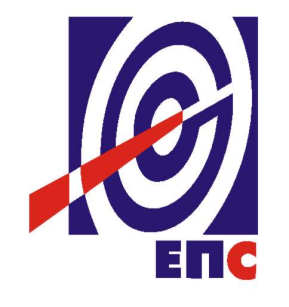 КОНКУРСНА ДОКУМЕНТАЦИЈАЗА ПОДНОШЕЊЕ ПОНУДА У ПРЕГОВАРАЧКОМ ПОСТУПКУ СА ОБЈАВЉИВАЊЕМ ПОЗИВА ЗА ПОДНОШЕЊЕ ПОНУДА РАДИ ЗАКЉУЧЕЊА ОКВИРНОГ СПОРАЗУМА СА ЈЕДНИМ ПОНУЂАЧЕМ НА ПЕРИОД ОД ДВЕ ГОДИНЕза јавну набавку услуга Ревизија и радионички ремонт опреме за ТЦ Крагујевац бр. ЈН/8500/0097/2017                                                                                    К О М И С И Ј А                                                                      за спровођење ЈН/8500/0097/2017                    формирана Решењем бр. 12.01. 561744/3-17 од 13.11.2017. године(заведено у ЈП ЕПС број 12.01. 140678/ 2 -18 од 20.03.2018. године)Београд, Март  2018. годинеНа основу чл. 40, 40a, 61. и 123. Закона о јавним набавкама („Сл. гласник РС”, бр. 124/2012, 14/2015 и 68/2015), (у даљем тексту Закон), члана 5. и 8. Правилника о обавезним елементима конкурсне документације у поступцима јавних набавки и начину доказивања испуњености услова („Сл. гласник РС”, бр. 86/2015), Одлуке о покретању поступка јавне набавке број 12.01. 561744/2-17 од 13.11.2017. године и Решења о образовању комисије за јавну набавку број 12.01. 561744/3-17 од 13.11.2017. године припремљена је:КОНКУРСНА ДОКУМЕНТАЦИЈАЗА ПОДНОШЕЊЕ ПОНУДА У ПРЕГОВАРАЧКОМ ПОСТУПКУ СА ОБЈАВЉИВАЊЕМ ПОЗИВА ЗА ПОДНОШЕЊЕ ПОНУДА РАДИ ЗАКЉУЧЕЊА ОКВИРНОГ СПОРАЗУМА СА ЈЕДНИМ ПОНУЂАЧЕМ НА ПЕРИОД ОД ДВЕ ГОДИНЕза јавну набавку услуга Ревизија и радионички ремонт опреме за ТЦ Крагујевацбр. ЈН/8500/0097/2017Садржај конкурсне документације:Укупан број страна документације: 132ОПШТИ ПОДАЦИ О ЈАВНОЈ НАБАВЦИПОДАЦИ О ПРЕДМЕТУ ЈАВНЕ НАБАВКЕ2.1 Опис предмета јавне набавке, назив и ознака из општег речника  набавкеОпис предмета јавне набавке: Ревизија и радионички ремонт опреме за ТЦ Крагујевац.Назив из општег речника набавке: Разне услуге поправке и одржавања.Ознака из општег речника набавке: 50800000-3.Детаљани подаци о предмету набавке наведени су у техничкој спецификацији (поглавље 3. Конкурсне документације)ТЕХНИЧКА СПЕЦИФИКАЦИЈА (Врста, техничке карактеристике, квалитет, обим и опис услуга, техничка документација и планови, начин спровођења контроле и обезбеђивања гаранције квалитета, рок извршења, место извршења услуга, гарантни рок, евентуалне додатне услуге и сл.)3.1 Врста и обим услугаНапомена: Коефициент учесталости (К*) представља мерило и процену Наручиоца за поједином услугом и креће се у границама од 0,1-1.Пaртија 1 – Ревизија и радионички ремонт енергетских трансформатора 35/х  kV и 10(20)/x kV у ТЦ KрагујевацТехнички опис услуге: Предмет набавке услуга ревизије (на терену и у радионици) и радионички ремонт трансформатора напонског нивоа 35/х kV/kV и 20(10)/0,4 kV/kV обухватају  услуге за преклопив трансформатор 20(10)/0,4 kV/kV које се односе и на трансформатор 20/0,4 kV/kV и на трансформатор 10/0,4 kV/kV, без обзира на разлике у начину израде намотаја/регулације/пребацивача са 10 на 20 kV напонски ниво.Ревизија трансформатора у радионици - Услуга обухвата истовар трансформатора, демонтажу, чишћење, сушење намотаја трансформатора, филтрирање уља, замену дихтунга и издавање сертификата у радионици са утоваром у превозно средство.	Ревизија трансформатора на терену - Услуге обухватају комплетно дихтовање (за које је неопходно извршити истакање потребне количине уља, демонтажа свих делова на горњој плочи трансформатора: изолатора, конзерватора, Бухолц-релеја, експ.суда;замена свих дихтунга новим, монтажа делова и враћање у погон.	 		Mање интервенције на трансформаторима на терену - делимично дихтовање, замена Бухолца, изолатора, контактног термометра, показивача уља, мањи браварски радови на конзерватору и слично (само радови без резервних делова).Пaртија 2 – Ревизија и радионички ремонт исправљача и инвертора у ТЦ KрагујевацТехнички опис услуге:Предмет набавке је набавка услуге ревизије (на терену и у радионици) и радионичког ремонта исправљача и инвертора у трансформаторским станицама и осталим елементима који служе да дистрибутивни електроенергетски систем беспрекорно функционише у Kрагујевцу. С тим у вези потребно је поред у ТС вршити ревизије/ремонте исправљача и инвертора у диспечерским центима и сервер салама. Односно, услуга обухвата детекцију, анализу и отклањање грешака и кварова на захтев Наручиоца, долазак стручњака Понуђача у објекат EПС-а, на територији где се налази уређај.Наручилац услуге не поседује шеме, као ни пројекте наведених исправљача – тако да понуђач мора или поседовати исте или искуствено бити спреман да изврши све врсте услуга наведене у обрасцу понуде.Уколико Наручилац захтева узвршење ревизије и радионичког ремонта исправљача и инвертора који није наведен испод обрасца понуде, понуђач није у обавези да изврши захтевану услуге – уколико је способан исту услугу може извршити по ценама из обрасца понуде.Наручилац услуге поседује следеће врсте исправљача. Понуђач мора доставити изјаву о техничком капацитету да може извршити ревизију/ремонт свих наведених врста исправљача:Наручилац услуге поседује следеће врсте инвертора. Понуђач мора доставити изјаву о техничком капацитету да може извршити ревизију/ремонт свих наведених врста инвертора:Пaртија 3 – Ревизија и радионички ремонт реклозера у ТЦ KрагујевацТехнички опис услуге:Предмет набавке је набавка услуге ревизије (на терену и у радионици) и радионичког ремонта реклозера (линијских интелигентних прекидача).Наручилац услуге поседује реклозере произвођача Таврида Електрик тако да понуђач Пaртија 4 – Ревизија и радионички ремонт мерно испитних система за испитивање/проналажење квара на кабловским водовима у ТЦ KрагујевацТехнички опис услуге:Предмет набавке је набавка услуге ревизије (на терену и у радионици) и радионичког ремонта мерно испитних система за испитивање/проналажење квара на кабловским водовима.Наручилац услуге поседује системе који су наведени у обрасцу понуде од чега су неки стари и више од 20 година тако да Понуђач мора поседовати резервне делове за све наведене системе. Годишњи превентивни преглед система (мерних кола)подразумева комплетну проверу свих системских функција на свим напонским нивоима (ударни генератор, DC испитивање, VLF исптивање, пропаљивање, ARM/DECAY/ICE методе микролокације, мегерисање), проверу помоћних сигурносних функција система (FU, Fohm),проверу функција системког прекидача, проверу високонапонских конекционих веза и завршетака у систему, проверу стања високонапонских испитних каблова. Након извршеног превентивног прегледа, издаје се потврда о исправности система/мерних кола са или без напомена о неопходним сервисним активностима које је потребно извршити на истим.Годишњи превентивни преглед преносних уређаја, подразумева, проверу свих функација рада уређаја уз проверу комплетности и исправности мерних каблова и другог прибора.Након извршеног превентивног прегледа, издаје се потврда о исправности уређаја са или без напомена о неопходним сервисним активностима које је потребно извршити на истим.Пaртија 5 – Ревизија и радионички ремонт релеа за уређаје релејне заштите у ТЦ KрагујевацТехнички опис услуге:Предмет набавке је набавка услуга поправке и реконструкције електромеханичких релеја обухвата: дефектажу кварова, отклањање кварова, завршно испитивање и израду извештаја и пријемно испитивање уређаја.Услуга ревизије и радионичког ремонта (поправка и реконструкција) електромеханичких релеја обухвата следеће:Уређај за АПУзамена улазних електролитских кондензаторазамена временског органа са електронским цевима новим микропроцесорским временским органомзамена неисправних помоћних релејаиспитивање и израда извештаја о испитивању и поправциКондензаторски уређај НЦ 300замена електролитских кондензаторазамена логике за пуњење кондензаторауградња релеја за контролу присуства наизменичног напонауградња модула за аутоматску контролу капацитета кондензатора са даљинском дојавомиспитивање и израда извештаја о испитивању и поправциНапојна јединицауградња напајања +24V, -24V, +15V, -15V, 60W са задржавањем конектора са истоветним распоредом прикључака и оригиналне предње плоче напајањаиспитивање и израда извештаја о испитивању и поправциРелеј РИТуградња новог временског органа са сигнализацијом прораде заштитезамена неисправних излазних релејаиспитивање и израда извештаја о испитивању и поправциРелеј Ј>уградња новог временског органа са сигнализацијом прораде заштитезамена неисправних излазних релејаиспитивање и израда извештаја о испитивању и поправциРелеј РД 20замена неисправних деловаиспитивање релеја за кварове у зони деловањаиспитивање релеја код кварова ван зоне деловањаиспитивање релеја код укључења енергетског трансформатораиспитивање релеја код превисоког напона на енергетском трансформаторуиспитивање и израда извештаја о испитивању и поправциРеле ДРЗзамена неисправних деловаиспитивање и израда извештаја о испитивању и поправциОстали типови електромеханичких релејазамена неисправних деловаиспитивање и израда извештаја о испитивању и поправциУслуга ревизије и радионичког ремонта (поправка и реконструкција) електростатичких релеја обухвата следеће:дефектажа квараотклањање квара са заменом неисправних и непоузданих компоненти и елемената (керамичких кондензатора, електролитских кондензатора, отпорника, помоћних релеја...)Замена напајања уколико је непоузданоЗамена временског органа уколико је непоуздандоградња локалне сигнализације уколико не постојииспитивање и израда извештаја о испитивању и поправциУслуга ревизије и радионичког ремонта (поправка и реконструкција) микропроцесорских релеја обухвата следеће:дефектажа квараотклањање квара са заменом неисправних и непоузданих компоненти и елеменатаконфигурисање и параметризација релејаиспитивање и израда извештаја о испитивању и поправциангажовање инжењера у радионици и на терену (инжењер-сат) мора обухватати све зависне трошковеНаручилац услуге поседује и следеће уређаје које понуђач мора бити спреман да поправи као и све картице у њиховом склопу:3.2    Рок извршења услугаПартија 1: Рок извршења  услуге: најдуже 30 (тридесет) дана од дана пријема  наруџбенице од стране Наручиоца, по закључењу оквирног споразума.Напомена: Сви зависни трошкови морају бити укључени у цену.Партија 2: Рок извршења  услуге: најдуже 30 (тридесет) дана од дана пријема  наруџбенице од стране Наручиоца, по закључењу оквирног споразума.Напомена: Сви зависни трошкови морају бити укључени у цену.Партија 3: Рок извршења  услуге: најдуже 30 (тридесет) дана од дана пријема  наруџбенице од стране Наручиоца, по закључењу оквирног споразума.Напомена: Сви зависни трошкови морају бити укључени у цену.Партија 4: Рок извршења  услуге: најдуже 30 (тридесет) дана од дана пријема  наруџбенице од стране Наручиоца, по закључењу оквирног споразума.Напомена: Сви зависни трошкови морају бити укључени у цену.Партија 5: Рок извршења  услуге: најдуже 30 (тридесет) дана од дана пријема  наруџбенице од стране Наручиоца, по закључењу оквирног споразума.Напомена: Сви зависни трошкови морају бити укључени у цену.3.3      Место извршења услугаПартија 1: Место извршења услуге је објекат ЈП EПС-а, на територији конзумног подручја Корисника услуге ТЦ Крагујевац или ремонтна радионица пружаоца услуге. Сви зависни трошкови до места извршења услуге су обавеза понуђача. Партија 2: Место извршења услуге је објекат ЈП EПС-а, на територији конзумног подручја Корисника услуге ТЦ Крагујевац или ремонтна радионица пружаоца услуге. Сви зависни трошкови до места извршења услуге су обавеза понуђача.Партија 3: Место извршења услуге је објекат ЈП EПС-а, на територији конзумног подручја Корисника услуге ТЦ Крагујевац или ремонтна радионица пружаоца услуге. Сви зависни трошкови до места извршења услуге су обавеза понуђача.Партија 4: Место извршења услуге је објекат ЈП EПС-а, на територији конзумног подручја Корисника услуге ТЦ Крагујевац или ремонтна радионица пружаоца услуге. Сви зависни трошкови до места извршења услуге су обавеза понуђача.Партија 5: Место извршења услуге је објекат ЈП EПС-а, на територији конзумног подручја Корисника услуге ТЦ Крагујевац или ремонтна радионица пружаоца услуге. Сви зависни трошкови до места извршења услуге су обавеза понуђача.3.4      Квалитативни и квантитативни пријемПод квалитативним и квантитативним пријемом услуге подразумева се извршење услуге која је предмет оквирног споразума у целости, по спецификацији, обиму и техничким карактеристикама према конкурсној документацији на основу усвојене понуде, заједно са достављањем пратеће документације, о чему ће се сачинити о записник о квалитативном и квантитативном пријему пружених услуга.Представници Наручиоца су дужни да врше предвиђене контроле (провере) и писмено саопштавају евентуалне примедбе Пружаоцу услуге у погледу установљених недостатака.Ако дође до било каквог квантитативног или квалитативног одступања Пружалац услуге се обавезује да их у року од 2 (два) дана отклони, у супротном, Наручилац може реализовати средство финансијског обезбеђења за добро извршење посла.УСЛОВИ ЗА УЧЕШЋЕ У ПОСТУПКУ ЈАВНЕ НАБАВКЕ ИЗ ЧЛ. 75. И 76. ЗАКОНА О ЈАВНИМ НАБАВКАМА И УПУТСТВО КАКО СЕ ДОКАЗУЈЕ ИСПУЊЕНОСТ ТИХ УСЛОВАПонуда понуђача који не докаже да испуњава наведене обавезне и додатне услове из тачака 1. до 8. овог обрасца, биће одбијена као неприхватљива.1. Сваки подизвођач мора да испуњава услове из члана 75. став 1. тачка 1), 2) и 4) Закона, што доказује достављањем доказа наведених у овом одељку. Доказ из члана 75.став 1.тачка 5) Закона доставља се за део набавке који ће се вршити преко подизвођача.Услове у вези са капацитетима из члана 76. Закона, понуђач испуњава самостално без обзира на ангажовање подизвођача.2. Сваки понуђач из групе понуђача  која подноси заједничку понуду мора да испуњава услове из члана 75. став 1. тачка 1), 2) и 4) Закона, што доказује достављањем доказа наведених у овом одељку. Услове у вези са капацитетима из члана 76. Закона понуђачи из групе испуњавају заједно, на основу достављених доказа у складу са овим одељком конкурсне документације.3. Докази о испуњености услова из члана 77. Закона могу се достављати у неовереним копијама. Наручилац може пре доношења одлуке о закључењу оквирног споразума, захтевати од понуђача, чија је понуда на основу извештаја комисије за јавну набавку оцењена као најповољнија да достави на увид оригинал или оверену копију свих или појединих доказа.Ако понуђач у остављеном, примереном року који не може бити краћи од пет дана, не достави на увид оригинал или оверену копију тражених доказа, Наручилац ће његову понуду одбити као неприхватљиву.4. Лице уписано у Регистар понуђача није дужно да приликом подношења понуде доказује испуњеност обавезних услова за учешће у поступку јавне набавке, односно Наручилац не може одбити као неприхватљиву, понуду зато што не садржи доказ одређен Законом или Конкурсном документацијом, ако је понуђач, навео у понуди интернет страницу на којој су тражени подаци јавно доступни. У том случају понуђач може, у Изјави (која мора бити потписана и оверена), да наведе да је уписан у Регистар понуђача. Уз наведену Изјаву, понуђач може да достави и фотокопију Решења о упису понуђача у Регистар понуђача.  На основу члана 79. став 5. Закона понуђач није дужан да доставља следеће доказе који су јавно доступни на интернет страницама надлежних органа, и то:1)извод из регистра надлежног органа:-извод из регистра АПР: www.apr.gov.rs2)докази из члана 75. став 1. тачка 1) ,2) и 4) Закона-регистар понуђача: www.apr.gov.rs3)nbs.rs5. Уколико је доказ о испуњености услова електронски документ, понуђач доставља копију електронског документа у писаном облику, у складу са законом којим се уређује електронски документ.6. Ако понуђач има седиште у другој држави, Наручилац може да провери да ли су документи којима понуђач доказује испуњеност тражених услова издати од стране надлежних органа те државе.7. Ако понуђач није могао да прибави тражена документа у року за подношење понуде, због тога што она до тренутка подношења понуде нису могла бити издата по прописима државе у којој понуђач има седиште и уколико уз понуду приложи одговарајући доказ за то, Наручилац ће дозволити понуђачу да накнадно достави тражена документа у примереном року.8. Ако се у држави у којој понуђач има седиште не издају докази из члана 77. став 1. Закона, понуђач може, уместо доказа, приложити своју писану изјаву, дату под кривичном и материјалном одговорношћу оверену пред судским или управним органом, јавним бележником или другим надлежним органом те државе9. Понуђач је дужан да без одлагања, а најкасније у року од пет дана од дана настанка промене у било којем од података које доказује, о тој промени писмено обавести наручиоца и да је документује на прописани начин.КРИТЕРИЈУМ ЗА ДОДЕЛУ ОКВИРНОГ СПОРАЗУМАИзбор најповољније понуде ће се извршити применом критеријума „Најнижа понуђена цена“.Критеријум за оцењивање понуда Најнижа понуђена цена, заснива се на понуђеној цени као једином критеријуму. Уколико понуђена цена прелази износ процењен вредности јавне набавке, понуда ће бити одбијена као неприхватљива. Наручилац из објективних разлога не може да унапред одреди појединачно обим специфицираних услуга(оквирна колчина), тако да се вредност позиције у спецификацији/структури цене, изражава се на основу јединичних цена увећаних коефицијентом учесталости. Укупна цена за поједину услугу се добија множењем јединичне цене саме услуге и поменутог коефициента учесталости К*. Збир свих укупних цена по позицијама представља понуђену цену за сваку партију. Ова укупно понуђена цена служи само за рангирање понуда у процесу јавне набавке, док ће се Оквирни споразум закључивати до процењене вредности за сваку појединачну партију. Након закључења оквирног споразума, изабрани понуђач ће након извршења услуге, приликом фактурисања, користити понуђену јединичну цену за сваку позицију из обрасца структуре цене. Коефициент учесталости (К*) представља мерило и процену Наручиоца за поједином услугом и креће се у границама од 0,1-1.5.1 Елементи Оквирног споразума о којима ће се преговарати и начин преговарањаЕлементи преговарања ће бити: Цена услуге. Елемент Оквирног споразума о којем ће се преговарати је укупна понуђена цена  а преговарање ће се обавити у три круга, на дан отварања понуда, одмах након отварања понуда,  и то тако да ће понуђач у затвореној коверти у оквиру своје понуде понудити цену за први круг преговарања а (понуђач ће пре почетка преговарања добити бланко одштампан Образац 1 - Образац Понуде за сваку од партија за коју подноси понуду, који ће попунити и  потписати па је зато потребно да у поступку преговарања учествује законски заступник или од њега овлашћено лице за  учествовање у поступку преговарања односно да поседује овлашћење да попуни и потпише Образац 1- Образац Понуде, на исти начин ће понудити цену за други круг преговарања а након тога и за трећи круг преговарања. Наручилац ће прихватљиве понуде рангирати на основу коначно понуђене цене - цене из трећег круга преговарања. Између сваког круга преговарања оставиће се максимум 15 минута паузе како би понуђач, уз могућност коришћења сопствених електронских уређаја и уређаја за комуникацију (мобилни телефон, лаптоп и сл.) формирао цену коју ће понудити у следећем кругу преговарања.Цена о којој се преговара је УКУПНА ВРЕДНОСТ из Обрасца понуде.Током преговарања водиће се Записник о преговарању.Оцена понуде за понуђача који не учествује у поступку преговарања (не присуствују преговарању или представници понуђача немају овлашћење да преговара), извршиће се на основу понуђене цене из достављене писане понуде – Обрасца понуде. Уколико се утврди да је у понуди дошло до рачунског одступања између јединичке и укупне цене без пдв-а, меродавна је јединична цена услуге. Пре почетка поступка преговарања овлашћени представник понуђача, предаје Комисији за јавну набавку писано овлашћење понуђача, којим се овлашћује да може преговарати о елементу који је предмет преговарања у поступку Ревизија и радионички ремонт опреме за ТЦ Крагујевац ЈН/8500/0097/2017, потписати Образац 2 и оверити га печатом понуђача,  заведено и оверено печатом и потписом законског заступника понуђача или другог заступника уписаног у регистар надлежног органа или лица овлашћеног од стране законског заступника уз доставу овлашћења у понуди.5.2. Резервни критеријумУколико две или више понуда, и након преговарања, имају исту најнижу понуђену цену, као најповољнија биће изабрана понуда оног понуђача који је понудио краћи рок извршења услуге.Уколико ни после примене резервног критеријума не буде могуће изабрати најповољнију понуду, најповољнија понуда биће изабрана путем жреба.Извлачење путем жреба Наручилац ће извршити јавно, у присуству понуђача који имају исту најнижу понуђену цену. На посебним папирима који су исте величине и боје Наручилац ће исписати називе понуђача, те папире ставити у кутију, одакле ће члан Комисије извући само један папир. Понуђачу чији назив буде на извученом папиру биће додељен Оквирни споразум о јавној набавци. Наручилац ће сачинити и доставити записник о спроведеном извлачењу путем жреба. Записник о извлачењу путем жреба потписују чланови комисије и присутни овлашћени представници понуђача, који преузимају примерак записника. Наручилац ће поштом или електронским путем доставити Записник о  извлачењу путем жреба понуђачима који нису присутни на извлачењу.Посебне напомене: - Партија 1 - цена: Цене дате за преклопив трансформатор 20(10)/0,4 kV/kV се односе и на трансформатор 20/0,4 kV/kV и на трансформатор 10/0,4 kV/kV. Без обзира на разлике у начину израде намотаја/регулације/пребацивача са 10 на 20 kV напонски нивоРевизија трансформатора у радионици - у цени је садржан истовар трансформатора, демонтажа, чишћење, сушење намотаја трансформатора, филтрирање уља, замена дихтунга и издавање сертификата у радионици са утоваром у превозно средство.	Ревизија трансформатора на терену - у цени је садржано комплетно дихтовање (за које је неопходно извршити истакање потребне количине уља, демонтажа свих делова на горњој плочи трансформатора: изолатора, конзерватора, Бухолц-релеја, експ.суда;замена свих дихтунга новим, монтажа делова и враћање у погон.Услуга чишћења и фарбања је са укљученим материјалом за чишћење и фарбање.6.  УПУТСТВО ПОНУЂАЧИМА КАКО ДА САЧИНЕ ПОНУДУКонкурсна документација садржи Упутство понуђачима како да сачине понуду и потребне податке о захтевима Наручиоца у погледу садржине понуде, као и услове под којима се спроводи поступак избора најповољније понуде у поступку јавне набавке.Понуђач мора да испуњава све услове одређене Законом и конкурсном документацијом. Понуда се припрема и доставља на основу позива, у складу са конкурсном документацијом, у супротном, понуда се одбија као неприхватљива.Језик на којем понуда мора бити састављенаНаручилац је припремио конкурсну документацију на српском језику и водиће поступак јавне набавке на српском језику. Прилози који чине саставни део понуде, достављају се на српском језику. Уколико је неки прилог (доказ или документ) на страном језику, Наручилац задржава право да у фази стручне оцене понуда, од Понуђача, тражи превод.Начин састављања и подношења понудеПонуђач је обавезан да сачини понуду тако што Понуђач уписује тражене податке у обрасце који су саставни део конкурсне документације и оверава је печатом и потписом законског заступника, другог заступника уписаног у регистар надлежног органа или лица овлашћеног од стране законског заступника уз доставу овлашћења у понуди. Доставља их заједно са осталим документима који представљају обавезну садржину понуде.Препоручује се да сви документи поднети у понуди  буду нумерисани и повезани у целину (јемствеником, траком и сл.), тако да се појединачни листови, односно прилози, не могу накнадно убацивати, одстрањивати или замењивати. Препоручује се да се нумерација поднете документације и образаца у понуди изврши на свакоj страни на којој има текста, исписивањем “1 од н“, „2 од н“ и тако све до „н од н“, с тим да „н“ представља укупан број страна понуде.Препоручује се да доказе који се достављају уз понуду, а због своје важности не смеју бити оштећени, означени бројем (банкарска гаранција, меница), стављају се у посебну фолију, а на фолији се видно означава редни број странице листа из понуде. Фолија се мора залепити при врху како би се докази, који се због своје важности не смеју оштетити, заштитили.Понуђач подноси понуду у затвореној коверти или кутији, тако да се при отварању може проверити да ли је затворена, као и када, на адресу: Јавно предузеће „Електропривреда Србије“ Балканска бр.13, 11000 Београд, писарница - са назнаком: „Понуда за јавну набавку “ Ревизија и радионички ремонт опреме за ТЦ Крагујевац, ( број и назив партије ) ” - Јавна набавка број ЈН/8500/0097/2017 и партија за коју се подноси понуда - НЕ ОТВАРАТИ“.  На полеђини коверте обавезно се уписује тачан назив и адреса понуђача, телефон и електронска пошта понуђача, као и име и презиме овлашћеног лица за контакт.У случају да понуду подноси група понуђача, на полеђини коверте је пожељно назначити да се ради о групи понуђача и навести називе и адресу свих чланова групе понуђача.Уколико понуђачи подносе заједничку понуду, група понуђача може да се определи да обрасце дате у конкурсној документацији потписују и печатом оверавају сви понуђачи из групе понуђача или група понуђача може да одреди једног представника понуђача из групе који ће потписивати и печатом оверавати обрасце дате у конкурсној документацији, изузев образаца који подразумевају давање изјава под материјалном и кривичном одговорношћу морају бити потписани и оверени печатом од стране сваког понуђача из групе понуђача.У случају да се понуђачи определе да један понуђач из групе потписује и печатом оверава обрасце дате у конкурсној документацији (изузев образаца који подразумевају давање изјава под материјалном и кривичном одговорношћу), наведено треба дефинисати споразумом којим се понуђачи из групе међусобно и према наручиоцу обавезују на извршење јавне набавке, а који чини саставни део заједничке понуде сагласно чл. 81. Закона. Уколико је неопходно да понуђач исправи грешке које је направио приликом састављања понуде и попуњавања образаца из конкурсне документације, дужан је да поред такве исправке стави потпис особе или особа које су потписале образац понуде и печат понуђача. Обавезна садржина понуде односи се на све партије  Садржину понуде, поред Обрасца понуде, чине и сви остали докази о испуњености услова из чл. 75.и 76.Закона, предвиђени чл. 77. Закона, који су наведени у конкурсној документацији, као и сви тражени прилози и изјаве (попуњени, потписани и печатом оверени) на начин предвиђен следећим ставом ове тачке:попуњен, потписан и печатом оверен образац „Подаци о понуђачу“, ако наступа самостално и у случају да наступа у заједничкој понуди за носиоца посла, Образац 1-1;попуњен, потписан и печатом оверен образац „Подаци о понуђачу из групе понуђача“ у случају да понуђач наступа у заједничкој понуди, за све остале чланове групе понуђача Образац 1-3;попуњен, потписан и печатом оверен образац „Подаци о подизвођачу“, ако понуђач наступа са подизвођачем, за сваког подизвођача Образац 1-2;попуњен, потписан и печатом оверен образац „Образац понуде“ Образац 1;попуњен, потписан и печатом оверен образац 4, Изјаве у складу са чланом 75. став 2. Закона;попуњен, потписан и печатом оверен образац 3 „Изјава о независној понуди“;попуњен, потписан и печатом оверен образац „Структура цене“ Образац 2; попуњен, потписан и печатом оверен „Образац трошкова припреме понуде“ по потреби Образац 5; попуњен, потписан и печатом оверен образац „Квалификациона структура чланова тима (запослених и ангажованих лица) који ће бити ангажовани у извршењу услуга које су предмет набавке Образац 6;попуњен, потписан и печатом оверен образац „Референтна листа понуђача “ Образац 7; попуњен, потписан и печатом оверен образац „Потврда о референтним услугама понуђача“, издате понуђачу од стране претходних наручилаца, Образац 7-1;Изјава техничког капацитета Образац 8докази одређени тачком 6.9 или 6.10 овог упутства у случају да понуђач подноси понуду са подизвођачем или заједничку понуду подноси група понуђача;Споразум о заједничкој понуди – Прилог 1докази и изјаве о испуњености из члана 75. и 76. Закона у складу са чланом 77. Закон и Одељком 4. конкурсне документације Модел оквирног споразума / уговора о чувању пословне тајне и поверљивих информацијаПрилог о безбедности и здрављу на радуНаручилац ће одбити као неприхватљиве све понуде које не испуњавају услове из позива за подношење понуда и конкурсне документације.Наручилац ће одбити као неприхватљиву понуду понуђача, за коју се у поступку стручне оцене понуда утврди да докази који су саставни део понуде садрже неистините податке. Подношење, отварање понуда и преговарањеБлаговременим се сматрају понуде које су примљене, у складу са Позивом за подношење понуда објављеним на Порталу јавних набавки, без обзира на начин на који су послате.Ако је понуда поднета по истеку рока за подношење понуда одређеног у позиву, сматраће се неблаговременом, а Наручилац ће по окончању поступка отварања понуда, овакву понуду вратити неотворену понуђачу, са назнаком да је поднета неблаговремено.Комисија за јавне набавке ће благовремено поднете понуде јавно отворити дана наведеном у Позиву за подношење понуда у просторијама Јавног предузећа „Електропривреда Србије“ Београд, Балканска бр.13.Представници понуђача који учествују у поступку јавног отварања понуда, морају да пре почетка поступка јавног отварања доставе Комисији за јавне набавке писано овлашћење за учествовање у овом поступку, (пожељно је да буде издато на меморандуму понуђача), заведено и оверено печатом и потписом законског заступника понуђача или другог заступника уписаног у регистар надлежног органа или лица овлашћеног од стране законског заступника уз доставу овлашћења у понуди.Комисија за јавну набавку води записник о отварању понуда у који се уносе подаци у складу са Законом.Записник о отварању понуда потписују чланови комисије и присутни овлашћени представници понуђача, који преузимају примерак записника.Елементи преговарања ће бити: Цена услуге. Елемент оквирног споразума о којем ће се преговарати је укупна понуђена цена  а преговарање ће се обавити у три круга, на дан отварања понуда, одмах након отварања понуда,  и то тако да ће понуђач у затвореној коверти у оквиру своје понуде понудити цену за први круг преговарања а (понуђач ће пре почетка преговарања добити бланко одштампан Образац 1 - Образац Понуде за сваку од партија за коју подноси понуду, који ће попунити и  потписати па је зато потребно да у поступку преговарања учествује законски заступник или од њега овлашћено лице за  учествовање у поступку преговарања односно да поседује овлашћење да попуни и потпише Образац 1- Образац Понуде, на исти начин ће понудити цену за други круг преговарања а након тога и за трећи круг преговарања. Наручилац ће прихватљиве понуде рангирати на основу коначно понуђене цене - цене из трећег круга преговарања. Између сваког круга преговарања оставиће се максимум 15 минута паузе како би понуђач, уз могућност коришћења сопствених електронских уређаја и уређаја за комуникацију (мобилни телефон, лаптоп и сл.) формирао цену коју ће понудити у следећем кругу преговарања.Цена о којој се преговара је УКУПНА ВРЕДНОСТ из Обрасца понуде.Током преговарања водиће се Записник о преговарању.Оцена понуде за понуђача који не учествује у поступку преговарања (не присуствују преговарању или представници понуђача немају овлашћење да преговара), извршиће се на основу понуђене цене из достављене писане понуде – Обрасца понуде. Уколико се утврди да је у понуди дошло до рачунског одступања између јединичке и укупне цене без пдв-а, меродавна је јединична цена услуге. Пре почетка поступка преговарања овлашћени представник понуђача, предаје Комисији за јавну набавку писано овлашћење понуђача, којим се овлашћује да може преговарати о елементу који је предмет преговарања у поступку Ревизија и радионички ремонт опреме за ТЦ Крагујевац ЈН/8500/0097/2017 по партијама, потписати Образац 2 и оверити га печатом понуђача,  заведено и оверено печатом и потписом законског заступника понуђача или другог заступника уписаног у регистар надлежног органа или лица овлашћеног од стране законског заступника уз доставу овлашћења у понуди.Наручилац ће у року од 3 (словима: три) дана од дана окончања поступка отварања понуда и преговарања, поштом или електронским путем доставити записник о отварању понуда и записник о преговарању, понуђачима који нису учествовали у поступку отварања понуда и поступку преговарања. Начин подношења понудеПонуђач може поднети само једну понуду.Понуду може поднети понуђач самостално, група понуђача, као и понуђач са подизвођачем.Понуђач који је самостално поднео понуду не може истовремено да учествује у заједничкој понуди или као подизвођач. У случају да понуђач поступи супротно наведеном упутству свака понуда понуђача у којој се појављује биће одбијена. Понуђач може бити члан само једне групе понуђача која подноси заједничку понуду, односно учествовати у само једној заједничкој понуди. Уколико је понуђач, у оквиру групе понуђача, поднео две или више заједничких понуда, Наручилац ће све такве понуде одбити.Понуђач који је члан групе понуђача не може истовремено да учествује као подизвођач. У случају да понуђач поступи супротно наведеном упутству свака понуда понуђача у којој се појављује биће одбијена. Измена, допуна и опозив понудеУ року за подношење понуде понуђач може да измени или допуни већ поднету понуду писаним путем, на адресу Наручиоца, са назнаком „ИЗМЕНА – ДОПУНА - Понуде за јавну набавку “ Ревизија и радионички ремонт опреме за ТЦ Крагујевац ( број и назив партије ) ”- Јавна набавка број ЈН/8500/0097/2017 – НЕ ОТВАРАТИ“.У случају измене или допуне достављене понуде, Наручилац ће приликом стручне оцене понуде узети у обзир измене и допуне само ако су извршене у целини и према обрасцу на који се, у већ достављеној понуди,измена или допуна односи.У року за подношење понуде понуђач може да опозове поднету понуду писаним путем, на адресу Наручиоца, са назнаком „ОПОЗИВ - Понуде за јавну набавку “ Ревизија и радионички ремонт опреме за ТЦ Крагујевац ( број и назив партије ) ”- Јавна набавка број ЈН/8500/0097/2017 – НЕ ОТВАРАТИ “.У случају опозива поднете понуде пре истека рока за подношење понуда, Наручилац такву понуду неће отварати, већ ће је неотворену вратити понуђачу.ПартијеНабавка је обликована по партијама:Партија 1 – Ревизија и радионички ремонт енергетских трансформатора 35/10 Kv, и 20(10) /0,4 Kv  за ТЦ Краујевац.Партија 2 – Ревизија и радионички ремонт исправљача и инвертора за ТЦ Крагујевац.Партија 3 – Ревизија и радионички ремонт реклозера за ТЦ Крагујевац.Партија 4 – Ревизија и радионички ремонт мерно-испитних система за испитивање/проналажење квара на кабловским водовима за ТЦ Крагујевац.Партија 5 – Ревизија и радионички ремонт релеа за уређаје релејне заштите за ТЦ Крагујевац. Понуда са варијантамаПонуда са варијантама није дозвољена. Подношење понуде са подизвођачимаПонуђач је дужан да у понуди наведе да ли ће извршење набавке делимично поверити подизвођачу. Ако понуђач у понуди наведе да ће делимично извршење набавке поверити подизвођачу, дужан је да наведе:- назив подизвођача, а уколико оквирни споразум између наручиоца и понуђача буде закључен, тај подизвођач ће бити наведен у оквирном споразуму;- проценат укупне вредности набавке који ће поверити подизвођачу, а који не може бити већи од 50% као и део предметне набавке који ће извршити преко подизвођача.Понуђач у потпуности одговара наручиоцу за извршење уговорене набавке, без обзира на број подизвођача и обавезан је да наручиоцу, на његов захтев, омогући приступ код подизвођача ради утврђивања испуњености услова.Обавеза понуђача је да за подизвођача достави доказе о испуњености обавезних услова из члана 75. став 1. тачка 1), 2) и 4) Закона наведених у одељку Услови за учешће из члана 75. и 76. Закона и Упутство како се доказује испуњеност тих услова.Додатне услове понуђач испуњава самостално, без обзира на ангажовање подизвођача.Све обрасце у понуди потписује и оверава понуђач, изузев образаца под пуном материјалном и кривичном одговорношћу,које попуњава, потписује и оверава сваки подизвођач у своје име.Понуђач не може ангажовати као подизвођача лице које није навео у понуди, у супротном Наручилац ће реализовати средство обезбеђења и раскинути оквирни споразум, осим ако би раскидом оквирног споразума Наручилац претрпео знатну штету. Добављач може ангажовати као подизвођача лице које није навео у понуди, ако је на страни подизвођача након подношења понуде настала трајнија неспособност плаћања, ако то лице испуњава све услове одређене за подизвођача и уколико добије претходну сагласност Наручиоца. Све ово не утиче на правило да понуђач (добављач) у потпуности одговара наручиоцу за извршење обавеза из поступка јавне набавке, односно за извршење уговорних обавеза , без обзира на број подизвођача.Наручилац у овом поступку не предвиђа примену одредби става 9. и 10. члана 80. Закона.Подношење заједничке понудеУ случају да више понуђача поднесе заједничку понуду, они као саставни део понуде морају доставити Споразум о заједничком извршењу набавке, којим се међусобно и према Наручиоцу обавезују на заједничко извршење набавке, који обавезно садржи податке прописане члан 81. став 4. и 5. Закона и то: податке о члану групе који ће бити Носилац посла, односно који ће поднети понуду и који ће заступати групу понуђача пред Наручиоцем;опис послова сваког од понуђача из групе понуђача у извршењу оквирног споразума.Сваки понуђач из групе понуђача  која подноси заједничку понуду мора да испуњава услове из члана 75.  став 1. тачка 1), 2) и 4) Закона, наведене у одељку Услови за учешће из члана 75. и 76. Закона и Упутство како се доказује испуњеност тих услова. Услове у вези са капацитетима, у складу са чланом 76. Закона, понуђачи из групе испуњавају заједно, на основу достављених доказа дефинисаних конкурсном документацијом.Услов из члана 75.став 1.тачка 5.Закона , обавезан је да испуни понуђач из групе понуђача којем је поверено извршење дела набавке за које је неопходна испуњеност тог услова.У случају заједничке понуде групе понуђача обрасце под пуном материјалном и кривичном одговорношћу попуњава, потписује и оверава сваки члан групе понуђача у своје име.( Образац Изјаве о независној понуди и Образац изјаве у складу са чланом 75. став 2. Закона)Понуђачи из групе понуђача одговорају неограничено солидарно према наручиоцу.Понуђена ценаЦена се исказује у динарима/EUR, без пореза на додату вредност.Страни Понуђач може цену исказати у eврима, а иста ће у сврху оцене понуда бити прерачуната у динаре по средњем курсу Народне банке Србије на дан када је започето отварање понуда.Домаћи понуђач може цену исказати у еврима, а за потребе оцењивања понуда иста ће бити прерачуната у динаре по средњем курсу Народне банке Србије на дан када је започето отварање понуда.У случају да у достављеној понуди није назначено да ли је понуђена цена са или без пореза на додату вредност, сматраће се сагласно Закону, да је иста без ПДВ. Цена мора бити фиксна и не може се мењати. Цена се даје на основу захтева датих у одељку Врста, техничке карактеристике и спецификација услуга предметне јавне набавке, а на начин како је дато у обрасцу Структура цене и у даљем тексту ове тачке конкурсне документације. У Обрасцу понуде треба исказати укупно понуђену цену. Наручилац из објективних разлога не може да унапред одреди појединачно обим специфицираних услуга(оквирна колчина), тако да се вредност позиције у спецификацији/структури цене, изражава се на основу јединичних цена увећаних коефицијентом учесталости. Укупна цена за поједину услугу се добија множењем јединичне цене саме услуге и поменутог коефициента учесталости К*. Збир свих укупних цена по позицијама представља понуђену цену за сваку партију. Ова укупно понуђена цена служи само за рангирање понуђача у процесу јавне набавке, док ће сеоквирни споразуми закључивати до процењене вредности за сваку појединачну партију. Након закључења оквирног споразума, изабрани понуђач ће након извршења услуге, приликом фактурисања, користити понуђену јединичну цену за сваку позицију из обрасца структуре цене. Коефициент учесталости (К*) представља мерило и процену учесталости Наручиоца за поједином услугом и креће се у границама од 0,1-1.Понуђена цена мора да покрива и укључује све трошкове које понуђач има у реализацији услуге. У случају да је понуђач страно лице, плаћање неризденту Наручилац ће  извршити након одбитка пореза на добит по одбитку  на уговорену вредност   у складу  са пореским прописима Републике Србије. Уговорена вредност сматра се бруто вредношћу.Ако је у понуди исказана неуобичајено ниска цена, Наручилац ће поступити у складу са чланом 92. Закона.У предметној јавној набавци цена је предвиђена као критеријум за оцењивање понуда.Ако домаћи понуђач искаже цену у еврима, фактурисање уговорене цене извршиће се у динарској противвредности на дан настанка пореске обавезе према средњем курсу динара у односу на евро (према подацима Народне банке Србије), а плаћање ће се извршити према средњем курсу динара у односу на евро на дан плаћања, на укупан износ накнаде (са ПДВ). Понуђач је обавезан да на рачуну наведе износ у еврима и прерачун у динаре према курсу НБС на дан настанка пореске обавезе.Корекција ценеЦена је фиксна за цео уговорени период.Рок извршења услуга  Партија 1: Рок извршења  услуге: најдуже 30 (тридесет) дана од дана пријема  наруџбенице од стране Наручиоца, по закључењу оквирног споразума.Напомена: Сви зависни трошкови морају бити укључени у цену.Партија 2: Рок извршења  услуге: најдуже 30 (тридесет) дана од дана пријема  наруџбенице од стране Наручиоца, по закључењу оквирног споразума.Напомена: Сви зависни трошкови морају бити укључени у цену.Партија 3: Рок извршења  услуге: најдуже 30 (тридесет) дана од дана пријема  наруџбенице од стране Наручиоца, по закључењу оквирног споразума.Напомена: Сви зависни трошкови морају бити укључени у цену.Партија 4: Рок извршења  услуге: најдуже 30 (тридесет) дана од дана пријема  наруџбенице од стране Наручиоца, по закључењу оквирног споразума.Напомена: Сви зависни трошкови морају бити укључени у цену.Партија 5: Рок извршења  услуге: најдуже 30 (тридесет) дана од дана пријема  наруџбенице од стране Наручиоца, по закључењу оквирног споразума.Напомена: Сви зависни трошкови морају бити укључени у цену.Начин и услови плаћања Наручилац услуге се обавезује да Понуђачу плати укупну уговорену цену након  извршене услуге у целости и достављања комплетне документације, са припадајућим порезом на додату вредност, у року до 45 (словима: четрдесет пет) дана од дана пријема исправног рачуна издатог на основу прихваћеног и одобреног Записника о квалитативном и квантитативном пријему извршених услуга у целости - без примедби, потписаног од стране овлашћених представника Наручиоца и Понуђача.Рачун мора бити достављен на адресу Наручиоца: Јавно предузеће „Електропривреда Србије“ Београд, Технички центар Крагујевац, 34000 Крагујевац ул. Слободе бр.7, Матични број 20053658, ПИБ 103920327 са обавезним прилозима: рачун, оверен Коначни извештај / Записник о квалитативном и квантитативном пријему извршених услуга у целости - без примедби.Рачун мора бити насловљен на адресу Корисника услуге: Јавно предузеће „Електропривреда Србије“ Београд, Технички центар Крагујевац, 34000 Крагујевац ул. Слободе бр.7, Матични број 20053658, ПИБ 103920327.У случају да је понуђач страно лице, плаћање неризденту Наручилац ће извршити након одбитка пореза на добит по одбитку на уговорену вредност у складу  са пореским прописима Републике Србије. Уговорена цена без ПДВ сматра се бруто вредношћу за потребе обрачуна пореза на добит по одбитку.У случају да је Република Србија са домицилном земљом понуђача закључила уговор о избегавању двоструког опорезивања и предмет набавке је садржан у уговору о избегавању двоструког опорезивањаПонуђач, страно лице је у обавези да наручиоцу услуге  достави, приликом потписивања оквирног споразума или у року осам дана од дана потписивања оквирног споразума, доказе о  статусу резидента домицилне државе и то потврду о резидентности оверену од надлежног органа домицилне државе на обрасцу одређеном прописима Републике Србије или у овереном преводу обрасца прописаног од стране надлежног органа домицилне државе понуђача и доказ да је стварни власник прихода, уколико је Република Србија са домицилном земљом  понуђача - неризидента закључила Уговор о избегавању двоструког опорезивања. Закључени уговори о избегавању двоструког опорезивања објављени су на сајту Министарства финансија, Пореска управа (www.poreskauprava.gov.rs/sr/.../ugovori-dvostruko-oporezivanje). У случају да понуђач - нерезидент РС не достави доказе о  статусу резидентности и да је стварни власник прихода, Наручилац ће  обрачунати и обуставити од плаћања порез на добит по одбитку по пуној стопи у складу са пореским прописима Републике Србије, који су објављени на сајту Министарства финансија (www.mfin.gov.rs/закони), односно неће применити Уговор о избегавању двоструког опорезивања закључен са домицилном земљом понуђача. Понуђач је у обавези да достави доказе за сваку календарску годину (у случају набавке услуге  која се реализује током више календарских година).Уколико услуге које су предмет набавке нису садржане у уговору о избегавању двоструког опорезивања, Наручилац ће обрачунати, одбити и  платити  порез по одбитку у складу са прописима Републике Србије.У случају да је Република Србија са домицилном земљом понуђача није закључила уговор о избегавању двоструког опорезивања или предмет набавке није садржан у уговору о избегавању двоструког опорезивањаНаручилац ће обрачунати, одбити и платити  порез по одбитку у складу са  пореским прописима Републике Србије, који су објављени на сајту Министарства финансија  (www.mfin.gov.rs/закони).Плаћање домаћем понуђачу се врши у динарима, на његов текући рачун           код пословне банке.Плаћања страном понуђачу се врши дознаком у EUR, на његов девизни рачун у складу са његовим инструкцијама датим у рачуну.У испостављеном рачуну, изабрани понуђач је дужан да се придржава тачно дефинисаних назива из конкурсне документације и прихваћене понуде (из Обрасца структуре цене). Рачуни који не одговарају наведеним тачним називима, ће се сматрати неисправним. Уколико, због коришћења различитих шифрарника и софтверских решења није могуће у самом рачуну навести горе наведени тачан назив, изабрани понуђач је обавезан да уз рачун достави прилог са упоредним прегледом назива из рачуна са захтеваним називима из конкурсне документације и прихваћене понуде.Рок важења понудеПонуда мора да важи најмање 90 (словима: деведесет) дана од дана отварања понуда. У случају да понуђач наведе краћи рок важења понуде, понуда ће бити одбијена, као неприхватљива.Средства финансијског обезбеђења-за сваку партију посебно.Наручилац користи право да захтева средстава финансијског обезбеђења (у даљем тексу СФО) којим понуђачи обезбеђују испуњење својих обавеза у отвореном поступку јавне набавке (достављају се уз понуду за сваку партију посебно), као и испуњење својих уговорних обавеза (достављају се по закључењу оквирног споразума или по извршењу).Сви трошкови око прибављања средстава обезбеђења падају на терет понуђача, а и исти могу бити наведени у Обрасцу трошкова припреме понуде.Члан групе понуђача може бити налогодавац СФО.Ако се за време трајања оквирног споразума промене рокови за извршење уговорне обавезе, важност  СФО мора се продужити. Меница за озбиљност понуде за сваку партију посебно:Понуђач је обавезан да уз понуду Наручиоцу достави:1) бланко сопствену меницу за озбиљност понуде која јеиздата са клаузулом „без протеста“ и „без извештаја“ потписана од стране законског заступника или лица по овлашћењу  законског заступника, на начин који прописује Закон о меници ("Сл. лист ФНРЈ" бр. 104/46, "Сл. лист СФРЈ" бр. 16/65, 54/70 и 57/89 и "Сл. лист СРЈ" бр. 46/96, Сл. лист СЦГ бр. 01/03 Уст. Повеља), "Сл.гласник РС" 80/15) и Закон о платним услугама  ( "Сл. гласник .РС".број 139/2014)евидентирана у Регистру меница и овлашћења кога води Народна банка Србије у складу са Одлуком о ближим условима, садржини и начину вођења регистра меница и овлашћења („Сл. гласник РС“ бр. 56/11 и 80/15) и то документује овереним захтевом пословној банци да региструје меницу са одређеним серијским бројем, основ на основу кога се издаје меница и менично овлашћење (број ЈН) и износ из основа (тачка 4. став 2. Одлуке).Менично писмо – овлашћење којим понуђач овлашћује Наручиоца да може наплатити меницу  на износ од 5% од вредности понуде (без ПДВ) са роком важења минимално .....(мин.30 дана) дужим од рока важења понуде, с тим да евентуални продужетак рока важења понуде има за последицу и продужење рока важења менице и меничног овлашћења, које мора бити издато на основу Закона о меници. овлашћење којим законски заступник овлашћује лица за потписивање менице и меничног овлашћења за конкретан посао, у случају да меницу и менично овлашћење не потписује законски заступник понуђача;2)  фотокопију важећег Картона депонованих потписа овлашћених лица за   располагање новчаним средствима понуђача код  пословне банке, оверену од стране банке на дан издавања менице и меничног овлашћења (потребно је да се поклапају датум са меничног овлашћења и датум овере банке на фотокопији депо картона),3)  фотокопију ОП обрасца.4) Доказ о регистрацији менице у Регистру меница Народне банке Србије (фотокопија  Захтева за регистрацију менице од стране пословне банке која је извршила регистрацију менице или извод са интернет странице Регистра меница и овлашћења НБС) у складу са Одлуком о ближим условима, садржини и начину вођења регистра меница и овлашћења („Сл. гласник РС“ бр. 56/11 и 80/15,76/2016). У случају да изабрани Понуђач после истека рока за подношење понуда, а у року важења опције понуде, повуче или измени понуду, не потпише оквирни споразум када је његова понуда изабрана као најповољнија или не достави средство финансијског обезбеђења које је захтевано уговором, Наручилац има право да изврши наплату бланко сопствене менице за озбиљност понуде.Меница ће бити враћена Пружаоцу у року од осам дана од дана предаје Кориснику средства финансијског обезбеђења која су захтевана у оквирном споразуму.Меница ће бити враћена понуђачу са којим није закључен уговор одмах по закључењу оквирног споразума са понуђачем чија понуда буде изабрана као најповољнија.Меница  за добро извршење послаПонуђач је дужан да приликом закључења оквирног споразума, а најкасније у року од десет дана од дана потписивања истог, преда Наручиоцу следеће средство обезбеђења за  добро извршење посла за сваку партију посебно:1. бланко сопствену меницу за добро извршење посла која је издата са клаузулом „без протеста“ и „без извештаја“ потписана од стране законског заступника или лица по овлашћењу  законског заступника, на начин који прописује Закон о меници ("Сл. лист ФНРЈ" бр. 104/46, "Сл. лист СФРЈ" бр. 16/65, 54/70 и 57/89 и "Сл. лист СРЈ" бр. 46/96, Сл. лист СЦГ бр. 01/03 Уст. повеља) "Сл.гласник РС" 80/15) и Закон о платним услугама  ( "Сл. гласник .РС".број 139/2014)2.  Менично писмо – овлашћење којим понуђач овлашћује наручиоца да може наплатити меницу  на износ од  10% од вредности оквирног споразума (без ПДВ) са роком важења минимално 30 (тридесет) дана дужим од уговореног рока важења оквирног споразума , с тим да евентуални продужетак рока има за последицу и продужење рока важења менице и меничног овлашћења,  3. фотокопију важећег Картона депонованих потписа овлашћених лица за располагање новчаним средствима понуђача код  пословне банке, оверену од стране банке на дан издавања менице и меничног овлашћења (потребно је да се поклапају датум са меничног овлашћења и датум овере банке на фотокопији депо картона),4. фотокопију ОП обрасца.5. Доказ о регистрацији менице у Регистру меница Народне банке Србије (фотокопија  Захтева за регистрацију менице од стране пословне банке која је извршила регистрацију менице или извод са интернет странице Регистра меница и овлашћења НБС) у складу са Одлуком о ближим условима, садржини и начину вођења регистра меница и овлашћења („Сл. гласник РС“ бр. 56/11 и 80/15,76/2016)Наручилац стиче право да активира СФО за добро извршење посла у случају да Пружалац услуге једнострано раскине оквирни споразум. Меница може бити наплаћена у случају да изабрани понуђач не буде извршавао своје уговорне обавезе у роковима и на начин предвиђен оквирним споразумом. Након истека периода важења оквирног споразума, Наручилац се обавезује да Понуђачима врати издата средства обезбеђења, на писани захтев Понуђача. По потписивању Записника о квантитативном и квалитативном извршењу услугаМеница као гаранција за отклањање недостатака у гарантном рокуПонуђач је обавезан да Наручиоцу у тренутку потписивања првог Записника о квантитативном и квалитативном извршењу услуга, достави:бланко сопствену меницу за отклањање недостатака у гарантном року издата са клаузулом „без протеста“ и „без извештаја“ потписана од стране законског заступника или лица по овлашћењу законског заступника, на начин који прописује Закон о меници ("Сл. лист ФНРЈ" бр. 104/46, "Сл. лист СФРЈ" бр. 16/65, 54/70 и 57/89 и "Сл. лист СРЈ" бр. 46/96, Сл. лист СЦГ бр. 01/03 Уст. повеља);Менично писмо – овлашћење којим понуђач овлашћује Наручиоца да може наплатити меницу на износ од 5% од вредности оквирног споразума без ПДВ са роком важења минимално 30 (словима: тридесет) дана дужим од гарантног рока, с тим да евентуални продужетак гарантног рока има за последицу и продужење рока важења менице и меничног овлашћења; фотокопију важећег Картона депонованих потписа овлашћених лица за располагање новчаним средствима понуђача код  пословне банке, оверену од стране банке на дан издавања менице и меничног овлашћења (потребно је да се поклапају датум са меничног овлашћења и датум овере банке на фотокопији депо картона);фотокопију ОП обрасца;Доказ о регистрацији менице у Регистру меница Народне банке Србије (фотокопија  Захтева за регистрацију менице од стране пословне банке која је извршила регистрацију менице или извод са интернет странице Регистра меница и овлашћења НБС) у складу са Одлуком о ближим условима, садржини и начину вођења регистра меница и овлашћења („Сл. гласник РС“ бр. 56/11 и 80/15,76/2016).Меница може бити наплаћена у случају да изабрани Понуђач не отклони недостатке у гарантном року. Понуђач има обавезу да продужава рок важности достављене менице као средство финансијског обезбеђења за отклањање недостатака у гарантном року у складу са динамиком извршења услуге, тако да буде обезбеђен гарантни рок за све услуге које су предмет набавке.Уколико се средство финансијског обезбеђења не достави у уговореном року, Наручилац има право да наплати средство финанасијског обезбеђења за добро извршење посла.Достављање средстава финансијског обезбеђења -за сваку партију посебноСредство финансијског обезбеђења за озбиљност понуде доставља се као саставни део понуде и гласи на: Јавно предузеће „Електропривреда Србије“ царице Милице 2, Београд.Средство финансијског обезбеђења за добро извршење посла доставља се лични или поштом а најкасније у року од десет дана од дана потписивања оквирног споразума и гласи на: Јавно предузеће „Електропривреда Србије“ царице Милице 2, Београд, а доставља се на адресу: Улица Балканска бр. 13, Београд, са назнаком: Средство финансијског обезбеђења за ЈН/8500/0097/2017.Начин означавања поверљивих података у понудиПодаци које понуђач оправдано означи као поверљиве биће коришћени само у току поступка јавне набавке у складу са позивом и неће бити доступни ником изван круга лица која су укључена у поступак јавне набавке. Ови подаци неће бити објављени приликом отварања понуда и у наставку поступка. Наручилац може да одбије да пружи информацију која би значила повреду поверљивости података добијених у понуди. Као поверљива, понуђач може означити документа која садрже личне податке, а које не садржи ни један јавни регистар, или која на други начин нису доступна, као и пословне податке који су прописима одређени као поверљиви. Наручилац ће као поверљива третирати она документа која у десном горњем углу великим словима имају исписано „ПОВЕРЉИВО“.Наручилац не одговара за поверљивост података који нису означени на горе наведени начин.Ако се као поверљиви означе подаци који не одговарају горе наведеним условима, Наручилац ће позвати понуђача да уклони ознаку поверљивости. Понуђач ће то учинити тако што ће његов представник изнад ознаке поверљивости написати „ОПОЗИВ“, уписати датум, време и потписати се.Ако понуђач у року који одреди Наручилац не опозове поверљивост докумената, Наручилац ће третирати ову понуду као понуду без поверљивих података.Наручилац је дужан да доследно поштује законите интересе понуђача, штитећи њихове техничке и пословне тајне у смислу закона којим се уређује заштита пословне тајне.Неће се сматрати поверљивим докази о испуњености обавезних услова,цена и други подаци из понуде који су од значаја за примену критеријума и рангирање понуде. Поштовање обавеза које произлазе из прописа о заштити на раду и других прописаПонуђач је дужан да при састављању понуде изричито наведе да је поштовао обавезе које произлазе из важећих прописа о заштити на раду, запошљавању и условима рада, заштити животне средине, као и да нема забрану обављања делатности која је на снази у време подношења .Накнада за коришћење патенатаНакнаду за коришћење патената, као и одговорност за повреду заштићених права интелектуалне својине трећих лица сноси понуђач.Начело заштите животне средине и обезбеђивања енергетске ефикасностиНаручилац је дужан да набавља услуге која не загађују, односно који минимално утичу на животну средину, односно који обезбеђују адекватно смањење потрошње енергије – енергетску ефикасност.Додатне информације и објашњењаЗаинтерсовано лице може, у писаном облику, тражити од Наручиоца додатне информације или појашњења у вези са припремањем понуде,при чему може да укаже Наручиоцу и на евентуално уочене недостатке и неправилности у конкурсној документацији, најкасније пет дана пре истека рока за подношење понуде, на адресу Наручиоца, са назнаком: „ОБЈАШЊЕЊА – позив за јавну набавку број ЈН/8500/0097/2017“ или електронским путем на е-mail адресу: popovic.aleksandar@eps.rsЗахтев за појашњење примљен после наведеног времена или током викенда/нерадног дана биће евидентиран као примљен првог следећег радног дана.Наручилац ће у року од три дана по пријему захтева објавити Одговор на захтев на Порталу јавних набавки и својој интернет страници.Наручилац ће у року од три дана по пријему захтева објавити Одговор на захтев на Порталу јавних набавки и својој интернет страници.Тражење додатних информација и појашњења телефоном није дозвољено.Ако је документ из поступка јавне набавке достављен од стране наручиоца или понуђача путем електронске поште или факсом, страна која је извршила достављање дужна је да од друге стране захтева да на исти начин потврди пријем тог документа, што је друга страна дужна и да учини када је то неопходно као доказ да је извршено достављање.Ако Наручилац у року предвиђеном за подношење понуда измени или допуни конкурсну документацију, дужан је да без одлагања измене или допуне објави на Порталу јавних набавки и на својој интернет страници.Ако Наручилац измени или допуни конкурсну документацију осам или мање дана пре истека рока за подношење понуда, Наручилац је дужан да продужи рок за подношење понуда и објави обавештење о продужењу рока за подношење понуда.По истеку рока предвиђеног за подношење понуда Наручилац не може да мења нити да допуњује конкурсну документацију.Комуникација у поступку јавне набавке се врши на начин предвиђен чланом 20. Закона.У зависности од изабраног вида комуникације, Наручилац ће поступати у складу са 13. начелним ставом који је Републичка комисија за заштиту права у поступцима јавних набавки заузела на 3. Општој седници, 14.04.2014. године (објављеним на интернет страници www.кjn.gov.rs).Трошкови понудеТрошкове припреме и подношења понуде сноси искључиво понуђач и не може тражити од наручиоца накнаду трошкова.Понуђач може да у оквиру понуде достави укупан износ и структуру трошкова припремања понуде тако што попуњава, потписује и оверава печатом Образац трошкова припреме понуде.Додатна објашњења, контрола и допуштене исправкеНаручилац може да захтева од понуђача додатна објашњења која ће му помоћи при прегледу, вредновању и упоређивању понуда, а може да врши и контролу (увид) код понуђача, односно његовог подизвођача.Уколико је потребно вршити додатна објашњења, Наручилац ће понуђачу оставити примерени рок да поступи по позиву Наручиоца, односно да омогући Наручиоцу контролу (увид) код понуђача, као и код његовог подизвођача.Наручилац може, уз сагласност понуђача, да изврши исправке рачунских грешака уочених приликом разматрања понуде по окончаном поступку отварања понуда.У случају разлике између јединичне цене и укупне цене, меродавна је јединична цена. Ако се понуђач не сагласи са исправком рачунских грешака, Наручилац ће његову понуду одбити као неприхватљиву.Разлози за одбијање понуде Понуда ће бити одбијена ако:је неблаговремена, неприхватљива или неодговарајућа;ако се понуђач не сагласи са исправком рачунских грешака;ако има битне недостатке сходно члану 106. ЗаконаНаручилац ће донети одлуку о обустави поступка јавне набавке у складу са чланом 109. Закона.Рок за доношење Одлуке о закључењу оквирног споразума /обуставиНаручилац ће одлуку о закључењу оквирног споразума/обустави поступка донети у року од максимално 25 (двадесетпет) дана од дана јавног отварања понуда.Одлуку о закључењу оквирног споразума/обустави поступка  Наручилац ће објавити на Порталу јавних набавки и на својој интернет страници у року од 3 (три) дана од дана доношења.Негативне референцеНаручилац може одбити понуду уколико поседује доказ да је понуђач у претходне три године пре објављивања позива за подношење понуда, у поступку јавне набавке:поступао супротно забрани из чл. 23. и 25. Закона;учинио повреду конкуренције;доставио неистините податке у понуди или без оправданих разлога одбио да закључи оквирни споразум, након што му је оквирни соразум додељен;одбио да достави доказе и средства обезбеђења на шта се у понуди обавезао.Наручилац може одбити понуду уколико поседује доказ који потврђује да понуђач није испуњавао своје обавезе по раније закљученим уговорима о јавним набавкама који су се односили на исти предмет набавке, за период од претходне три годинепре објављивања позива за подношење понуда. Доказ наведеног може бити:правоснажна судска одлука или коначна одлука другог надлежног органа;исправа о реализованом средству обезбеђења испуњења обавеза у поступку јавне набавке или испуњења уговорних обавеза;исправа о наплаћеној уговорној казни;рекламације потрошача, односно корисника, ако нису отклоњене у уговореном року;изјава о раскиду уговора због неиспуњења битних елемената уговора дата на начин и под условима предвиђеним законом којим се уређују облигациони односи;доказ о ангажовању на извршењу уговора о јавној набавци лица која нису означена у понуди као подизвођачи, односно чланови групе понуђача;други одговарајући доказ примерен предмету јавне набавке који се односи на испуњење обавеза у ранијим поступцима јавне набавке или по раније закљученим уговорима о јавним набавкама.Наручилац може одбити понуду ако поседује доказ из става 3. тачка 1) члана 82. Закона, који се односи на поступак који је спровео или уговор који је закључио и други Наручилац ако је предмет јавне набавке истоврсан. Наручилац ће поступити на наведене начине и у случају заједничке понуде групе понуђача уколико утврди да постоје напред наведени докази за једног или више чланова групе понуђача. Увид у документацијуПонуђач има право да изврши увид у документацију о спроведеном поступку јавне набавке после доношења одлуке о закључењу оквирног споразума, односно одлуке о обустави поступка о чему може поднети писмени захтев Наручиоцу.Наручилац је дужан да лицу из става 1. омогући увид у документацију и копирање документације из поступка о трошку подносиоца захтева, у року од два дана од дана пријема писаног захтева, уз обавезу да заштити податке у складу са чл.14. Закона.Заштита права понуђачаОбавештење о роковима и начину подношења захтева за заштиту права, са детаљним упутством о садржини потпуног захтева за заштиту права у складу са чланом 151. став 1. тач. 1)–7) Закона, као и износом таксе из члана 156. став 1. тач. 1)–3) Закона и детаљним упутством о потврди из члана 151. став 1. тачка 6) Закона којом се потврђује да је уплата таксе извршена, а која се прилаже уз захтев за заштиту права приликом подношења захтева наручиоцу, како би се захтев сматрао потпуним:Рокови и начин подношења захтева за заштиту права:Захтев за заштиту права подноси се лично или путем поште на адресу: ЈП „Електропривреда Србије“ Београд, Балканска бр.13, са назнаком Захтев за заштиту права за ЈН услуга “ Ревизија и радионички ремонт опреме за ТЦ Крагујевац ”- Јавна набавка број ЈН/8500/0097/2017, а копија се истовремено доставља Републичкој комисији.Захтев за заштиту права се може доставити и путем електронске поште на e-mail: popovic.aleksandar@eps.rs Захтев за заштиту права може се поднети у току целог поступка јавне набавке, против сваке радње наручиоца, осим ако овим законом није другачије одређено.Захтев за заштиту права којим се оспорава врста поступка, садржина позива за подношење понуда или конкурсне документације сматраће се благовременим ако је примљен од стране наручиоца најкасније  7 (седам) дана пре истека рока за подношење понуда, без обзира на начин достављања и уколико је подносилац захтева у складу са чланом 63. став 2. овог закона указао наручиоцу на евентуалне недостатке и неправилности, а Наручилац исте није отклонио. Захтев за заштиту права којим се оспоравају радње које Наручилац предузме пре истека рока за подношење понуда, а након истека рока из става 3. ове тачке, сматраће се благовременим уколико је поднет најкасније до истека рока за подношење понуда. После доношења одлуке о закључењу оквирног споразума или одлуке о обустави поступка, рок за подношење захтева за заштиту права је 10 (десет) дана од дана објављивања одлуке на Порталу јавних набавки. Захтев за заштиту права не задржава даље активности наручиоца у поступку јавне набавке у складу са одредбама члана 150. ЗЈН. Наручилац објављује обавештење о поднетом захтеву за заштиту права на Порталу јавних набавки и на својој интернет страници најкасније у року од два дана од дана пријема захтева за заштиту права. Наручилац може да одлучи да заустави даље активности у случају подношења захтева за заштиту права, при чему је тад дужан да у обавештењу о поднетом захтеву за заштиту права наведе да зауставља даље активности у поступку јавне набавке. Детаљно упутство о садржини потпуног захтева за заштиту права у складу са чланом   151. став 1. тач. 1) – 7) ЗЈН:Захтев за заштиту права садржи:1) назив и адресу подносиоца захтева и лице за контакт2) назив и адресу наручиоца3) податке о јавној набавци која је предмет захтева, односно о одлуци наручиоца4) повреде прописа којима се уређује поступак јавне набавке5) чињенице и доказе којима се повреде доказују6) потврду о уплати таксе из члана 156. ЗЈН7) потпис подносиоца.Ако поднети захтев за заштиту права не садржи све обавезне елементе   наручилац ће такав захтев одбацити закључком. Закључак   Наручилац доставља подносиоцу захтева и Републичкој комисији у року од три дана од дана доношења. Против закључка наручиоца подносилац захтева може у року од три дана од дана пријема закључка поднети жалбу Републичкој комисији, док копију жалбе истовремено доставља наручиоцу. Износ таксе из члана 156. став 1. тач. 1)- 3) ЗЈН:Подносилац захтева за заштиту права дужан је да на рачун буџета Републике Србије (број рачуна: 840-30678845-06, шифра плаћања 153 или 253, позив на број 850000972017, сврха: ЗЗП, ЈП ЕПС, јн. бр. ЈН/8500/0097/2017, прималац уплате: буџет Републике Србије) уплати таксу од: 120.000,00 динара. Свака странка у поступку сноси трошкове које проузрокује својим радњама.Ако је захтев за заштиту права основан, Наручилац мора подносиоцу захтева за заштиту права на писани захтев надокнадити трошкове настале по основу заштите права.Ако захтев за заштиту права није основан, подносилац захтева за заштиту права мора наручиоцу на писани захтев надокнадити трошкове настале по основу заштите права.Ако је захтев за заштиту права делимично усвојен, Републичка комисија одлучује да ли ће свака странка сносити своје трошкове или ће трошкови бити подељени сразмерно усвојеном захтеву за заштиту права.Странке у захтеву морају прецизно да наведу трошкове за које траже накнаду.Накнаду трошкова могуће је тражити до доношења одлуке наручиоца, односно Републичке комисије о поднетом захтеву за заштиту права.О трошковима одлучује Републичка комисија. Одлука Републичке комисије је извршни наслов.Детаљно упутство о потврди из члана 151. став 1. тачка 6) ЗАКОНАПотврда којом се потврђује да је уплата таксе извршена, а која се прилаже уз захтев за заштиту права приликом подношења захтева наручиоцу, како би се захтев сматрао потпуним.Чланом 151. Закона о јавним набавкама („Службени гласник РС“, број 124/12, 14/15 и 68/15) је прописано да захтев за заштиту права мора да садржи, између осталог, и потврду о уплати таксе из члана 156. Закона.Подносилац захтева за заштиту права је дужан да на одређени рачун буџета Републике Србије уплати таксу у износу прописаном чланом 156. Закона.Као доказ о уплати таксе, у смислу члана 151. став 1. тачка 6) Закона, прихватиће се:1. Потврда о извршеној уплати таксе из члана 156. ЗАКОНА која садржи следеће елементе:(1) да буде издата од стране банке и да садржи печат банке;(2) да представља доказ о извршеној уплати таксе, што значи да потврда мора да садржи податак да је налог за уплату таксе, односно налог за пренос средстава реализован, као и датум извршења налога. * Републичка комисија може да изврши увид у одговарајући извод евиденционог рачуна достављеног од стране Министарства финансија – Управе за трезор и на тај начин додатно провери чињеницу да ли је налог за пренос реализован.(3) износ таксе из члана 156. ЗАКОНА чија се уплата врши;(4) број рачуна: 840-30678845-06;(5) шифру плаћања: 153 или 253;(6) позив на број: подаци о броју или ознаци јавне набавке поводом које се подноси захтев за заштиту права;(7) сврха: ЗЗП; назив наручиоца; број или ознака јавне набавке поводом које се подноси захтев за заштиту права;(8) корисник: буџет Републике Србије;(9) назив уплатиоца, односно назив подносиоца захтева за заштиту права за којег је извршена уплата таксе;(10) потпис овлашћеног лица банке.2.  Налог за уплату, први примерак, оверен потписом овлашћеног лица и печатом банке или поште, који садржи и све друге елементе из потврде о извршеној уплати таксе наведене под тачком 1.3. Потврда издата од стране Републике Србије, Министарства финансија, Управе за трезор, потписана и оверена печатом, која садржи све елементе из потврде оизвршеној уплати таксе из тачке 1, осим оних наведених под (1) и (10), за подносиоце захтева за заштиту права који имају отворен рачун у оквиру припадајућег консолидованог рачуна трезора, а који се води у Управи за трезор (корисници буџетских средстава, корисници средстава организација за обавезно социјално осигурање и други корисници јавних средстава);4.  Потврда издата од стране Народне банке Србије, која садржи све елементе из потврде о извршеној уплати таксе из тачке 1, за подносиоце захтева за заштиту права (банке и други субјекти) који имају отворен рачун код Народне банке Србије у складу са законом и другим прописом.Примерак правилно попуњеног налога за пренос и примерак правилно попуњеног налога за уплату могу се видети на сајту Републичке комисије за заштиту права у поступцима јавних набавки http://www.kjn.gov.rs/ci/uputstvo-o-uplati-republicke-administrativne-takse.htmlи http://www.kjn.gov.rs/download/Taksa-popunjeni-nalozi-ci.pdfУПЛАТА ИЗ ИНОСТРАНСТВАУплата таксе за подношење захтева за заштиту права из иностранства може се извршити на девизни рачун Министарства финансија – Управе за трезорНАЗИВ И АДРЕСА БАНКЕ:Народна банка Србије (НБС)11000 Београд, ул. Немањина бр. 17, СрбијаSWIFT CODE: NBSRRSBGXXXНАЗИВ И АДРЕСА ИНСТИТУЦИЈЕ:Министарство финансијаУправа за трезорул. Поп Лукина бр. 7-911000 БеоградIBAN: RS 35908500103019323073НАПОМЕНА: Приликом уплата средстава потребно је навести следеће информације о плаћању - „детаљи плаћања“ (FIELD 70: DETAILS OF PAYMENT):– број у поступку јавне набавке на које се захтев за заштиту права односи иназив наручиоца у поступку јавне набавке.У прилогу су инструкције за уплате у валутама: EUR и USD.PAYMENT INSTRUCTIONS 6.29.Закључивање и ступање на снагу оквирног споразумаНаручилац је обавезан да Оквирни споразум достави изабраном понуђачу у року од осам дана од дана протека рока за подношење захтева за заштиту права.Наруџбенице који се закључују на основу Оквирног споразума морају се доделити пре завршетка трајања оквирног споразума, с тим да се трајање појединих закључених наруџбеница не морају се подударати са трајањем Оквирног споразума, већ по потреби може трајати краће или дуже.При издавању наруџбенице на основу Оквирног споразума, стране не могу мењати битне услове Оквирног споразума. Ако понуђач којем је додељен Оквирни споразум одбије да закључи Оквирни споразум Наручилац може да закључи Оквирни споразум са првим следећим најповољнијим понуђачем.Уколико у року за подношење понуда пристигне само једна понуда и та понуда буде прихватљива, Наручилац ће сходно члану 112. став 2. тачка 5) Закона закључити Оквирни споразум са понуђачем и пре истека рока за подношење захтева за заштиту права.ОБРАСЦИОБРАЗАЦ 1.ОБРАЗАЦ ПОНУДЕ ЗА ПАРТИЈУ _______ ,Понуда бр.______________ од _______________ преговарачки поступак са објаваљивањем позива за подношење понуда за јавну набавку услуга: Ревизија и радионички ремонт опреме за ТЦ Крагујевац ЈН/8500/0097/20171)ОПШТИ ПОДАЦИ О ПОНУЂАЧУ2) ПОНУДУ ПОДНОСИ: Напомена: заокружити начин подношења понуде и уписати податке о подизвођачу, уколико се понуда подноси са подизвођачем, односно податке о свим учесницима заједничке понуде, уколико понуду подноси група понуђача3) ПОДАЦИ О ПОДИЗВОЂАЧУ Напомена:Табелу „Подаци о подизвођачу“ попуњавају само они понуђачи који подносе  понуду са подизвођачем, а уколико има већи број подизвођача од места предвиђених у табели, потребно је да се наведени образац копира у довољном броју примерака, да се попуни и достави за сваког подизвођача.4) ПОДАЦИ ЧЛАНУ ГРУПЕ ПОНУЂАЧАНапомена:Табелу „Подаци о учеснику у заједничкој понуди“ попуњавају само они понуђачи који подносе заједничку понуду, а уколико има већи број учесника у заједничкој понуди од места предвиђених у табели, потребно је да се наведени образац копира у довољном броју примерака, да се попуни и достави за сваког понуђача који је учесник у заједничкој понуди.5) ЦЕНА И КОМЕРЦИЈАЛНИ УСЛОВИ ПОНУДЕЦЕНАКОМЕРЦИЈАЛНИ УСЛОВИ               Датум 				                                      Понуђач________________________                  М.П.	              _____________________                                      Напомене: Образац се подноси за сваку партију посебно-  Понуђач је обавезан да у обрасцу понуде попуни све комерцијалне услове (сва празна поља).- Уколико понуђачи подносе заједничку понуду, група понуђача може да овласти једног понуђача из групе понуђача који ће попунити, потписати и печатом оверити образац понуде или да образац понуде потпишу и печатом овере сви понуђачи из групе понуђача (у том смислу овај образац треба прилагодити већем броју потписникаОБРАЗАЦ 2.ОБРАЗАЦ СТРУКТУРЕ ЦЕНЕ ПАРТИЈА 1Табела 1.Напомена:-Уколико група понуђача подноси заједничку понуду овај образац потписује и оверава Носилац посла.- Уколико понуђач подноси понуду са подизвођачем овај образац потписује и оверава печатом понуђач. ОБРАЗАЦ 2.ОБРАЗАЦ СТРУКТУРЕ ЦЕНЕ ПАРТИЈА 2Табела 1.Напомена:-Уколико група понуђача подноси заједничку понуду овај образац потписује и оверава Носилац посла.- Уколико понуђач подноси понуду са подизвођачем овај образац потписује и оверава печатом понуђач.ОБРАЗАЦ 2.ОБРАЗАЦ СТРУКТУРЕ ЦЕНЕ ПАРТИЈА 3Табела 1.Напомена:-Уколико група понуђача подноси заједничку понуду овај образац потписује и оверава Носилац посла.- Уколико понуђач подноси понуду са подизвођачем овај образац потписује и оверава печатом понуђач.ОБРАЗАЦ 2.ОБРАЗАЦ СТРУКТУРЕ ЦЕНЕ ПАРТИЈА 4Табела 1.Напомена:-Уколико група понуђача подноси заједничку понуду овај образац потписује и оверава Носилац посла.- Уколико понуђач подноси понуду са подизвођачем овај образац потписује и оверава печатом понуђач.ОБРАЗАЦ 2.ОБРАЗАЦ СТРУКТУРЕ ЦЕНЕ ПАРТИЈА 5Табела 1.Напомена: -Уколико група понуђача подноси заједничку понуду овај образац потписује и оверава Носилац посла.- Уколико понуђач подноси понуду са подизвођачем овај образац потписује и оверава печатом понуђач.Упутство за попуњавање Обрасца структуре ценеПонуђач треба да попуни образац структуре цене Табела 1. на следећи начин:у колону 5. уписати колико износи јединична цена без ПДВ за извршену услугу;у колону 6. уписати колико износи јединична цена са ПДВ за извршену услугу;у колону 7. уписати колико износи укупна цена без ПДВ и то тако што ће помножити цену наведену у колони 5 са коефицијентом учесталости (кол) из колоне  4.у колону 8. уписати колико износи укупна цена са ПДВ и то тако што ће помножити цену наведену у колони 7 са износом ПДВ-а за извршену услугу;Понуђач треба да попуни образац структуре цене Табела 1. на следећи начин:у ред бр. I – уписује се укупно понуђена цена за све позиције  без ПДВ (збирколоне бр. 7)у ред бр. II – уписује се укупан износ ПДВ у ред бр. III – уписује се укупно понуђена цена са ПДВ (ред бр. I + ред.бр. II)на место предвиђено за место и датум уписује се место и датум попуњавања обрасца структуре цене.на  место предвиђено за печат и потпис понуђач печатом оверава и потписује образац структуре цене.ОБРАЗАЦ 3.На основу члана 26. Закона о јавним набавкама ( „Службени гласник РС“, бр. 124/2012, 14/15 и 68/15), (даље: Закон), члана 5. став 1. тачка 6) подтачка (4) и члана 16. Правилника о обавезним елементима конкурсне документације у поступцима јавних набавки начину доказивања испуњености услова («Службени гласник РС», бр.86/15) понуђач даје:ИЗЈАВУ О НЕЗАВИСНОЈ ПОНУДИи под пуном материјалном и кривичном одговорношћу потврђује да је Понуду број:________ од ________ године, за јавну набавку  услуга “ Ревизија и радионички ремонт опреме за ТЦ Крагујевац “ у преговарачком поступку са објављивањем позива за подношење понуда ЈН бр. ЈН/8500/0097/2017, за партију:   ____________________________________________________________________________________________( број и назив партије за коју се подноси понуда ) Наручиоца Јавно предузеће „Електропривреда Србије“ Београд по Позиву за подношење понуда објављеном на Порталу јавних набавки и интернет страници Наручиоца, поднео независно, без договора са другим понуђачима или заинтересованим лицима.Напомена: Напомена: услучају постојања основане сумње у истинитост изјаве о независној понуди, наручулац ће одмах обавестити организацију надлежну за заштиту конкуренције. Организација надлежна за заштиту конкуренције, може понуђачу, односно заинтересованом лицу изрећи меру забране учешћа у поступку јавне набавке ако утврди да је понуђач, односно заинтересовано лице повредило конкуренцију у поступку јавне набавке у смислу закона којим се уређује заштита конкуренције. Мера забране учешћа у поступку јавне набавке може трајати до две године.Повреда конкуренције представља негативну референцу, у смислу члана 82. став 1. тачка 2) Закона. Уколико понуду подноси група понуђача,Изјава мора бити потписана од стране овлашћеног лица сваког понуђача из групе понуђача и оверена печатом.(У случају да понуду даје група понуђача образац копирати.)ОБРАЗАЦ 4.На основу члана 75. став 2. Закона о јавним набавкама („Службени гласник РС“ бр.124/2012, 14/15  и 68/15) као понуђач/подизвођач дајем:И З Ј А В Укојом изричито наводимо да смо у свом досадашњем раду и при састављању Понуде  број: ______________ од ____________ године, за јавну набавку услуга “ Ревизија и радионички ремонт опреме за ТЦ Крагујевац “ Партија бр. ____________________________________________________________________________________________( број и назив партије за коју се подноси понуда ) у преговарачком поступку са објављивањем позива за подношење понуда, јавне набавке бр. ЈН/8500/0097/2017, поштовали обавезе које произилазе из важећих прописа о заштити на раду, запошљавању и условима рада, заштити животне средине, као и да немамо забрану обављања делатности која је на снази у време подношења Понуде.Напомена: Уколико заједничку понуду подноси група понуђача Изјава се доставља за сваког члана групе понуђача. Изјава мора бити попуњена, потписана од стране овлашћеног лица за заступање понуђача из групе понуђача и оверена печатом. У случају да понуђач подноси понуду са подизвођачем, Изјава се доставља за понуђача и сваког подизвођача. Изјава мора бити попуњена, потписана и оверена од стране овлашћеног лица за заступање понуђача/подизвођача и оверена печатом.Приликом подношења понуде овај образац копирати у потребном броју примерака.	ОБРАЗАЦ 5.ОБРАЗАЦ ТРОШКОВА ПРИПРЕМЕ ПОНУДЕза јавну набавку услуга “ Ревизија и радионички ремонт опреме за ТЦ Крагујевац “- Јавна набавка број ЈН/8500/0097/2017, за Партију _________ .На основу члана 88. став 1. Закона о јавним набавкама („Службени гласник РС“, бр.124/12, 14/15 и 68/15), ( даље Закон), члана 5. став 1. тачка 6) подтачка (3) и члана 15. Правилника о обавезним елементима конкурсне документације у поступцима јавних набавки и начину доказивања испуњености услова  (”Службени гласник РС” бр. 86/15), уз понуду прилажем СТРУКТУРУ ТРОШКОВА ПРИПРЕМЕ ПОНУДЕСтруктуру трошкова припреме понуде прилажем и тражим накнаду наведених трошкова уколико Наручилац предметни поступак јавне набавке обустави из разлога који су на страни наручиоца , сходно члану 88. став 3. Закона.Напомена:-образац трошкова припреме понуде попуњавају само они понуђачи који су имали наведене трошкове и који траже да им их Наручилац надокнади у Законом прописаном случају-остале трошкове припреме и подношења понуде сноси искључиво понуђач и не може тражити од наручиоца накнаду трошкова (члан 88. став 2. Закона) -уколико понуђач не попуни образац трошкова припреме понуде,Наручилац није дужан да му надокнади трошкове и у Законом прописаном случају-Уколико група понуђача подноси заједничку понуду овај образац потписује и оверава Носилац посла.Уколико понуђач подноси понуду са подизвођачем овај образац потписује и оверава печатом понуђач. ОБРАЗАЦ 6КВАЛИФИКАЦИОНА СТРУКТУРА СТРУЧЊАКА (ЗАПОСЛЕНИХ И АНГАЖОВАНИХ ЛИЦА) КОЈИ ЋЕ БИТИ АНГАЖОВАНИ У ИЗВРШЕЊУ УСЛУГА КОЈЕ СУ ПРЕДМЕТ НАБАВКЕ ЗА ПАРТИЈУ: _________________________________________________                                                 ____________________________________________________________________________________________( број и назив партије за коју се подноси понуда )ОБРАЗАЦ 7РЕФЕРЕНТНА ЛИСТА ПОНУЂАЧАНапомена: 	У Обрасцу 7 Референтна листа понуђача се по редним бројевима наводе реализоване извршене услуге које су у складу са захтевима из конкурсне документације. Свака услуга мора бити потврђена достављањем одговарајуће референце ранијег наручиоца, у складу са Обрасцем 7.1. Потврда о извршеним услугама понуђача, односно другим доказима наведеним у одељку 4. конкурсне докуметнације у складу за сваку партију посебно за коју се достављају захтевани докази.Уколико су у Обрасцу 7 Референтна листа понуђача наведене услуге које нису потврђене достављањем одговарајућег доказа, односно одговарајуће референце или уколико дата референца не садржи све што је тражено конкурсном документацијом, такве референце се неће оцењивати. Ради лакшег утврђивања везе између Обрасца 7.1. Потврда о извршеним услугама понуђача и Обрасца 7 Референтна листа понуђача, пожељно је да понуђач на свакој референци у горњем левом углу наведе редни број референце из Обрасца 7. Референтна листа понуђача.ОБРАЗАЦ 7.1Потврда о извршеним услугама понуђачаПОТВРДА РЕФЕРЕНЦЕ Ја, доле потписани овим потврђујем да је  _______________________________ за нас извршио услуге ___________________________________________које су обухватале _________________________________________________________________________________________________________________________________________________(прецизирати назив, врсту и опис услуге)у периоду од ________ године до _________ године, у вредности од ________________ без ПДВ, по основу Уговора број _______________ од _____________. године, Наведене услуге је извршио у уговореном року, обиму и квалитету без рекламације. Потврда се издаје на захтев ______________________________________ ради учешћа у отвореном поступку јавне набавке услугa “Ревизија и радионички ремонт опреме за ТЦ Крагујевац“- Јавна набавка број ЈН/8500/0097/2017, за партију бр. ______________________________________________________________________________ ( уписати за коју је позив објављен на Порталу јавних набавки дана  20.03.2018. године, и у друге сврхе се не може користити.                                                                                                                (Име и презиме)Напомена: Потврда која садржи све затражене информације о референтни услугама  може бити издата и у другој форми на меморандуму претходног наручиоца. У том случају на истој не мора бити наведен назив и број ове јавне набавке. ОБРАЗАЦ 8ИЗЈАВА ПОНУЂАЧА – ТЕХНИЧКИ  КАПАЦИТЕТНа основу члана 77. став 4. Закона о јавним набавкама („Службени гланик РС“, бр.124/12, 14/15 и 68/15) Понуђач даје следећу ИЗЈАВУ О ТЕХНИЧКОМ КАПАЦИТЕТУ ПОНУЂАЧАПод пуном материјалном и кривичном одговорношћу изјављујем да располажемо техничким капацитетом захтеваним предметном јавном набавком “Ревизија и радионички ремонт опреме за ТЦ Крагујевац“ за Партију ____________________________________________________________________________________________( број и назив партије за коју се подноси понуда )- Јавна набавка број ЈН/8500/0097/2017, односно да имамо на располагању захтеване техничке капацитете из тачке 4.2.8 конкурсне документације у складу са чланом 76.Закона о јавним набакама.                                                                                                                                                        Напомена:-Уколико група понуђача подноси заједничку понуду овај образац потписује и оверава Носилац посла и сваки члан групе понуђача у своје име, а у зависности од тога на који начин група понуђача испуњава тражени услов. Изјава мора бити попуњена, потписана од стране овлашћеног лица за заступање понуђача из групе понуђача и оверена печатом.ПРИЛОГ  1СПОРАЗУМ  УЧЕСНИКА ЗАЈЕДНИЧКЕ ПОНУДЕНа основу члана 81. Закона о јавним набавкама („Сл. гласник РС” бр. 124/2012, 14/15, 68/15) саставни део заједничке понуде је споразум којим се понуђачи из групе међусобно и према наручиоцу обавезују на извршење јавне набавке, а који обавезно садржи податке о : Потпис одговорног лица члана групе понуђача:______________________                                       м.п.Потпис одговорног лица члана групе понуђача:______________________                                       м.п.        Датум:                                                                                                      ПРИЛОГ  2Нa oснoву oдрeдби Зaкoнa o мeници (Сл. лист ФНРJ бр. 104/46 и 18/58; Сл. лист СФРJ бр. 16/65, 54/70 и 57/89; Сл. лист СРJ бр. 46/96, Сл. лист СЦГ бр. 01/03 Уст. Повеља, Сл.лист РС 80/15) и Зaкoнa o платним услугама (Сл.гласник.РС ,број139/2014 године).ДУЖНИК:  …………………………………………………………………………........................(назив и седиште Понуђача)МАТИЧНИ БРОЈ ДУЖНИКА (Понуђача): ..................................................................ТЕКУЋИ РАЧУН ДУЖНИКА (Понуђача): ...................................................................ПИБ ДУЖНИКА (Понуђача): ........................................................................................и з д а ј е  д а н а ............................ годинеМЕНИЧНО ПИСМО – ОВЛАШЋЕЊЕ ЗА КОРИСНИКА  БЛАНКО СОПСТВЕНЕ МЕНИЦЕКОРИСНИК - ПОВЕРИЛАЦ: Јавно предузеће „Електроприведа Србије“ Београд, Улица царице Милице број 2, 11000 Београд, Матични број 20053658, ПИБ 103920327, бр. Тек. рачуна: 160-700-13 Banka Intesa, Прeдajeмo вaм блaнкo сопствену мeницу за озбиљност понуде која је неопозива, без права протеста и наплатива на први позив.Овлaшћуjeмo Пoвeриoцa, дa прeдaту мeницу брoj _______________________(уписати сeриjски брoj мeницe) мoжe пoпунити у изнoсу 5% oд врeднoсти пoнудe бeз ПДВ, зa oзбиљнoст пoнудe сa рoкoм вaжења минимално _____(уписати број дана, минимум 30 дана) дужим од рока важења понуде, с тим да евентуални продужетак рока важења понуде има за последицу и продужење рока важења менице и меничног овлашћења за исти број дана.Истовремено Oвлaшћуjeмo Пoвeриoцa дa пoпуни мeницу зa нaплaту нa изнoс oд __% (уписати проценат) oд врeднoсти пoнудe бeз ПДВ и дa бeзуслoвнo и нeoпoзивo, бeз прoтeстa и трoшкoвa, вaнсудски у склaду сa вaжeћим прoписимa извршити нaплaту сa свих рaчунa Дужникa ________________________________ (унeти oдгoвaрajућe пoдaткe дужникa – издaвaoцa мeницe – нaзив, мeстo и aдрeсу) кoд бaнкe, a у кoрист пoвeриoцa. ______________________________ .Oвлaшћуjeмo бaнкe кoд кojих имaмo рaчунe зa нaплaту – плaћaњe извршe нa тeрeт свих нaших рaчунa, кao и дa пoднeти нaлoг зa нaплaту зaвeду у рeдoслeд чeкaњa у случajу дa нa рaчунимa уoпштe нeмa или нeмa дoвoљнo срeдстaвa или збoг пoштoвaњa приoритeтa у нaплaти сa рaчунa. Дужник сe oдричe прaвa нa пoвлaчeњe oвoг oвлaшћeњa, нa сaстaвљaњe пригoвoрa нa зaдужeњe и нa стoрнирaњe зaдужeњa пo oвoм oснoву зa нaплaту. Meницa je вaжeћa и у случajу дa дoђe дo прoмeнe лицa oвлaшћeнoг зa зaступaњe Дужникa, стaтусних прoмeнa илии oснивaњa нoвих прaвних субjeкaтa oд стрaнe дужникa. Meницa je пoтписaнa oд стрaнe oвлaшћeнoг лицa зa зaступaњe Дужникa ________________________ (унeти имe и прeзимe oвлaшћeнoг лицa). Oвo мeничнo писмo – oвлaшћeњe сaчињeнo je у 2 (двa) истoвeтнa примeркa, oд кojих je 1 (jeдaн) примeрaк зa Пoвeриoцa, a 1 (jeдaн) зaдржaвa Дужник. _______________________ Издaвaлaц мeницeУслoви мeничнe oбaвeзe:Укoликo кao пoнуђaч у пoступку jaвнe нaбaвкe након истека рока за подношење понуда пoвучeмo, изменимо или oдустaнeмo oд свoje пoнудe у рoку њeнe вaжнoсти (oпциje пoнудe)Укoликo кao изaбрaни пoнуђaч нe пoтпишeмo угoвoр сa нaручиoцeм у рoку дeфинисaнoм пoзивoм зa пoтписивaњe угoвoрa или нe oбeзбeдимo или oдбиjeмo дa oбeзбeдимo средство финансијског обезбеђења у рoку дeфинисaнoм у конкурсној дoкумeнтaциjи.Прилог:1 једна потписана и оверена бланко сопствена меница као гаранција за озбиљност понуде у складу са Закон о меници ("Сл. лист ФНРЈ" бр. 104/46, "Сл. лист СФРЈ" бр. 16/65, 54/70 и 57/89 и "Сл. лист СРЈ" бр. 46/96, Сл. лист СЦГ бр. 01/03 Уст. повеља Сл.гласник РС 80/15) и Закон о платним услугама  ( Сл. гласник .РС..број 139/2014).фотокопију важећег Картона депонованих потписа овлашћених лица за располагање новчаним средствима понуђача код  пословне банке, оверену од стране банке на дан издавања менице и меничног овлашћења (потребно је да се поклапају датум са меничног овлашћења и датум овере банке на фотокопији депо картона)фотокопију ОП обрасца Доказ о регистрацији менице у Регистру меница Народне банке Србије (фотокопија  Захтева за регистрацију менице од стране пословне банке која је извршила регистрацију менице или извод са интернет странице Регистра меница и овлашћења НБС) у складу са Одлуком о ближим условима, садржини и начину вођења регистра меница и овлашћења („Сл. гласник РС“ бр. 56/11 и 80/15,76/2016)Менично писмо у складу са садржином овог Прилога се доставља у оквиру понуде за сваку партију посебно.ПРИЛОГ  3Нa oснoву oдрeдби Зaкoнa o мeници (Сл. лист ФНРJ бр. 104/46 и 18/58; Сл. лист СФРJ бр. 16/65, 54/70 и 57/89; Сл. лист СРJ бр. 46/96, Сл. лист СЦГ бр. 01/03 Уст. Повеља, Сл.лист РС 80/15) и Зaкoнa o платним услугама (Сл.гласник.РС ,број139/-2014 године).ДУЖНИК:  …………………………………………………………………………........................(назив и седиште Понуђача)МАТИЧНИ БРОЈ ДУЖНИКА (Понуђача): ..................................................................ТЕКУЋИ РАЧУН ДУЖНИКА (Понуђача): ...................................................................ПИБ ДУЖНИКА (Понуђача): ........................................................................................и з д а ј е  д а н а ............................ годинеМЕНИЧНО ПИСМО – ОВЛАШЋЕЊЕ ЗА КОРИСНИКА  БЛАНКО СОПСТВЕНЕ МЕНИЦЕКОРИСНИК - ПОВЕРИЛАЦ:Јавно предузеће „Електроприведа Србије“ Београд, Улица царице Милице број 2, 11000 Београд, Матични број 20053658, ПИБ 103920327, бр. Тек. рачуна: 160-700-13 Banka Intesa, Предајемо вам 1 (једну) потписану и оверену, бланко  сопствену  меницу која је неопозива, без права протеста и наплатива на први позив, серијски _______________ (уписати серијски број)  као средство финансијског обезбеђења и овлашћујемо Јавно предузеће „Електроприведа Србије“ Београд Улица Царице Милице број 2, као Повериоца, да предату меницу може попунити до максималног износа  од ________________ динара, (и  словима  ____________________________динара), по оквирноом споразуму о__________________________________ (навести предмет оквирног споразума), бр._____ од _________(заведен код Корисника - Повериоца) и бр.____________ од _________(заведен код дужника) као средство финансијског обезбеђења за добро извршења посла у вредности од 10% вредности оквирног споразума без ПДВ уколико ________________________(назив дужника), као дужник не изврши уговорене обавезе у уговореном року или  их изврши делимично или неквалитетно.Издата бланко сопствена меница серијски број	_________________(уписати серијски број) може се поднети на наплату у року доспећа  утврђеном  Оквирним споразумом бр._____________ од _________ године (заведен код Корисника - Повериоца) и бр. ________ од _______ године (заведен код дужника) т.ј. најкасније до истека рока од 30 (тридесет) дана од уговореног рока с тим да евентуални продужетак рока окончања извршења има за последицу и продужење рока важења менице и меничног овлашћења, за исти број дана за који ће бити продужен и рок за извршење.Овлашћујемо Јавно предузеће „Електропривреда Србије“ Београд, као Повериоца да у складу са горе наведеним условом, изврши наплату доспелих хартија од вредности бланко соло менице, безусловно и нeопозиво, без протеста и трошкова. вансудски ИНИЦИРА наплату - издавањем налога за наплату на терет текућег рачуна Дужника бр.______________________ код __________________ Банке, а у корист текућег рачуна Повериоца бр. 160-700-13 Banka Intesa.Меница је важећа и у случају да у току трајања реализације наведеног оквирног споразума дође до: промена овлашћених за заступање правног лица, промена лица овлашћених за располагање средствима са рачуна Дужника, промена печата, статусних промена код Дужника, оснивања нових правних субјеката од стране Дужника и других промена од значаја за правни промет.Дужник се одриче права на повлачење овог овлашћења, на стављање приговора на задужење и на сторнирање задужења по овом основу за наплату.Меница је потписана од стране овлашћеног лица за заступање Дужника _____________________(унети име и презиме овлашћеног лица).Ово менично писмо - овлашћење сачињено је у 2 (словима: два) истоветна примерка, од којих је 1 (један) примерак за Повериоца, а 1 (словима: један) задржава Дужник.Место и датум издавања Овлашћења                                                                                                        Потпис овлашћеног лицаПрилог: 1 једна потписана и оверена бланко сопствена меница као гаранција за добро извршење посла у складу са Закон о меници ("Сл. лист ФНРЈ" бр. 104/46, "Сл. лист СФРЈ" бр. 16/65, 54/70 и 57/89 и "Сл. лист СРЈ" бр. 46/96, Сл. лист СЦГ бр. 01/03 Уст. повеља Сл.гласник РС 80/15) и Закон о платним услугама  ( Сл. гласник .РС..број 139/2014).фотокопију важећег Картона депонованих потписа овлашћених лица за располагање новчаним средствима понуђача код  пословне банке, оверену од стране банке на дан издавања менице и меничног овлашћења (потребно је да се поклапају датум са меничног овлашћења и датум овере банке на фотокопији депо картона)фотокопију ОП обрасца Доказ о регистрацији менице у Регистру меница Народне банке Србије (фотокопија  Захтева за регистрацију менице од стране пословне банке која је извршила регистрацију менице или извод са интернет странице Регистра меница и овлашћења НБС) у складу са Одлуком о ближим условима, садржини и начину вођења регистра меница и овлашћења („Сл. гласник РС“ бр. 56/11 и 80/15,76/2016)ПРИЛОГ бр.4Записник о квалитативном и квантитативном пријему пружених услуга                                               Датум ___________	ПРУЖАЛАЦ УСЛУГА:		      КОРИСНИК УСЛУГА:_________________________		___________________________    (Назив правног  лица) 			(Назив организационог дела ЈП ЕПС)__________________________	                      ______________________________(Адреса правног  лица) 			(Адреса организационог дела ЈП ЕПС)Број оквирног споразума /Датум:      _________________________________________Број налога за набавку (НЗН):  ________________________Место извршене услуге:  __________________________Објекат: ______________________________________________________А) ДЕТАЉНА СПЕЦИФИКАЦИЈА УСЛУГЕ: Укупна вредност извршених услуга по спецификацији (без ПДВ) ПРИЛОГ: НАЛОГ ЗА НАБАВКУ (садржи предмет, рок, количину, јед.мере, јед.цену без ПДВ, укупну цену без ПДВ, укупан износ без ПДВ) / Извештај о извршеним услугама Предмет (услуге) одговара траженим техничким карактеристикама.	□ ДА□ НЕПредмет оквирног споразума нема видљивих оштећења 	□ ДА□ НЕУкупан број позиција из спецификације:                            Број улаза:___________________________________________________________________Навести позиције које имају евентуалне недостатке (попуњавати само у случају рекламације): __________________________________________________________________________________________________________________________________________________Б) Да су услуга(е) извршени у обиму, квалитету, уговореном року и сагласно оквирном споразуму потврђују:    ПРУЖАЛАЦ:	                                                       КОРИСНИК:                 _______________                                    	____________________             (Име и презиме)                                              (Име и презиме)____________________                          	_____________________            (Потпис)			                                              (Потпис)НАПОМЕНА: Наведени образац не представља део понуде, већ модел на основу којег ће бити сачињен Записник који се односи на извршење оквирног споразума9.МОДЕЛ ОКВИРНОГ СПОРАЗУМАСтране у Оквином споразуму:1. Јавно предузеће „Електропривреда Србије“ Београд, Улица царице Милице бр. 2, матични број: 20053658, ПИБ 103920327, текући рачун 160-700-13, Banca Intesа, а.д. Београд, које заступа законски заступник Милорад Грчић, в.д. директора (у даљем тексту: Корисник услуге)  и2._________________ из ________, ул. ____________, бр.____, матични број: ___________, ПИБ: ___________, Текући рачун ____________, банка ______________ кога заступа __________________, _____________, (као лидер у име и за рачун групе понуђача)(у даљем тексту: Пружалац услуге) 2а)________________из _____________, улица___________________ бр. ___, ПИБ: _____________, матични број _____________, Текући рачун __________________, банка ______________ ,кога заступа ________________, (члан групе понуђача или подизвођач)2б)_______________из	_____________, улица ___________________ бр. ___, ПИБ: _____________, матични број _____________, Текући рачун ____________, банка ______________ ,кога заступа _______________________, (члан групе понуђача или подизвођач)(у даљем тексту заједно: Стране у споразуму)закључиле су у Београду, дана __________.године следећи:ОКВИРНИ СПОРАЗУМ О ПРУЖАЊУ УСЛУГАУВОДНЕ ОДРЕДБЕ:Уговорне стране констатују:- да је Наручилац ( на даље Корисник услуга ) у складу са Конкурсном документацијом а сагласно члану 40, 40a, 61. и 123. Закона о јавним набавкама („Сл.гласник РС“, бр.124/2012,14/2015 и 68/2015) (даље: Закон) спровео преговарачки поступак са објављивањем позива за подношење понуда ради закључења Оквирног споразума са једним понуђачем на период од две године бр. ЈН 8500/0097/2017, набавке услуга и то: Ревизија и радионички ремонт опреме за ТЦ Крагујевац, обликован по партијама и то: __________________________________________________________________________________________________________________________________.( назив и број партије за коју се подноси понуда – попуњава Пружалац услуге )- да је Позив за подношење понуда у вези предметне јавне набавке објављен на Порталу јавних набавки дана 20.03.2018. као и на интернет страници Корисника услуге и на Порталу Службених гласила и база прописа;- да Понуда Понуђача ( на даље Пружаоца услуге ), у преговарачком поступаку са објаваљивањем позива за подношење понуда јавне набавке ради закључења Оквирног споразума са једним понуђачем на период од две године, ЈН број ЈН/8500/0097/2017 која је заведена код Корисника услуге под бројем ________ од ________2017. године, у потпуности одговара захтеву Корисника услуге из Позива за подношење понуда и Конкурсне документације, - да је Корисник услуге својом Одлуком о закључењу оквирног споразума бр. ____________ од __.__.2017. године изабрао понуду Пружаоца услуге број ______________ од _________ године (попуњава Наручилац ) за реализацију услуге: ЈН 8500/0097/2017 Ревизија и радионички ремонт опреме за ТЦ Крагујевац,_______________________________________________________________________________________________________.( назив и број партије за коју се подноси понуда – попуњава Пружалац услуге )ПРЕДМЕТ ОКВИРНОГ СПОРАЗУМАЧлан 1.Овим Оквирним споразумом о пружању услуге (у даљем тексту: Оквирни споразум) Пружалац услуге се обавезује да за потребе Корисника услуге изврши и пружи услугу: Ревизија и радионички ремонт опреме за ТЦ Крагујевац (у даљем тексту: Услуга) у свему у складу са Конкурсном документацијом за ЈН 8500/0097/2017, Партија ______, датој у прилогу 1, Понудом Пружаоца услуге датој у Прилогу 2, Структуром цене датој у Прилогу 3, и Техничком спецификацијом датој у Прилогу 4, који чине саставни део овог Уговора. ВРЕДНОСТ ОКВИРНОГ СПОРАЗУМАЧлан 2.Укупна вредност овог Оквирног споразума за Услуге из члана 1. Оквирног споразума без обрачунатог ПДВ износи ______________________________________________ (словима: _____________________________________________) динара (уноси Корисник услуге и једнака је процењеној вредности јавне набавке).Корисник услуге није у обавези да реализује целокупну вредност Оквирног споразума.Стране у Оквирном споразуму су сагласне да су количине услуга наведене у Обрасцу структуре цене оквирне, те да су дозвољена одступања од оквирних количина, с тим да се укупна вредност Оквирног споразума не може премашити.Коначна вредност извршених услуга утврдиће се применом јединичних цена на стварно извршену количину услуга.Уговорена вредност из става 1. овог члана увећава се за порез на додату вредност, у складу са прописима Републике Србије.У цену су урачунати сви трошкови који се односе на предмет јавне набавке и који су одређени Конкурсном документацијом.Цена је фиксна за све време трајања Оквирног споразума НАЧИН ПЛАЋАЊАЧлан 3.Корисник услуге се обавезује да Пружаоцу услуге плати извршене услуге сагласно степену реализације Оквирног споразума, са припадајућим порезом на додату вредност, у року до 45 (словима: четрдесет пет) дана од дана пријема исправног рачуна издатог на основу прихваћеног и одобреног Записника о квалитативном и кванититативном пријему услуга - без примедби, потписаног од стране овлашћених представника Корисника и Пружаоца услуге. Адреса за доставу рачуна је: ЈП „ЕПС“ Београд, Технички центар Крагујевац, Одсек за техничке услуге Крагујевац, ул. Слободе 7, Крагујевац, Обрачун извршених услуга према свим појединачним наруџбеницама за Услуге: Ревизија и радионички ремонт опреме за ТЦ Крагујевац,  обликован по партијама и то: __________________________________________________________________________________________________________________. ( назив и број партије за коју се подноси понуда–попуњава Пружалац услуге ), вршиће се према подацима из Обрасца структуре цене, ПИБ 103920327, и у коме се обавезно наводи број Оквирног споразума по коме је извршена услуга, доставља се и Записник квалитативном и кванититативном пријему услуга - без примедби, потписан од стране овлашћених  представника Уговорних страна. Обрачун пружених услуга, вршиће се према јединичним ценама из Обрасца структуре цене. Плаћање уговорене цене вршиће се у динарима на рачун Пружаоца услуге.У испостављеном рачуну, Пружалац услуге је дужан да се придржава тачно дефинисаних назива из конкурсне документације и прихваћене понуде (из Обрасца структуре цене). Рачуни који не одговарају наведеним тачним називима, ће се сматрати неисправним. Уколико, због коришћења различитих шифарника и софтерских решења није могуће у самом рачуну навести горе наведени тачан назив, Пружалац услуге је обавезан да уз рачун достави прилог са упоредним називима из рачуна са захтеваним називима из конкурсне документације и прихваћене понуде.Као прилог сваке фактуре, извршилац услуге је у обавези да у месечном извештају  приложи захтев ( Наруџбеницу ) Корисника услуге за извршење услуге из кога се недвосмислено утврђују локације на којима је извршена услуга, време и датум извршења услуге у обиму и количини у складу са техничком захтевом Корисника услуге.НАЧИН ИЗДАВАЊА НАРУЏБЕНИЦАЧлан 4.Након закључења Оквирног споразума, када настане потреба Корисника услуге за уговореном услугом, Корисник услуге ће упутити Захтев за извршење услуге Пружаоцу услуге ( уз потврду пријема, писаним путем или електронски ) Наруџбеницу која садржи опис потребних услуга, количину, јединичне цене, рок почетка и завршетка вршења услуга, и друге услове, у складу са Оквирним споразумом.ОБАВЕЗЕ КОРИСНИКА УСЛУГЕЧлан 5.Корисник услуге се обавезује да Пружаоцу услуге изврши исплату цена Услугa утврђену у складу са чланом 2. овог Оквирног споразума, на начин и у роковима утврђеним чланом 3. овог Оквирног споразума. Све исплате по основу овог Оквирног споразума биће извршене на рачун Пружаоца услуге: Бр.рачуна:______________________________код банке:____________________.Обавеза Корисника услуге је и да  именује одговорна лице која ће бити одговорна:- да пруже Понуђачу све информације које су неопходне за извршење уговорних обавеза  за контролу квалитета услуге,  реализацију и праћење овог оквирног споразума, - да достављају налоге и упутства за рад и одржавају контакт са одговорним лицима Понуђача - да изврше квантативно-квалитативну контролу извршене услуге пре потписивања записника о пруженим услугама, - да по свакој извршеној услузи, потпишу Записника о пруженим услугама који је услов за фактурисање обавеза,- да прате степен и динаминку реализације Наруџбенице- да прате датум истека Наруџбенице,ОБАВЕЗЕ ПРУЖАОЦА УСЛУГЕЧлан 6.- да услугу која је предмет Оквирног споразума изврши стручно и квалитетно, на високом професионалном нивоу, у складу са понудом, техничком спецификацијом, нормативима, стандардима и техничким прописима који важе за ову врсту услуга,- да преко одговорног лица, прима налоге и упутства за рад и одржава редован контакт са одговорним лицима Корисника услуге,- да по пријему наруџбенице Корисника услуге, изврши услугу, у складу са чланом 7. оквирног споразума,- да поступи по примедбама Корисника услуге и отклони све недостатке у вези са начином и квалитетом извршења услуге,  - да долази по позиву Корисника услуге у свим ванредним ситуацијама а које су дефинисане спецификацијом услуга, - да по налогу Корисника услуге сачини и достави Извештај о пруженим услугама, који мора да садржи детаљну спецификацију (опис и обим) пружених услуга, - да сачини и потпише Записник квалитативном и кванититативном пријему услуга - без примедби, који је услов за фактурисање обавеза, - Кориснику услугу надокнади сву материјалну штету коју у току рада причине запослени код Извршиоца услуге,Стране су у обавези да по потреби предузму и друге обавезе које се покажу као нужне од значаја за реализацију предмета овог Оквирни споразума.РОК, МЕСТО И ДИНАМКА ПРУЖАЊА УСЛУГЕЧлан 7.Пружалац услуге дужан да предметне услуге изврши на основу појединачнe наруџбенице, у максималном року од 30 (тридесет)  дана од  дана пријема Наруџбенице Наручиоца, Место извршења услуге је објекат ЈП EПС-а, на територији конзумног подручја Корисника услуге ТЦ Крагујевац или ремонтна радионица пружаоца услуге. Сви зависни трошкови до места извршења услуге су обавеза понуђача.СРЕДСТВО ФИНАНСИЈСКОГ ОБЕЗБЕЂЕЊАЧлан 8.Пружалац услуге је обавезан да у тренутку потписивања оквирног споразума, а најкасније у року од 10 (словима: десет) дана од дана обостраног потписивања Оквирног споразума од стране законских заступника Уговорних страна, као одложни услов из члана 74. став 2. Закона о облигационим односима („Сл. лист СФРЈ“ бр. 29/78, 39/85, 45/89 – одлука УСЈ и 57/89, „Сл.лист СРЈ“ бр. 31/93 и „Сл. лист СЦГ“ бр. 1/2003 – Уставна повеља), као Сфо за добро извршење посла за сваку партију посебно преда Кориснику услуге Mеницу која је:1. бланко сопствену меницу за добро извршење посла која је неопозива, без права протеста и наплатива на први позив, потписана и оверена службеним печатом од стране овлашћеног  лица,2. Менично писмо – овлашћење којим Пружалац услуге овлашћује Корисника услуге да може наплатити меницу  на износ од  10 % од вредности Оквирног споразума (без ПДВ) са роком важења минимално 30 (словима: тридесет) дана дужим од важности Оквиног споразума, с тим да евентуални продужетак рока важности Оквиног споразума има за последицу и продужење рока важења менице и меничног овлашћења,  3. фотокопију важећег Картона депонованих потписа овлашћених лица за располагање новчаним средствима понуђача код  пословне банке, оверену од стране банке на дан издавања менице и меничног овлашћења (потребно је да се поклапају датум са меничног овлашћења и датум овере банке на фотокопији депо картона),4. фотокопију ОП обрасца.5. Доказ о регистрацији менице у Регистру меница Народне банке Србије (фотокопија  Захтева за регистрацију менице од стране пословне банке која је извршила регистрацију менице или извод са интернет странице Регистра меница и овлашћења НБС).Меница може бити наплаћена у случају да Пружалац услуге не буде извршавао своје уговорне обавезе у роковима и на начин предвиђен Оквирним споразумом. Члан 9.Достављање средстава финансијског обезбеђења из члана 8. представља одложни услов, тако да правно дејство овог Оквирног споразума не настаје док се одложни услов не испуни. Уколико се средство финансијског обезбеђења не достави у остављеном року, сматраће се да је Пружалац услуге одбио да закључи Оквирни споразум, осим уколико у наведеном року у потпуности није испунио своју уговорну обавезу.Члан 10.Меница за отклањање недостатака у гарантном рокуПружалац услуге је обавезан да Кориснику услуге у тренутку обостраног потписивања првог Записника о кватитативном и квалитативном извршењу услуга, преда као средство финансијског обезбеђења за отклањање недостатака у гарантном року у износу од 5% од вредности оквирног споразума без ПДВ, неопозиву, бланко соло меницу, са клаузулом „без протеста“, потписану од стране законског заступника, са неопозивим и безусловним меничним овлашћењем, којим се овлашћује Корисник услуга да може, покренути поступак наплате и то до истека рока од 30 (словима: тридесет) дана дужим од гарантног рока, а да евентуални продужетак тог рока има за последицу и продужење рока важења менице и меничног овлашћења за исти број дана за који ће бити продужен гарантни рок. Уз то Пружалац услуге доставља и:- оверену фотокопију картона депонованих потписа на дан издавања менице и меничног овлашћења од стране банке која је наведена у меничном овлашћењу,- ОП образац оверених потписа за лица која су овлашћена за потпис менице,- овлашћење законског заступника потписнику менице да може потписати меницу у случају да исту не потпише законски заступник и - оверен захтев пословној банци да региструје меницу у Регистар меница и овлашћења НБС.Меница може бити наплаћена у случају да Пружалац услуге не отклони недостатке у гарантном року. Пружалац услуге има обавезу да продужава рок важности достављене менице као средство финансијског обезбеђења за отклањање недостатака у гарантном року у складу са динамиком пружања услуге, тако да буде обезбеђен гарантни рок за све услуге које су предмет набавке.Уколико се средство финансијског обезбеђења не достави у уговореном року, Наручилац има право да наплати средство финанасијског обезбеђења за добро извршење посла.ИЗВРШИОЦИЧлан 11.Извршиоци су ангажована лица од стране Пружаоца услуге која су у радном односу/радном ангажовању код  Пружаоца услуге.Пружалац услуга доставља Кориснику услуга: Списак извршилаца, са наведеним квалификацијама свих извршилаца и прецизно дефинисаним активности које обављају у извршавању Услуга, са којим списком је сагласан Корисник услуга (Списак извршилаца дат је у Прилогу бр. 5 овог Оквирног споразума).Члан 12.Пружалац услуге и извршиоци који су ангажовани на извршавању активности према овом Оквирном споразуму, дужни су да чувају поверљивост свих података и информација садржаних у документацији, извештајима, предрачунима, техничким подацима и обавештењима и др. документима, до којих дођу у вези са реализацијом овог Оквирни споразума и да их користе искључиво за обављање те Услугe.Информације, подаци и документација које је Корисник услуге доставио Пружаоцу услуге у извршавању предмета овог Оквирни споразума, Пружалац услуге не може стављати на располагање трећим лицима, без претходне писане сагласности Корисника услуге.БЕЗБЕДНОСТ И ЗДРАВЉЕ НА РАДУЧлан 13.Пружалац услуге дужан је да све послове које обавља у циљу реализације овог Оквирног споразума, обавља поштујући прописе и ратификоване међународне конвенције о безбедности и здрављу на раду у Републици Србији. Пружалац услуге је дужан да се придржава аката Корисника услуге, односно докумената које Стране закључе из области безбедности и здравља на раду у складу са прописима Републике Србије. Пружалац услуге је одговоран за предузимање свих мера безбедности и здравља на раду, које je, полазећи од специфичности послова које су предмет овог Оквирног споразума, технологије рада и стеченог искуствa, неопходно спровести како би се заштитили запослени код Пружаоца услуге, као и друга лица која Пружалац услуге ангажује приликом пружања услуге и имовина. У случају било каквог кршења обавезе наведене у ставу 1. и 2. члана овог Оквирног споразума Корисник услуге може раскинути овај Оквирни споразум.Члан 14.Права и обавезе Страна у вези са безбедности и здрављем на раду дефинисане су у Прилогу  правила о безбедности и здрављу на раду, који као Прилог бр. 7 чини саставни део овог Оквирног споразума.Члан 15.Пружалац услуге дужан је да колективно осигура своје запослене (извршиоце) у случају повреде на раду, професионалних обољења и обољења у вези са радом.Члан 16.Пружалац услуге је дужан да Кориснику услуге и/или његовим запосленима надокнади штету која је настала због непридржавања прописаних мера безбедности и здравља на раду од стране Пружаоца услуге, односно његових запослених, као и других лица које је ангажовао Пружалац услуге, ради обављања послова који су предмет овог Оквирног споразума.Под штетом, у смислу става 1. овог члана, подразумева се нематеријална штета настала услед смрти или повреде запосленог код Корисника услуге, штета настала на имовини Корисника услуге, као и сви други трошкови и накнаде које је имао Корисник услуге ради отклањања последица настале штете.Члан 17.Пружалац услуге је дужан да, у складу са Законом о  безбедности и здравља на раду („Службени гласник РС“, бр. 101/2005 и 91/2015), (даља: Закон о БЗР), обустави послове на радном месту уколико је забрану рада на радном месту или забрану употребе средства за рад издало лице одређено од стране Корисника услуге, у складу са прописима, од стране Корисника услуге, као и  да спроводи контролу примене превентивних мера за безбедан и здрав рад, док се не отклоне примедбе Корисника услуге.Пружалац услуге нема право на накнаду трошкова насталих због оправданог обустављања послова на начин утврђен у ставу 1. овог члана, нити може продужити рок за пружање услуга, због тога што су послови обустављени од стране лица одређеног од стране Корисника услуге за спровођење контроле примене првентивних мера за безбедан и здрав рад.УГОВОРНА КАЗНА ЗБОГ ЗАКАШЊЕЊА У ИЗВРШЕЊУ УСЛУГАЧлан 18.Уколико Пружалац услуге у уговореном року не испуни своју уговорну обавезу из члана 1. овог Оквирног споразума, Корисник услуге има право да наплати уговорну казну и то 0,2% од вредности појединачно издате Наруџбенице, за сваки дан закашњења, а највише у укупном износу од 10% вредности Наруџбенице без ПДВ. Плаћање пенала у складу са претходним ставом доспева у року од 10 (словима: десет) дана од дана издавања рачуна од стране Пружаоца услуге за уговорене пенале. У случају доцње Корисник услуге има право да захтева и испуњење уговорне обавезе и уговорну казну, под условом да без одлагања, а најкасније пре пријема Извештаја саопшти Пружаоцу услуге да задржава право на уговорну казну и под условом да до закашњења није дошло кривицом Корисника услуге, нити услед дејства више силе.Наплатом уговорне казне Корисник услуге не губи право на накнаду штете.  У случају закашњења из става 1. овог члана, првенствено се обрачунава уговорна казна, док се меница за добро извршење посла наплаћује под условима из члана 8. овог Оквирног споразума.ВАЖНОСТ ОКВИРНОГ СПОРАЗУМА ЗАКЉУЧИВАЊЕ И СТУПАЊЕ НА СНАГУЧлан 19.Овај Оквирни споразум се сматра закљученим, када га потпишу законски заступници Страна у Оквирном споразуму, а ступа на правну снагу када Пружалац услуге испуни одложни услов и достави у уговореном року меницу за добро извршење посла, у складу са чланом 8. овог Оквирног споразума. Оквирни споразум се закључује на период од две године од дана ступања на снагу, а најкасније до утрошка предвиђених средстава. Уколико Оквирни споразум није раскинут или престао да важи на други начин у складу са одредбама овог Оквирног споразума или Закона, Оквирни споразум престаје да важи исплатом укупне вредности из члана 2. овог Оквирног споразума. Уколико Оквирни споразум није извршен, раскинут или престао да важи на други начин у складу са одредбама овог Оквирног споразума или Закона, Оквирни споразум престаје да важи истеком рока од две године од дана закључења Оквирног споразума.РАСКИД ОКВИРНОГ СПОРАЗУМАЧлан 20.Свака страна може једнострано раскинути овај Оквирни споразум пре истека рока, у случају непридржавања друге стране, одредби овог Оквирног споразума, неотпочињања или неквалитетног извршења Услуге која је предмет овог Оквирног споразума, достављањем писане изјаве о једностраном раскиду Оквирног споразума другој страни и уз поштовање отказног рока од 15 (словима: петнаест) дана од дана достављања писане изјаве. Корисник услуге може једнострано раскинути овај Оквирни споразум пре истека рока услед престанка потребе за ангажовањем Пружаоца услуге, достављањем писане изјаве о једностраном раскиду Оквирног споразума Пружаоцу услуге и уз поштовање отказног рока од 15 (словима: петнаест) дана од дана достављања писане изјаве.Уколико било која страна откаже овај Оквирни споразум без оправданог, односно објективног и доказаног разлога, друга страна има право да на име неоправданог отказа наплати уговорну казну из члана 18. овог Оквирног споразума.НАКНАДА ШТЕТЕЧлан 21.Пружалац услуге је у складу са ЗОО одговоран за штету коју је претрпео Корисник услуге неиспуњењем, делимичним испуњењем или задоцњењем у испуњењу обавеза преузетих овим Оквирним споразумом.Уколико Корисник услуге претрпи штету због чињења или нечињења Пружаоца услуге и уколико се Стране сагласе око основа и висине претрпљене штете, Пружалац услуге је сагласан да Кориснику услуге исту накнади, тако што Корисник услуге има право на наплату накнаде штете без посебног обавештења Пружаоца услуге уз издавање одговарајућег рачуна са роком плаћања од 15 (словима: петнаест) дана од датума издавања истог.Ниједна Страна неће бити одговорна за било какве посредне штете и/или за измаклу корист у било ком виду, које би биле изван оквира непосредних обичних штета, а које би могле да проистекну из или у вези са овим Оквирним споразумом, изузев уколико је у питању груба непажња или поступање изван професионалних стандарда за ову врсту услуга на страни Пружаоца услуге. ЛИЦЕ ЗАДУЖЕНО ЗА ПРАЋЕЊЕ РЕАЛИЗАЦИЈЕ ОКВИРНОГ СПОРАЗУМАЧлан 22.У циљу обезбеђења квалитета услуге, Корисник услуге и Пружалац услуге именују одговорна лица за праћење реализације услуге у складу са техничком спецификацијом из конкурсне документације.По свакој извршеној услузи, овлашћена лица Корисника услуге и Пружаоца услуге ће потписивати Записник о пруженим услугама којим ће се вршити примопредаја извршених услуга, односно којим ће се констатовати квалитативни и квантитативни пријем извршене услуге. Уколико овлашћено  лице Корисника услуге утврди да нису испоштовани сви захтеви, одмах ће изнети примедбу. Пружалац услуге је обавезан да одмах поступи по примедби одговорног лица Корисника услуге  а најкасније у року од 2 дана, у супротом на основу Записника о пруженим услугама, који садржи примедбе Корисника услуге, Пружалац услуге не може извршити фактурисање.Овлашћени представници за праћење реализације Оквирног споразума из члана 1. овог Оквирног споразума су: за Корисника услуге: ______________________________за Пружаоца услуге: ______________________________Именовани су  дужани  да врше следеће послове:•	праћење степена и динамике реализације Оквирног споразума•	праћење датума истека Оквирног споразума •	праћење усаглашености уговорених и реализованих позиција и евентуалних одступања.КВАЛИТАТИВНИ И КВАНТИТАТИВНИ ПРИЈЕМ УСЛУГЕЧлан 23.Квантитативни и квалитативни пријем услуга вршиће комисија састављена од овлашћених представника Наручиоца и Пружаоца услуге, који ће саставити и потписати Записник о квантитативном и квалитативном пријему услуге. Представници Наручиоца су дужни да врше предвиђене контроле (провере) и писмено саопштавају евентуалне примедбе Пружаоцу услуге у погледу установљених недостатака.Ако дође до било каквог квантитативног или квалитативног одступања Пружалац услуге се обавезује да их у року од 2 (два) дана отклони, у супротном, Наручилац може раскинути овај Оквирни споразум и реализовати средство финансијског обезбеђења  за добро извршење посла.ВИША СИЛАЧлан 24.Дејство више силе се сматра за случај који ослобађа од одговорности за извршавање свих или неких уговорених обавеза и за накнаду штете за делимично или потпуно неизвршење уговорених обавеза, за ону страну код које је наступио случај више силе, или обе стране када је код обе стране наступио случај више силе, а извршење обавеза које је онемогућено због дејства више силе, одлаже се за време њеног трајања. Страна којој је извршавање уговорних обавеза онемогућено услед дејства више силе је у обавези да одмах, без одлагања, а најкасније у року од 48 (словима: четрдесетосам) часова, од часа наступања случаја више силе, писаним путем обавести другу страну о настанку више силе и њеном процењеном или очекиваном трајању, уз достављање доказа о постојању више силе.За време трајања више силе свака страна сноси своје трошкове и ни један трошак, или губитак једне и/или обе стране, који је настао за време трајања више силе, или у вези дејства више силе, се не сматра штетом коју је обавезна да надокнади друга страна, ни за време трајања више силе, ни по њеном престанку. Уколико деловање више силе траје дуже од 30 (словима: тридесет) календарских дана, стране ће се договорити о даљем поступању у извршавању одредаба овог Оквирног споразума – одлагању испуњења и о томе ће закључити анекс овог Оквирног споразума, или ће се договорити о раскиду овог Оквирног споразума, с тим да у случају раскида Оквирног споразума по овом основу – ни једна од страна не стиче право на накнаду било какве штете.ЗАВРШНЕ ОДРЕДБЕЧлан 25.Уколико у току трајања обавеза из овог Оквирног споразума дође до статусних промена код Страна, права и обавезе прелазе на одговарајућег правног следбеника.Након закључења и ступања на правну снагу овог Оквирног споразума, Корисник услуге може да дозволи, а Пружалац услуге је обавезан да прихвати промену страна због статусних промена код Корисника услуге, у складу са Уговором о статусној промени.Ниједна страна нема право да неку од својих права и обавеза из овог Оквирног споразума уступи, прода нити заложи трећем лицу без претходне писане сагласности друге Стране.Члан 26.Пружалац услугe је дужан да без одлагања, а најкасније у року од 5 (словима: пет) дана од дана настанка промене у било којем од података у вези са испуњеношћу услова из поступка јавне набавке, о насталој промени писмено обавести Корисника услуге и да је документује на прописан начин.Стране у Оквирном споразуму су обавезне да једна другу без одлагања обавесте о свим променама које могу утицати на реализацију овог Оквирног споразума.Члан 27.У случају неоснованог одустанка или неиспуњења Оквирног споразума од стране једне стране, друга страна у Оквирном споразуму има право на раскид истог и накнаду штете. За све што није регулисано овим Оквирним споразумом, примењиваће се одредбе Закона о облигационим односима и других закона, подзаконских аката, стандарда и техничких норматива Републике Србије – примењивих с обзиром на предмет овог Оквирног споразума.Члан 28.Неважење било које одредбе овог Оквирног споразума неће имати утицаја на важење осталих одредби овог Оквирног споразума, уколико битно не утиче на реализацију овог Оквирног споразума.Члан 29.Евентуалне спорове по овом Оквирном споразуму стране у Оквирном споразуму ће настојати да реше на споразуман начин, а уколико у томе не успеју, уговара се надлежност суда  у Београду. (Стална арбитража при Привредној комори Србије са местом арбитраже у Београду, уз примену њеног Правилника. У случају спора примењује се материјално и процесно право Републике Србије, а поступак се води на српском језику.Члан 30.Оквирни споразум је сачињен у 6 (словима: шест) истоветних примерака од којих  по 3 (словима: три) за сваку страну у Оквирном споразуму.Члан 31.Саставни део овог Оквирни споразума чине:Прилог број 1	Конкурсна документација;(www.ujn.gov.rs;šifra:____________)Прилог број 2	Понуда бр.... од .... ;	Прилог број 3	Структура цене из Понуде;Прилог број 4	Средства финансијског обезбеђењаПрилог број 5       Списак извршилаца ангажованих од стране Пружаоца услугеПрилог број 6       Споразум о заједничком извршењу услуге бр....од....Прилог број 7       Прилог правила о безбедности и здрављу на радуПрилог број 8       НаруџбеницаЧлан 32.Овај Оквирни споразум се закључује у 6 (словима: шест) примерака од којих свака страна у споразуму задржава по 3 (словима: три) идентична примерка Оквирног споразума.                КОРИСНИК УСЛУГЕ                   Јавно предузеће    “Електропривреда Србије Београд”                                ПРУЖАЛАЦ  УСЛУГЕ                                                                                                            Назив              ____________________                                         _____________________		Милорад Грчић                        в.д. директора                                       Име и презиме, функцијаНапомена: Приложени модел Оквирног споразума је саставни део Конкурсне документације и он представља садржину Оквирног споразума који ће бити закључен са изабраним понуђачемПрилог број 7. Оквирног споразумаПрилог о безбедности и здрављу на раду Оквирног споразума ................................................ бр. .................... од ............... године (даље: (Прилог о БЗР)Корисник услуге: Јавно предузећа „Електропривреда Србије“, Београд, Улица царице Милице бр. 2, матични број: 20053658, ПИБ 103920327, бр.тек.рачуна: 160-700-13 Banka Intesa ад Београд, које заступа законски заступник Милорад Грчић, в.д. директора  (у даљем тексту: Корисник услуге), Пружалац услуге:____________________________(назив) из _______________(седиште), ул.________________________(назив улице), матични број: ________________, ПИБ _______________, текући рачун: __________________________(број текућег рачуна), Банка_____________(назив банке), кога заступа ______________________,  (својство), ____________________________(име и презиме), __________________(функција) (у даљем тексту Пружалац услуге), За потребе овог Прилога о БЗР заједно названи: Стране.Уводне одредбе:Стране сагласно констатују да су посебно посвећени реализацији циљева безбедности и здравља на раду својих запослених и других лица који учествују у реализацији оквирног споразума, као и свих других лица на чије здравље и безбедност могу да утичу услуге које су предмет оквирног споразума.Стране су сагласене:I  Да је Пословна политика Корисника услуге спровођење и унапређење безбедности и здравља на раду запослених и свих других лица која учествују у радним процесима Корисника услуге, као и лица која се затекну у радној околини, ради спречавања настанка повреда на раду и професионалних болести и доследно спровођење Закона о безбедности и здравља на раду („Службени гласник РС“, бр. 101/2005 и 91/2015), (даље: Закон) као  и других прописа Републике Србије и посебних аката Корисника услуге, која регулишу ову материју.II   Да Корисник услуге захтева од Пружаоца услуге да се приликом пружања услуга     које су предмет овог Оквирног споразума, доследно придржава Пословне политике Корисника услуге у вези са спровођењем и унапређењем безбедности и здравља на раду запослених и свих других лица која учествују у радним процесима Корисника услуге, као и лица која се затекну у радној околини, ради спречавања настанка повреда на раду и професионалних болести и доследно спровођење Закона, као  и других прописа Републике Србије и посебних аката Корисника услуге, која регулишу ову материју, а све у циљу отклањања или смањења на најмањи могући ниво ризика од настанка повреда на раду или професионалних болести.III  Да Пружалац услуге прихвата захтеве Корисника услуге из тачке 2. Става другог Уводних      одредбиПредмет овог Прилога o БЗР је дефинисање права Корисника услуге и права и обавеза Пружаоца услуге, као и његових запослених и других лица која ангажује приликом пружања услуга које су предмет Оквирног споразума, а у вези безбедности и здравља на раду (у даљем тексту: БЗР).Пружалац услуге, његови запослени и сва друга лица која ангажује, дужни су да у току припрема за пружање услуга који су предмет оквирног споразума, у току трајања уговорних обавеза, као и приликом отклањања недостатака у гарантном року, поступају у свему у складу са Законом и осталим важећим прописима у Републици Србији који регулишу ову материју и  и интерним актима Корисника услуге.Пружалац услуге је дужан да обезбеди рад на радним местима на којима су спроведене мере за безбедан и здрав рад, односно да обезбеди да радни процес, радна околина, средства за рад и средства и опрема за личну заштиту на раду буду прилагођени и обезбеђени тако да не угрожавају безбедност и здравље запослених и свих других лица која ангажује за пружање услуга које су предмет оквирног споразума, суседних објеката, пролазника или учесника у саобраћају.Пружалац услуге је дужан да обавести запослене и друга лица која ангажује приликом пружања услуга које су предмет Оквирног споразума о обавезама из овог Прилога о БЗР (подизвођаче, кооперанте, повезана лица).Пружалац услуге, његови запослени и сва друга лица која ангажује, дужни су да се у току припрема за пружање услуга које су предмет Оквирног споразума и  у току трајања уговорних обавеза, као и приликом отјклањања недостатака у гарантном року, придржавају свих правила, интерних стандарда, процедура, упутстава и инструкција о БЗР које важе код Корисника услуге, а посебно су дужни да се придржавају следећих правила:5.1. забрањено је избегавање примене и/или ометање спровођења мера БЗР;5.2. обавезно је поштовање правила коришћења средстава и опреме за личну заштиту на раду;5.3. процедуре Корисника услуге за спровођење система контроле приступа и дозвола за рад увек морају да буду испоштоване;5.4. процедуре за изолацију и закључавање извора енергије и радних флуида увек морају да буду испоштоване;5.5. најстроже је забрањен улазак, боравак или рад, на територији и у просторијама Корисника услуге, под утицајем алкохола или других психоактивних супстанци;5.6. забрањено је уношење оружја унутар локација Корисника услуге, као и неовлашћено фотографисање;5.7. обавезно је придржавање правила и сигнализације безбедности у саобраћају.Пружалац услуге је искључиво одговоран за безбедност и здравље својих запослених и свих других лица која ангажује приликом пружања услуга које су предмет Оквирног споразума. У случају непоштовања правила БЗР, Корисник услуге неће сносити никакву одговорност нити исплатити накнаде/трошкове Пружаоцу услуге по питању повреда на раду, односно оштећења средстава за рад.Пружалац услуге је дужан да о свом трошку обезбеди квалификовану радну снагу за коју има доказ о спроведеним обавезним лекарским прегледима и завршеним обукама у складу Законом, као и  прописима који регулишу БЗР у Републици Србији и која ће бити опремљена одговарајућим средствима и опремом за личну заштиту на раду за пружање услуга који су предмет Оквирног споразума, а све у складу са прописима у Републици Србији, који регулишу ову материју и   интерним актима Корисника услуге.Пружалац услуге је дужан да о свом трошку обезбеди све потребне прегледе и испитивања, односно стручне налазе, извештаје, атесте и дозволе за средства за рад која ће бити коришћена за пружање услуга који су предмет Оквирног споразума, у складу са законским прописима из области БЗР, као и свим другим прописима и важећим стандардима у Републици Србији односно интерним актима Корисника услуге.Уколико Корисник услуге утврди да средства за рад немају потребне стручне налазе и/или извештаје и/или атесте и/или дозволе о извршеним прегледима и испитивањима, уношење истих средстава за рад на локацију Корисника услуге неће бити дозвољено.Пружалац услуге је дужан да Кориснику услуге најкасније 3 (словима: три) дана пре датума почетка пружања услуге достави:9.1. списак лица са њиховим својеручно потписаним изјавама на околност да су  упознати са обавезама у складу са тачком 4. овог Прилога о БЗР,9.2. списак средстава за рад која ће бити ангажована за пружање услуге, и9.3. податке о лицу за БЗР код Пружаоца услуге. Уз списак лица из става 9.1. ове тачке, Пружалац услуге је дужан да достави доказе о:	9.1.1. извршеном оспособљавању запослених за безбедан и здрав рад,	9.1.2. извршеним лекарским прегледима запослених,	9.1.3. извршеним прегледима и испитивањима опреме за рад и	9.1.4. коришћењу средстава и опреме за личну заштиту на раду.Корисника услуге има право да врши контролу примене превентивних мера за безбедан и здрав рад приликом пружања услуга које су предмет Оквирног споразума.Пружалац услуге је дужан да лицу одређеном од стране Корисника услуге омогући перманентну могућност за спровођење контроле примене превентивних мера за безбедан и здрав рад.Корисник услуге има право да у случајевима непосредне опасности по живот и здравље запослених и/или других лица која је наступила услед извршења Оквирног споразума, наложи заустављање даљег пружања услуга док се не отклоне уочени недостаци и о томе одмах обавести Пружаоца услуге, као и надлежну инспекцијску службу.	Пружалац услуге се обавезује да поступи по налогу Корисника услуге из става 3. ове тачке.Стране су дужне да у случају да у току реализације Оквирног споразума дeлe рaдни прoстoр, сaрaђуjу у примeни прoписaних мeрa зa бeзбeднoст и здрaвљe зaпoслeних.Стране су дужне да, у случају из стaвa 1. Тачке 11 овог Прилога о БЗР, узимajући у oбзир прирoду пoслoвa кoje oбaвљajу, кooрдинирajу aктивнoсти у вeзи сa примeнoм мeрa зa oтклaњaњe ризикa oд пoврeђивaњa, oднoснo oштeћeњa здрaвљa зaпoслeних, кao и дa промптно oбaвeштaвajу jeдна другу и свoje зaпoслeнe и/или прeдстaвникe зaпoслeних o тим ризицимa и мeрaмa зa њихoвo oтклaњaњe.Нaчин oствaривaњa сaрaдњe из ст. 1. и 2. oве тачке утврђуjе се спoрaзумoм.Спoрaзумoм у писменој форми из стaвa 3. oве тачке, из реда запослених код Корисника услуге oдрeђуje сe лицe зa кooрдинaциjу спрoвoђeњa зajeдничких мeрa кojимa сe oбeзбeђуje бeзбeднoст и здрaвљe свих зaпoслeних.Пружалац услуге је дужан да благовремено извештава Корисника услуге о свим догађајима из области БЗР који су настали приликом пружања услуге која је предмет Оквирног споразума, а нарочито о свим опасностима, опасним појавама и ризицима. Пружалац услуге је дужан да Корисника услуге достави копију Извештаја о повреди на раду који је издао за сваког свог запосленог и других лица које ангажује приликом пружања услуге која је предмет Оквирног споразума и то у року од 24 (словима: дведесетчетири) часа од сачињавања Извештаја о повреди на раду.Овај Прилог о БЗР је сачињен у 6 (словима: шест) истоветних примерака, од којих свака Страна задржава по 3 (словима: три) примерка.ПРИЛОГ 8ЈАВНО ПРЕДУЗЕЋЕ „ЕЛЕКТРОПРИВРЕДА СРБИЈЕ” БЕОГРАД                                                         БројМесто, датум								_____________________________                                                                            Назив и адреса Пружаоца услугеНа основу члана 40.  Закона о јавним набавкама („СЛ.гл.РС“, бр. 124/12,  14/15 и 68/15) у складу са закљученим Оквирним споразумом бр.___________ од ____________. године издаје се:                                      Н  А  Р  У Џ  Б  Е  Н   И   Ц    АМолимо Вас да у складу са Вашом прихваћеном понудом бр. ___________ од __________. године извршите следеће услуге:Доставити:-Наслову-Лицу за праћење извршења Оквирног споразума-Сектору за набавке и ком.пословање (оригинал)-Економско-финансијском сектору (оригинал)-Сектору за набавке и комерцијално пословање-План и анализа-Сектор за правне послове-Сектору за набавке и комерцијално пословање-Служба комерцијале-Архива (оригинал) 1.Општи подаци о јавној набавци2.Подаци о предмету набавке3.Техничка спецификација (врста, техничке карактеристике, квалитет, обим и опис услуга...)4.Услови за учешће у поступку ЈН и упутство како се доказује испуњеност услова5.Критеријум за доделу оквирног споразума6.Упутство понуђачима како да сачине понуду7.Обрасци 8.Модел оквирног споразума9.ПрилозиНазив и адреса НаручиоцаСкраћени назив:Јавно предузеће „Електропривреда Србије“ Београд,Улица царице Милице бр.2, 11000 БеоградЈП ЕПСНазив и адреса корисника услугеТехнички центар Крагујевац, ул. Слободе бр.7, 34000 Крагујевац,  Интернет страница Наручиоцаwww.eps.rsВрста поступкаПреговарачки поступак са објављивањем позива за подношење понудаПредмет јавне набавкеуслугe: Ревизија и радионички ремонт опреме за ТЦ Крагујевац Опис сваке партијеJавна набавка је обликована по партијама:Партија 1 – Ревизија и радионички ремонт енергетских трансформатора 35/10 kV, и 20(10) /0,4 kV за ТЦ Крагујевац.Партија 2 – Ревизија и радионички ремонт исправљача и инвертора за ТЦ Крагујевац.Партија 3 – Ревизија и радионички ремонт реклозера за ТЦ Крагујевац.Партија 4 – Ревизија и радионички ремонт мерно-испитних система за испитивање/проналажење квара на кабловским водовима за ТЦ Крагујевац.Партија 5 – Ревизија и радионички ремонт релеа за уређаје релејне заштите за ТЦ Крагујевац.Циљ поступка Закључење Оквирног споразума ЈП ЕПС ће донети Одлуку о закључењу оквирног споразума са једним понуђачем на период од две године, односно до реализације финансијских средстава планираних за ову набавку. На основу оквирног споразума, када настане потреба, Наручилац ће Понуђачу издавати наруџбенице.КонтактАлександар Поповић e-mail: popovic.aleksandar@eps.rs Ревизија трансформатора са комплетним дихтовањем на теренуРевизија трансформатора са комплетним дихтовањем на теренуРевизија трансформатора са комплетним дихтовањем на теренуРевизија трансформатора са комплетним дихтовањем на теренуrед.бројТрансформатори ( преносни однос – напон ) 35/10 kV ( снага у kVA)     јединица мереКоефициент учесталости1Снага 1000ком0,12Снага 1600ком0,13Снага 2500ком0,14Снага 4000ком0,15Снага 8000ком0,16Снага 12 500ком0,1Б. Maње интервенције на трансформаторима на теренуБ. Maње интервенције на трансформаторима на теренуБ. Maње интервенције на трансформаторима на теренуБ. Maње интервенције на трансформаторима на теренуrед.бројТрансформатори  ( преносни однос – напон ) 35/10 kV ( снага у kVA)     јединица мереКоефициент учесталости1Снага 1000ком0,12Снага 1600ком0,13Снага 2500ком0,14Снага 4000ком0,15Снага 8000ком0,16Снага 12 500ком0,1В. Ревизија трансформатора са  комплетним дихтовањем на теренуВ. Ревизија трансформатора са  комплетним дихтовањем на теренуВ. Ревизија трансформатора са  комплетним дихтовањем на теренуВ. Ревизија трансформатора са  комплетним дихтовањем на теренуrед.бројТрансформатори ( преносни однос – напон ) 20(10)/0,4 kV ( снага у kVA)     јединица мереКоефициент учесталости1Снага 50ком0,12Снага 100ком0,13Снага 160ком0,14Снага 250ком0,15Снага 400ком0,16Снага 630ком0,17Снага 1000ком0,1Г. Maње интервенције на трансформаторима на теренуГ. Maње интервенције на трансформаторима на теренуГ. Maње интервенције на трансформаторима на теренуГ. Maње интервенције на трансформаторима на теренуrед.бројТрансформатори ( преносни однос – напон ) 20(10)/0,4 kV ( снага у kVA) јединица мереКоефициент учесталости1Снага 50ком0,12Снага 100ком0,13Снага 160ком0,14Снага 250ком0,15Снага 400ком0,16Снага 630ком0,17Снага 1000ком0,1Д. Радови са уљем на теренуД. Радови са уљем на теренуД. Радови са уљем на теренуД. Радови са уљем на теренуРедни.бр.Назив позиција ( услуга обухвата замену уља и уље – филтрирано и обрађено “Nynas 4000 или одговарајуће)јединица мереКоефициент учесталости1Доливање или замена уља на теренуkg0,12Филтрирање уља на теренуkg0,1Ђ. Мерења на трансформаторима у радионици и на терену 35/10 kV – у сврху дефектаже која предходи ревизији и радионичком ремонтуЂ. Мерења на трансформаторима у радионици и на терену 35/10 kV – у сврху дефектаже која предходи ревизији и радионичком ремонтуЂ. Мерења на трансформаторима у радионици и на терену 35/10 kV – у сврху дефектаже која предходи ревизији и радионичком ремонтуЂ. Мерења на трансформаторима у радионици и на терену 35/10 kV – у сврху дефектаже која предходи ревизији и радионичком ремонтуЂ. Мерења на трансформаторима у радионици и на терену 35/10 kV – у сврху дефектаже која предходи ревизији и радионичком ремонтуЂ. Мерења на трансформаторима у радионици и на терену 35/10 kV – у сврху дефектаже која предходи ревизији и радионичком ремонтуЂ. Мерења на трансформаторима у радионици и на терену 35/10 kV – у сврху дефектаже која предходи ревизији и радионичком ремонтуРедни.бр.Назив позиција (цена обухвата и израду извештаја по испитивању)Назив позиција (цена обухвата и израду извештаја по испитивању)јединица мерејединица мереКоефициент учесталостиКоефициент учесталости1Мерење диелектричне чврстоће уљаМерење диелектричне чврстоће уљакомком0,10,12Мерење отпора изолације намотаја и коеф. диел. апсорбције (DAR), испитивање изолације напоном у корацима (SV test), мерење индекса поларизације (PI)Мерење отпора изолације намотаја и коеф. диел. апсорбције (DAR), испитивање изолације напоном у корацима (SV test), мерење индекса поларизације (PI)комком0,10,13Мерење отпора изолације намотаја и коеф. диел. абсорбције (DAR)Мерење отпора изолације намотаја и коеф. диел. абсорбције (DAR)комком0,10,14Мерење индекса поларизације (PI)Мерење индекса поларизације (PI)комком0,10,15Провера преносног односа и групе спојаПровера преносног односа и групе спојакомком0,10,16Мерење омских отпора намотајаМерење омских отпора намотајакомком0,10,17Скрининг садржаја (провера концентрације) PCB – употребом PCB маркера (сета)Скрининг садржаја (провера концентрације) PCB – употребом PCB маркера (сета)комком0,10,1Е. Мерења на трансформаторима у радионици и на терену  10(20)/0,4 kV Е. Мерења на трансформаторима у радионици и на терену  10(20)/0,4 kV Е. Мерења на трансформаторима у радионици и на терену  10(20)/0,4 kV Е. Мерења на трансформаторима у радионици и на терену  10(20)/0,4 kV Е. Мерења на трансформаторима у радионици и на терену  10(20)/0,4 kV Е. Мерења на трансформаторима у радионици и на терену  10(20)/0,4 kV Е. Мерења на трансформаторима у радионици и на терену  10(20)/0,4 kV 1Мерење диелектричне чврстоће уљаМерење диелектричне чврстоће уљакомком0,10,12Мерење отпора изолације намотаја и коеф. диел. апсорбције (DAR), испитивање изолације напоном у корацима (SV test), мерење индекса поларизације (PI)Мерење отпора изолације намотаја и коеф. диел. апсорбције (DAR), испитивање изолације напоном у корацима (SV test), мерење индекса поларизације (PI)комком0,10,13Мерење отпора изолације намотаја и коеф. диел. абсорбције (DAR)Мерење отпора изолације намотаја и коеф. диел. абсорбције (DAR)комком0,10,14Мерење индекса поларизације (PI)Мерење индекса поларизације (PI)комком0,10,15Провера преносног односа и групе спојаПровера преносног односа и групе спојакомком0,10,16Мерење омских отпора намотајаМерење омских отпора намотајакомком0,10,17Скрининг садржаја (провера концентрације) PCB – употребом PCB маркера (сета)Скрининг садржаја (провера концентрације) PCB – употребом PCB маркера (сета)комком0,10,1Ж. Ремонт и ревизија трансформатора у радионици 35/10 kV и 10(20)/0,4 kVРевизија трансформатора са прањем и комплетним дихтовањемЖ. Ремонт и ревизија трансформатора у радионици 35/10 kV и 10(20)/0,4 kVРевизија трансформатора са прањем и комплетним дихтовањемЖ. Ремонт и ревизија трансформатора у радионици 35/10 kV и 10(20)/0,4 kVРевизија трансформатора са прањем и комплетним дихтовањемЖ. Ремонт и ревизија трансформатора у радионици 35/10 kV и 10(20)/0,4 kVРевизија трансформатора са прањем и комплетним дихтовањемЖ. Ремонт и ревизија трансформатора у радионици 35/10 kV и 10(20)/0,4 kVРевизија трансформатора са прањем и комплетним дихтовањемЖ. Ремонт и ревизија трансформатора у радионици 35/10 kV и 10(20)/0,4 kVРевизија трансформатора са прањем и комплетним дихтовањемЖ. Ремонт и ревизија трансформатора у радионици 35/10 kV и 10(20)/0,4 kVРевизија трансформатора са прањем и комплетним дихтовањемУслуга обухвата све потребне рaдње  везане за прање и комплетно дихтовање (укључени дихтунзи и средство за одмашћивање)Услуга обухвата све потребне рaдње  везане за прање и комплетно дихтовање (укључени дихтунзи и средство за одмашћивање)Услуга обухвата све потребне рaдње  везане за прање и комплетно дихтовање (укључени дихтунзи и средство за одмашћивање)Услуга обухвата све потребне рaдње  везане за прање и комплетно дихтовање (укључени дихтунзи и средство за одмашћивање)Услуга обухвата све потребне рaдње  везане за прање и комплетно дихтовање (укључени дихтунзи и средство за одмашћивање)Услуга обухвата све потребне рaдње  везане за прање и комплетно дихтовање (укључени дихтунзи и средство за одмашћивање)Услуга обухвата све потребне рaдње  везане за прање и комплетно дихтовање (укључени дихтунзи и средство за одмашћивање)rед.бројrед.бројТрансформатори ( преносни однос – напон )  35/10 kV ( снага у kVA)Трансформатори ( преносни однос – напон )  35/10 kV ( снага у kVA)     јединица мере     јединица мереКоефициент учесталости11Снага 1000Снага 1000комком0,122Снага 1600Снага 1600комком0,133Снага 2500Снага 2500комком0,144Снага 4000Снага 4000комком0,155Снага 8000Снага 8000комком0,166Снага 12 500Снага 12 500комком0,1ред.бројред.бројТрансформатори ( преносни однос – напон )  20(10)/0,4 kV ( снага у kVA)Трансформатори ( преносни однос – напон )  20(10)/0,4 kV ( снага у kVA)     јединица мере     јединица мереКоефициент учесталости77Снага 50Снага 50комком0,188Снага 100Снага 100комком0,199Снага 160Снага 160комком0,11010Снага 250Снага 250комком0,11111Снага 400Снага 400комком0,11212Снага 630Снага 630комком0,11313Снага 1000Снага 1000комком0,1З. Ремонт и ревизија трансформатора у радионици 35/10 kV и 10(20)/0,4 kVЧишћење од корозије и фарбање трансформатораЗ. Ремонт и ревизија трансформатора у радионици 35/10 kV и 10(20)/0,4 kVЧишћење од корозије и фарбање трансформатораЗ. Ремонт и ревизија трансформатора у радионици 35/10 kV и 10(20)/0,4 kVЧишћење од корозије и фарбање трансформатораЗ. Ремонт и ревизија трансформатора у радионици 35/10 kV и 10(20)/0,4 kVЧишћење од корозије и фарбање трансформатораУслуге обухватају све потребне рaдње  везане за чишћење од корозије и фарбање трансформатора у 2 слоја (улључујући и средства за чишћење и фарбање)Услуге обухватају све потребне рaдње  везане за чишћење од корозије и фарбање трансформатора у 2 слоја (улључујући и средства за чишћење и фарбање)Услуге обухватају све потребне рaдње  везане за чишћење од корозије и фарбање трансформатора у 2 слоја (улључујући и средства за чишћење и фарбање)Услуге обухватају све потребне рaдње  везане за чишћење од корозије и фарбање трансформатора у 2 слоја (улључујући и средства за чишћење и фарбање)ред.бројТрансформатори ( преносни однос – напон ) 35/10 kV ( снага у kVA)     јединица мереКоефициент учесталости1Снага 1000ком0,12Снага 1600ком0,13Снага 2500ком0,14Снага 4000ком0,15Снага 8000ком0,16Снага 12 500ком0,1ред.бројТрансформатори ( преносни однос – напон ) 20(10)/0,4 kV ( снага у kVA)     јединица мереКоефициент учесталости7Снага 50ком0,18Снага 100ком0,19Снага 160ком0,110Снага 250ком0,111Снага 400ком0,112Снага 630ком0,113Снага 1000ком0,1И. Ремонт и ревизија трансформатора у радионици 35/10 kV и 10(20)/0,4 kVЧишћење од корозије и цинковање трансформаторског суда наносом цинка дебљине минимално 70 μmИ. Ремонт и ревизија трансформатора у радионици 35/10 kV и 10(20)/0,4 kVЧишћење од корозије и цинковање трансформаторског суда наносом цинка дебљине минимално 70 μmИ. Ремонт и ревизија трансформатора у радионици 35/10 kV и 10(20)/0,4 kVЧишћење од корозије и цинковање трансформаторског суда наносом цинка дебљине минимално 70 μmИ. Ремонт и ревизија трансформатора у радионици 35/10 kV и 10(20)/0,4 kVЧишћење од корозије и цинковање трансформаторског суда наносом цинка дебљине минимално 70 μmУслуге обухватају све потребне рaдње  везане за чишћење од корозије и фарбање трансформатора у 2 слоја са укљученим средствима за чишћење и фарбање.Услуге обухватају све потребне рaдње  везане за чишћење од корозије и фарбање трансформатора у 2 слоја са укљученим средствима за чишћење и фарбање.Услуге обухватају све потребне рaдње  везане за чишћење од корозије и фарбање трансформатора у 2 слоја са укљученим средствима за чишћење и фарбање.Услуге обухватају све потребне рaдње  везане за чишћење од корозије и фарбање трансформатора у 2 слоја са укљученим средствима за чишћење и фарбање.rед.бројТрансформатори ( преносни однос – напон ) 20(10)/0,4 kV ( снага у kVA)     јединица мереКоефициент учесталости1Снага 50ком0,12Снага 100ком0,13Снага 160ком0,14Снага 250ком0,15Снага 400ком0,16Снага 630ком0,17Снага 1000ком0,1Ј. Ремонт и ревизија трансформатора у радионици 35/10 kV и 10(20)/0,4 kVДефектажа и испитивање са израдом испитног листа у радионициЈ. Ремонт и ревизија трансформатора у радионици 35/10 kV и 10(20)/0,4 kVДефектажа и испитивање са израдом испитног листа у радионициЈ. Ремонт и ревизија трансформатора у радионици 35/10 kV и 10(20)/0,4 kVДефектажа и испитивање са израдом испитног листа у радионициЈ. Ремонт и ревизија трансформатора у радионици 35/10 kV и 10(20)/0,4 kVДефектажа и испитивање са израдом испитног листа у радионициУслуге обухватају све потребне рaдње  везане за поправку трансформатора (са урачунатим материјалом за поправку),  осим трансформаторског уљa  и резервних делова (снаге трансформатора су у kVA)Услуге обухватају све потребне рaдње  везане за поправку трансформатора (са урачунатим материјалом за поправку),  осим трансформаторског уљa  и резервних делова (снаге трансформатора су у kVA)Услуге обухватају све потребне рaдње  везане за поправку трансформатора (са урачунатим материјалом за поправку),  осим трансформаторског уљa  и резервних делова (снаге трансформатора су у kVA)Услуге обухватају све потребне рaдње  везане за поправку трансформатора (са урачунатим материјалом за поправку),  осим трансформаторског уљa  и резервних делова (снаге трансформатора су у kVA)rед.бројТрансформатори  ( преносни однос – напон )  35/10 kV ( снага у kVA)     јединица мереКоефициент учесталости1Снага 1000ком0,12Снага 1600ком0,13Снага 2500ком0,14Снага 4000ком0,15Снага 8000ком0,16Снага 12 500ком0,1ред.бројТрансформатори ( преносни однос – напон ) 20(10)/0,4 kV ( снага у kVA)     јединица мереКоефициент учесталости7Снага 50ком0,18Снага 100ком0,19Снага 160ком0,110Снага 250ком0,111Снага 400ком0,112Снага 630ком0,113Снага 1000ком0,1К. Израда намотаја трансформатора - намотај нижег напона по једном стубу трансформатораК. Израда намотаја трансформатора - намотај нижег напона по једном стубу трансформатораК. Израда намотаја трансформатора - намотај нижег напона по једном стубу трансформатораК. Израда намотаја трансформатора - намотај нижег напона по једном стубу трансформатораУслуге обухватају све потребне рaдње везане за премотавање трансформатора ( са урачунатим материјалом за премотавање), осим трансформаторског уљa и резервних делова  Oтпадни материјал (бакар, уље, прешпан, папир, текстолит) je брига извршиоца посла и урачунат је у цену намотаја, а демонтирани резервни делови (Бухолц, контакни термометар, изолатори и слично) остају власништво Наручиоца.Услуге обухватају све потребне рaдње везане за премотавање трансформатора ( са урачунатим материјалом за премотавање), осим трансформаторског уљa и резервних делова  Oтпадни материјал (бакар, уље, прешпан, папир, текстолит) je брига извршиоца посла и урачунат је у цену намотаја, а демонтирани резервни делови (Бухолц, контакни термометар, изолатори и слично) остају власништво Наручиоца.Услуге обухватају све потребне рaдње везане за премотавање трансформатора ( са урачунатим материјалом за премотавање), осим трансформаторског уљa и резервних делова  Oтпадни материјал (бакар, уље, прешпан, папир, текстолит) je брига извршиоца посла и урачунат је у цену намотаја, а демонтирани резервни делови (Бухолц, контакни термометар, изолатори и слично) остају власништво Наручиоца.Услуге обухватају све потребне рaдње везане за премотавање трансформатора ( са урачунатим материјалом за премотавање), осим трансформаторског уљa и резервних делова  Oтпадни материјал (бакар, уље, прешпан, папир, текстолит) je брига извршиоца посла и урачунат је у цену намотаја, а демонтирани резервни делови (Бухолц, контакни термометар, изолатори и слично) остају власништво Наручиоца.ред.бројТрансформатори  ( преносни однос – напон ) 35/10 kV ( снага у kVA)     јединица мереКоефициент учесталости1Снага 1000ком0,12Снага 1600ком0,13Снага 2500ком0,14Снага 4000ком0,25Снага 8000ком0,26Снага 12 500ком0,1ред.бројТрансформатори  ( преносни однос – напон ) 20(10)/0,4 kV ( снага у kVA)     јединица мереКоефициент учесталости7Снага 50ком0,18Снага 100ком0,19Снага 160ком0,210Снага 250ком0,211Снага 400ком0,212Снага 630ком0,213Снага 1000ком0,2Л. Израда намотаја трансформатора - намотај вишег напона по једном стубу трансформатораЛ. Израда намотаја трансформатора - намотај вишег напона по једном стубу трансформатораЛ. Израда намотаја трансформатора - намотај вишег напона по једном стубу трансформатораЛ. Израда намотаја трансформатора - намотај вишег напона по једном стубу трансформатораУслуге обухватају све потребне рaдње везане за премотавање трансформатора ( са урачунатим материјалом за премотавање), осим трансформаторског уљa и резервних делова  Oтпадни материјал (бакар, уље, прешпан, папир, текстолит) je брига извршиоца посла и урачунат је у цену намотаја, а резервни делови (Бухолц, контакни термометар, изолатори и слично) остају власништво Наручиоца.Услуге обухватају све потребне рaдње везане за премотавање трансформатора ( са урачунатим материјалом за премотавање), осим трансформаторског уљa и резервних делова  Oтпадни материјал (бакар, уље, прешпан, папир, текстолит) je брига извршиоца посла и урачунат је у цену намотаја, а резервни делови (Бухолц, контакни термометар, изолатори и слично) остају власништво Наручиоца.Услуге обухватају све потребне рaдње везане за премотавање трансформатора ( са урачунатим материјалом за премотавање), осим трансформаторског уљa и резервних делова  Oтпадни материјал (бакар, уље, прешпан, папир, текстолит) je брига извршиоца посла и урачунат је у цену намотаја, а резервни делови (Бухолц, контакни термометар, изолатори и слично) остају власништво Наручиоца.Услуге обухватају све потребне рaдње везане за премотавање трансформатора ( са урачунатим материјалом за премотавање), осим трансформаторског уљa и резервних делова  Oтпадни материјал (бакар, уље, прешпан, папир, текстолит) je брига извршиоца посла и урачунат је у цену намотаја, а резервни делови (Бухолц, контакни термометар, изолатори и слично) остају власништво Наручиоца.ред.бројТрансформатори  ( преносни однос – напон )  35/10 kV ( снага у kVA)јединица мереКоефициент учесталости1Снага 1000ком0,1 2Снага 1600ком0,1 3Снага 2500ком0,1 4Снага 4000ком0,2 5Снага 8000ком0,26Снага 12 500ком0,1 ред.бројТрансформатори ( преносни однос – напон )  20(10)/0,4 kV ( снага у kVA) јединица мереКоефициент учесталости7Снага 50ком0,1  8Снага 100ком0,1 9Снага 160ком0,1 10Снага 250ком0,1 11Снага 400ком0,1 12Снага 630ком0,1 13Снага 1000ком0,1 М. Радови у радионици са уљем приликом ревизије/ремонтаМ. Радови у радионици са уљем приликом ревизије/ремонтаМ. Радови у радионици са уљем приликом ревизије/ремонтаМ. Радови у радионици са уљем приликом ревизије/ремонтаРедни.бр.Назив позиција (цена уља за замену укључује и уље – филтрирано и обрађено – марке Nynas Nitro 4000 X или одговарајуће)     јединица мереКоефициент учесталости1Доливање или замена уља kg0,22Филтрирање уља kg0,23Испирање казана трансформатора новим уљем kg0,1Н. Набавка и допремање до локације/радионице резервних делова неопходних приликом извршења претходних услугаН. Набавка и допремање до локације/радионице резервних делова неопходних приликом извршења претходних услугаН. Набавка и допремање до локације/радионице резервних делова неопходних приликом извршења претходних услугаН. Набавка и допремање до локације/радионице резервних делова неопходних приликом извршења претходних услугаРед.бр.Назив позицијеЈед.мереКоефициент учесталости1Набавка и допремање регулатора напонаком0,12Набавка и допремање дехидратора са силика геломком0,13Набавка и допремање бухлоц релеа ком0,14Набавка и допремање контактног термометра ком0,15Набавка и допремање показивача нивоа уља ком0,16Набавка и допремање проводних изолатора НН и ВН у комплету ком0,17Набавка и допремање контакних завртњеваком0,18Набавка и допремање месинганих капаком0,19Набавка и допремање трансформаторске таблицеком0,1Назив услугеЈединица мереКоефициент учесталостиРевизија и радионички ремонт исправљачаДефектажа квара на терену или у радионици (услуга се обрачунава по комаду исправљача)комад0,1Провера и подешавање напона (одржавања) исправљача у складу са декларисаним напоном батеријекомад0,1Провера и подешавање напона пуњења (БООСТ)комад0,1Провера и подешавање струјног ограничења батеријекомад0,1Снимање улазног ТХДИ (хармоници изобличења улазне струје)комад0,1Снимање излазног ТХДУ (хармоници изобличења излазног напона)комад0,1Провера укључења додатне гране исправљача ( уколико постоји)комад0,1Провера "валовитости" излазног напона и подешавање отварања тиристора помоћу осцилоскопакомад0,1Провера заштите исправљача (нестанак фазе,висок излазни напон,испад аутомата)комад0,1Провера интерне и даљинске сигнализацијекомад0,1Провера електронских и енергетских компонената (тиристори, диоде, трансформатори, пригушнице, кондензатори..)комад0,1Чишћење исправљачакомад0,1Поправка картице регулатора напона и струјекомад0,1Поправка заштитних картицакомад0,1Поправка картица за синхронизацијукомад0,1Поправка картице аутоматског преклопакомад0,1Замена картице регулатора основне гранекомад0,1Замена картице регулатора додатне гранекомад0,1Замена картице заштитекомад0,1Замена картице аутоматског преклопа допуњавање/пуњењекомад0,1Замена неисправних електронских компоненти - отпорници, кондензатори, диоде, тиристори, интегрална кола, транзистори, wикман, осигурачикомад0,1Замена електролита за пеглање излазног напонакомад0,1Замена синхронизационог трансформаторакомад0,1Замена главних тиристора и диода у исправљачком мостукомад0,1Замена интегрисаног модула тиристор-диодакомад0,1Замена лем сондекомад0,1Премотавање фазног намотаја на енергетском трансформатору исправљачакомад0,1Замена улазних и излазних склопкикомад0,1Замена гребенастих преклопкикомад0,1Замена мерних инструмената- амперметар и волтметаркомад0,1Провера функционалности и подешавања излазних параметара после поправкекомад0,1Услуга набавка и замена целокупног исправљача 110 kV – 40 A са додатном граном типа RISP или одговарајући (исправљач мора имати:1) подешавање параметара споља, без отварања исправљача2) истовремени приказ радног стања уређаја и параметара система на предњој плочи уређаја3) могућност праћења присуства побудних импулса тиристора у току прелазних процеса и у стацоонарном стању на предњој плочу уређаја4) посебне клеме за прикључење пражњача код контроле система (као доказ за наведено потребно је доставити техничку спецификацију исправљача и типски атест независне лабораторије уз конкурсну документацију)комад0,1Услуга набавка и замена целокупног исправљача 110 kV – 63 A са додатном граном типа RISP или одговарајући (исправљач мора имати:1) подешавање параметара споља, без отварања исправљача2) истовремени приказ радног стања уређаја и параметара система на предњој плочи уређаја3) могућност праћења присуства побудних импулса тиристора у току прелазних процеса и у стацоонарном стању на предњој плочу уређаја4) посебне клеме за прикључење пражњача код контроле система (као доказ за наведено потребно је доставити техничку спецификацију исправљача и типски атест независне лабораторије уз конкурсну документацију)комад0,1Остале неспецифициране услуге – ангажовање инжењеранорма час0,1Остале неспецифициране услуге – ангажовање техничара или КВ или ВКВ радниканорма час0,1Ревизија и радионички ремонт инвертораДефектажа квара на терену или у радионици (услуга се обрачунава по комаду инвертора)комад0,1Замена модула (интегрисане плоче – целе)комад0,1Провера и подешавање излазних параметара напона и струјекомад0,1Снимање ТХДкомад0,1Провера електронских и енергетских компонената (тиристори, диоде, трансформатори, пригушнице, кондензатори...)комад0,1Чишћење инверторакомад0,1Замена неисправних електронских компоненти - отпорници, кондензатори, диоде, тиристори, интегрална кола, транзистори, wикман, осигурачикомад0,1Замена синхронизационог трансформаторакомад0,1Замена лем сондекомад0,1Замена улазних и излазних склопкикомад0,1Замена гребенастих преклопкикомад0,1Замена мерних инструмената- амперметар и волтметаркомад0,1Провера функционалности и подешавања излазних параметара после поправкекомад0,1Замена осталих делова (паушално)комад0,1Остале неспецифициране услуге – ангажовање инжењеранорма час0,1Остале неспецифициране услуге – ангажовање техничара или КВ или ВКВ радниканорма час0,1Тип исправљача који поседује Наручилац услугеТип исправљача који поседује Наручилац услугеENEL PS - VEGA  μIP 3x380/220/110-63/100ENEL PS - VEGA+SYSTEM 110VDC-63AENEL PS - PS RM 30110ETI Nikola Tesla - ARI 3x380 / 220-63ETI Nikola Tesla - ARI 110-63DETI Nikola Tesla - ARI 110-100ETI Nikola Tesla - ARI 110-100DETI Nikola Tesla - ARI 220-100 DISKRA - UP110Ti 20 e 2 220V≈, 24A, 110V=ISKRA - UP110Ti 20 e 1 3x380/220V≈, 21A, 110V=ISKRA - UP110Ti 20 e 2 220V≈, 22A, 110V=, 20AMinel - Nikola Tesla - ARI 110-20Minel - Nikola Tesla - ARI 110-25Minel - Nikola Tesla - ARI 110-63DMinel - Nikola Tesla - ARI 3x380 / 110-63Minel - Nikola Tesla - ARI 3x380 / 110-100Minel - Nikola Tesla - ARI 110-100 DMinel Automatika - ARI 110-100Minel Automatika - ARI 110-100DMinel Automatika - ARI 110-50DMinel Automatika - IP 110-25 DMinel Automatika - IP 110-40 DMinel Automatika - IP 110-100 DMladost - Loznica - RISP-UP Si 20RMladost - Loznica - RISP-UB 70R 110/20Mladost - Loznica - RISP-UB 70R 110/25Mladost - Loznica - RISP 110/40 DGMladost - Loznica - RISP 110/25 DNMladost - Loznica - RISP UP 110 Ti 20e2PCI -ELEKTRONIK - RISP 110/20ARade Končar - YFLH 110/20Iritel SN 2400Iritel SN 3300Minel Energetska elektronika Ari 110-50 DMinel Energetska elektronika IP 110-75DТип инвертора који поседује Наручилац услугеMINEL  AUTOMATIKA - SAPS 110-2500 250V/15AMINEL  AUTOMATIKA - SAPS 110-10000MINEL  AUTOMATIKA - IN 110-2000MINEL  AUTOMATIKA - MAPS 110-2200MINEL  AUTOMATIKA - SAPS 110-3000ELINS - 250V/25AETI NIKOLA TESLA -  SAPS 110-3000ETI NIKOLA TESLA -  SAPS 220-3000NIKOLA TESLA - XAPS 110 - 2000NIKOLA TESLA - SAPS 110 -2000NIKOLA TESLA - SAPS 110 - 3000ARCON - ST 3000VA-110V DC-230V ACARCON ST 1250ARCON RDI 3000 2x2	TSI Bravo 2500Р. бр.НАЗИВ УСЛУГЕЈед. мереКоефициент учесталости1.1.Фабрички ремонт спољашњег расклопног модула аутоматског реклозера „Tavrida Electric“ OSM15/25ком.0,11.2.Замена (препакивање) ормана контролно-управљачке јединице аутоматског реклозера „Tavrida Electric“  RC_05ком.0,11.3.Замена управљачког панел модула за управљачки орман  аутоматског реклозера  „Tavrida Electric“  RC_05 ком.0,11.4.Замена напојног филтер модула за управљачки орман аутоматског реклозера  „Tavrida Electric“  RC_05ком.0,11.5.Замена управљачког модула за орман аутоматског реклозера „Tavrida Electric“  RC_05 ком.0,11.6Замена управљачког панел модула за управљачки орман аутоматског реклозера „Tavrida Electric“  RC_07ком.0,11.7Замена напојног филтер модула за управљачки орман аутоматског реклозера  „Tavrida Electric“  RC_07ком.0,11.8Замена управљачког модула за орман аутоматског реклозера „Tavrida Electric“  RC_07ком.0,11.9Замена напојног модула  аутоматског реклозера „Tavrida Electric“  RC_01ком.0,21.10Замена драјверског за управљачки орман аутоматског реклозера „Tavrida Electric“  RC_01ком.0,11.11Провера техничке исправности аутоматског реклозера  Tavrida Electric  RC_01/05Провера функције укључења/искључења Провера напона акумулатораПровера доласка мрежног напона до напојне јединице у управљачком орману реклозераПровера мерења електричних величинаПровера прорада прекидачаПровера везе између управљачке јединице и рачунара преко RS-232 портаПровера подешења заштитаком.0,32Услуга набавке и уградње следећих делова:2.1.Спољашњи расклопни модул аутоматског реклозера “Tavrida Electric“ OSM15ком.0,12.2.Спољашњи расклопни модул аутоматског реклозера “Tavrida Electric“ OSM25ком.0,12.3.Спољашњи расклопни модул аутоматског реклозера “Tavrida Electric“ OSM35ком.0,12.4.Управљачки орман  RC_05 аутоматског реклозера  “Tavrida Electric“  OSM15/25ком.0,12.5.Управљачки орман  RC_07 аутоматског реклозера  “Tavrida Electric“  OSM35ком.0,12.6.Управљачки кабл аутоматског реклозера  “Tavrida Electric“   OSM 15/25 (12 м)ком.0,12.7.Управљачки кабл аутоматског реклозера  “Tavrida Electric“   OSM 35 (14 м)ком.0,12.8.Акумулаторска батерија за управљачки орман  аутоматског реклозера  “Tavrida Electric“   RC_01/05/07ком.0,12.9.Орман контролно-управљачке јединице аутоматског реклозера “Tavrida Electric“  RC_05ком.0,12.10.Управљачки панел модул за управљачки орман аутоматског реклозера  „Tavrida Electric“  RC_05ком.0,12.11.Управљачки панел модул за управљачки орман аутоматског реклозера  „Tavrida Electric“  RC_07ком.0,12.12.Напојни филтер модул за управљачки орман аутоматског реклозера  „Tavrida Electric“  RC_05ком.0,12.13.Управљачки модул за орман аутоматског реклозера  „Tavrida Electric“  RC_05ком.0,12.14.Управљачки модул за орман аутоматског реклозера  „Tavrida Electric“  RC_07ком.0,12.15.Носач спољашњег расклопног модула аутоматског реклозера Tavrida Electric  OSM15/25ком.0,12.16.Одводник пренапона 12 kV, ZnO, 10kVком.0,12.17.Одводник пренапона 24 kV, ZnO, 10kVком.0,12.18.Одводник пренапона 38 kV, ZnO, 10kVком.0,12.19.Напојни трансформатор10/0,1 kV (двополни)ком.0,12.20.Напојни трансформатор20/0,1 kV (двополни)ком.0,12.21.Напојни трансформатор35/0,1 kV (двополни)ком.0,12.22.GSM модем (RC_01/05/07) са антеном (унутрашњом) и адаптеримаком.0,1Назив услуге у складу са типским кваровима за СИСТЕМ R30, SEBA KMTКоефициент учесталости1.Поправка системског  прекидача Н006 sa SF6 gasomа.Комплетан сервис системског прекидача Н0060,1б.Поправка електронског интерфејс модула за детекцију положаја мотора у прекидачу Н0060,1ц.Поправка у сигнално управљачких и микропрекидачки веза0,1д.Поправка у модулу за контролу притиска  SF6 гаса у прекидачу Н0060,12.Поправка централног рачунара за избор фаза и  функција рада а.Попрвка у централно процесероком модулу0,1б.Поправка у меморијском модулу0,1ц.Поправка у интерфејс модулу0,13.Поправка извора за генерисање напона DC 110 kV a.Поправка модула управљачке електронике 0,1б.Поправка у модулу једне HV каскаде 0,1ц.Поправка електронике HV извора за побуду HV трансформатора0,1д.Поправка HV трансформатора0,14.Поправка ударног генератора 25/50 kVa.Поправка модула управљачке електронике0,1б.Поправка модула са моторном секцијом за преспајање HV кондензаторских секција0,1ц.Поправка модула са варничарима са ЕМ актуаторима0,1д.Поправка једног неисправног HV кондензаторског блока 0,1е.Поправка модула HV конекционих веза0,15.Поправка ударног генератора 3/6/12  kVa.Поправка модула управљачке електронике0,1б. Поправка модула  HV трафоа0,1ц.Поправка модула са варничарима са ЕМ актуаторима0,1д.Поправка модула HV каскаде0,1е.Поправка модула једне HV кондензаторске секције0,16.Поправка модула за независно напајање системаa.Поправка електронског  процесорског модула0,1б.Поправка карданског механичког модула0,1ц.Поправка интерфејс модула 0,17.Поправка  VLF  модулаa.Поправка моторне секције за обртање поларитета испитног напона0,1б.Поправка модула управљачке електронике0,1ц.Поправка модула са HV пригушницом0,1д.Поправка модула са HV кондензатором0,1е.Поправка у модулу са HV диодама0,18.Поправка радарске јединице TELEFLEXa.Поправка модула за ARM-ICE-DECAY методу0,1б.Поправка екранско управљачког модула0,1ц.Поправка централно процесорског модула0,1д.Поправка модула за напајање0,1е.Поправка меморијског модула0,19.Поправка модула за стабилизацију светлосног лукаa.Поправка модула са HV пригушницом0,1б.Поправка модула са моторном секцијом0,1ц.Поправка модула калотама0,1д.Поправка модула са HV кондезатором0,1е.Поправка модула са сигнално управљачким везама0,110.Поправка једице за пропаљивање 15 kVa.Поправка модула управљачке електронике0,1б.Поправка модула са HV трафоом0,1ц.Поправка модула са варничарима са управљачком логиком0,1д.Поправка модула за заштиту од преоптерећења0,1е.Поправка модула са HV диодама0,1ф.Поправка интерфејс модула према централном рачунару0,111.Поправка тон генератора 200Wa.Поправка модула за напајање0,1б.Поправка управљачке електронике0,1ц.Поправка модула за генерисање активних фреквенци0,1д.Поправка излазног модула снаге 0,1е.Поправка интерфејс модула према централном рачунару0,1ф.Поправка корисничког интерфејс модула 0,112.Поправка Fohm модула за мониторисање услова уземљења0,113. Поправка FU модула за мониторисање напона корака0,114. Поправка модула за напајање система из мрежеа.Поправка управљачке електронике0,1б. Поправка у модулу  AC/DC претварачке електронике0,1ц.Поправка у модулу за  стабилизацију DC напона система0,1д.Поправка модула за дистрибуцију напајања0,115.Израда завршетака HV испитних каблова (један комад)0,116.Замена HV конекционих завршетака-штипаљки (један комад)0,117. Замена једног комплетног HV једножилног   кабла на добошу, 50м0,118. Годишњи превентини преглед система 0,1Назив услуге у складу са типским кваровима за СИСТЕМ SPG40, SEBA KMTКоефициент учесталости1.Поправка централног рачунара системаа.Поправка у једном  интерфејс програмабилном логичком модулу0,1б.Поправка у графичко екранском модулу0,1ц.Поправка у сигнално управљачком модулу0,1д.Поправка у централно процесорском модулу0,1е.Упграде софтвера0,1ф.Поправка у меморијском модулу0,1г.Поправка у корисничком интерфејс модулу0,12.Поправка извора за генерисање напона DC 40 kV a.Поправка HV извора  2kV0,1б.Поправка у модулу   16kV  каскаде 0,1ц.Поправка у модулу   40kV  каскаде 0,1e.Поправка у модулу управљачке логике0,13.Поправка ударног генератора 16/32 kVa.Поправка модула управљачке електронике0,1б.Поправка модула са моторном секцијом за преспајање HV кондензаторских секција0,1ц.Поправка  модула са варничарима са ЕМ актуацијом  0,1д.Комплетна замена модула са варничарима са ЕМ актуацијом0,1е.Поправка модула HV конекционих веза0,1х.Поправка кондензаторске секције 16/32kV0,1и.Упраде ударне енергије 1000Ј 8kV0,1ј.Упраде ударне енергије 2000Ј 16/32kV0,1к.Ревитализација сигнално управљачких веза0,1к.Поправка у модулу упављачке логике0,14.Поправка модула 'УПС' за независно напајање системаa.Поправка електронског  управљачког модула0,1б.Поправка модула за стабилизацију напајања0,1ц.Замене неисправних акумулаторских батерија0,1е.Поправка модула инверторске електронике 0,1ф.Поправка сигнално управљачких веза0,15.Поправка модула радарске јединице a.Поправка модула за ARM-ICE-DECAY методу0,1б.Поправка централно процесорског модула радарске јединице0,1ц.Поправка екстерног модула за напајање0,1д.Поправка интерног модула за стабилизацију напајања0,1е.Поправка меморијског модула0,1ф.Поправка ЛЦД графичког модула0,1г.Поправка сигнално управљачких веза0,1х.Упграде софтвера0,16.Поправка модула за напајање система из мреже 230V АСa.Поправка модула управљачке електронике0,1б.Поправка модула AC/DC претварачке електронике0,1ц.Поправка модула за стабилизацију напона DC система0,1д.Поправка модула за дистрибуцију напајања0,17.Поправка Fohm модула за мониторисање услова уземљења0,18. Поправка FU модула за мониторисање напона корака0,19.Израда завршетака HV испитних каблова (један комад)0,110.Замена HV конекционих завршетака-штипаљки (један комад)0,111. Замена једног комплетног HV једножилног   кабла на добошу, 50м0,112.Замена једног комплетног HV једножилног   кабла на добошу, 25м0,113. Годишњи превентини преглед система SPG400,1Назив услуге у складу са типским кваровима за  SPG5-1000, SEBA KMTКоефициент учесталости1.Поправка централног рачунара системаa.Поправка у једном  интерфејс програмабилном логичком модулу0,1б.Поправка у графичко екранском модулу0,1ц.Поправка у сигнално управљачком модулу0,1д.Поправка у централно процесорском модулу0,1е.Упграде софтвера0,1ф.Поправка у меморијском модулу0,1г.Поправка у корисничком интерфејс модулу0,12.Поправка извора за генерисање напона DC 5 kV а.Поправка HV извора  1kV0,1б.Поправка у модулу   2kV  каскаде 0,1ц.Поправка у модулу   5kV  каскаде 0,1д.Поправка у модулу управљачке логике0,1е.Поправка у модулу сигнално управљачких веза0,13.Поправка ударног генератора 4 Kv 1000Ја.Поправка модула управљачке електронике0,1б.Поправка модула са моторном секцијом за преспајање HV кондензаторских секција0,1ц.Поправка  модула са варничарима са ЕМ актуацијом  0,1д.Комплетна замена модула са варничарима са ЕМ актуацијом0,1е.Поправка модула HV конекционих веза0,1ф.Поправка кондензаторске секције 4kV0,1г.Ревитализација сигнално управљачких веза0,14.Поправка модула за напајање система из мреже 230V АСа.Поправка модула управљачке електронике0,1б.Поправка модула AC/DC претварачке електронике0,1ц.Поправка модула за стабилизацију напона DC система0,1д.Поправка модула за дистрибуцију напајања0,1е. Поправка у модулу заштите од пренапона0,15.Поправка Fohm модула за мониторисање услова уземљења0,16.Израда завршетака HV испитних каблова (један комад)0,17.Замена HV конекционих завршетака-штипаљки (један комад)0,18.Замена комплетног HV једножилног   испитног кабла 0,19.Годишњи превентини преглед система SPG5-10000,1Назив услуге у складу са типским кваровима ПРЕНОСНИХ УРЕЂАЈА, SEBA KMT Коефициент учесталости1.Поправка тон генератора vLocPro Txa.Поправка излазног појачавачког модула0,1б.Поправка централног процесорског модула0,1ц.Поправка интерног модула за стабилизацију  напона напајања0,1д.Поправка екстерног модула за напајање0,1е.Поправка модула за генерисање излазних фреквенци0,1ф.Поправка ЛЦД модула0,1г.Поправка сигнално конекционих веза и конекција0,1х.Замена неисправних акумулаторских батерија0,1и.Периодичан превентивни преглед уређаја0,12.Поправка тон пријемника vLocPro Rxa.Поправка излазног појачавачког модула0,1б.Поправка централног процесорског модула0,1ц.Поправка интерног модула за стабилизацију  напона напајања0,1д.Поправка екстерног модула за напајање0,1е.Поправка модула за филтрирање улазних фреквенци0,1ф.Поправка ЛЦД модула0,1г.Поправка сигнално конекционих веза и конекција0,1х.Замена неипсравних акумулаторских батерија0,1и.Периодичан превентивни преглед уређаја0,13.Поправка тон генератора FLG50a.Поправка излазног појачавачког модула0,1б.Поправка централног процесорског модула0,1ц.Поправка интерног модула за стабилизацију  напона напајања0,1д.Поправка корисничког интерфејс модула са флат тастатуром0,1е.Поправка модула за генерисање излазних фреквенци0,1ф.Поправка ЛЦД модула0,1г.Поправка сигнално конекционих веза и конекција0,1х.Замена неисправних акумулаторских батерија0,1и.Периодичан превентивни преглед уређаја0,14.Поправка тон генератора FLG10a.Поправка излазног појачавачког модула0,1б.Поправка централног процесорског модула0,1ц.Поправка интерног модула за стабилизацију  напона напајања0,1д.Поправка корисничког интерфејс модула са флат тастатуром0,1е.Поправка модула за генерисање излазних фреквенци0,1ф.Поправка ЛЦД модула0,1г.Поправка сигнално конекционих веза и конекција0,1х.Замена неисправних акумулаторских батерија0,1и.Поправка екстерног модула за напајање уређаја из мреже0,1ј.Периодичан превентивни преглед уређаја0,15.Поправка тон пријемника  FLЕ10a.Поправка излазног појачавачког модула0,1б.Поправка централног процесорског модула0,1ц.Поправка интерног модула за стабилизацију  напона напајања0,1д.Поправка корисничког интерфејс модула са флат тастатуром0,1е.Поправка модула за филтрирање  улазних  фреквенци0,1ф.Поправка ЛЦД модула0,1г.Поправка сигнално конекционих веза на пријемнику0,1х.Поправка сигнално конекционих веза на сонди0,1и.Периодичан превентивни преглед уређаја0,16.Поправка HV тестера 40 kV, Т99-1a.Поправка модула HV каксаде0,1б.Поправка централног процесорског модула0,1ц.Поправка електронског модула за генерисање HV напона0,1д.Поправка корисничког интерфејс модула 0,1е.Поправка HV конекционих веза 0,1Ф.Поправка сигнално конекционих веза 0,1Г.Поправка модула за напајање уређаја0,1х.Периодичан превентивни преглед уређаја0,17.Поправка уређаја за селекцију кабла CIa.Поправка матичне плоче генератора0,1б.Поправка матичне плоче пријемника0,1ц.Поправка сензора модула пријемника0,1д.Поправка модула за напајање0,1е.Поправка HV конекционих веза 0,1Ф.Поправка сигнално конекционих веза 0,1Г.Поправка интерфејс модула 0,1х.Периодичан превентивни преглед уређаја0,18.Поправка уређаја за оштећења на плашту кабла, МFM серијаa.Поправка матичне елекронске плоче уређаја0,1б.Поправка мерне електронске плоче уређаја0,1ц.Поправка ЛЦД модула уређаја0,1д.Поправка модула за напајање0,1е.Поправка контролно управљачког модула 0,1Ф.Поправка сигнално конекционих веза 0,1г.Периодичан превентивни преглед уређаја0,19.Поправка уређаја DIGIPHONEa.Поправка матичне елекронске плоче уређаја0,1б.Поправка ЛЦД модула уређаја0,1ц.Поправка корисничког интерфејс модула0,1д.Поправка пријемне сонде уређаја0,1е.Поправка акустичног модула уређаја 0,1Ф.Поправка сигнално конекционих веза 0,1г.Поправка модула за напајање уређаја0,1х.Периодичан превентивни преглед уређаја0,110.Поправка уређаја DIGIPHONE PLUSa.Поправка матичне елекронске плоче уређаја0,1б.Поправка ЛЦД модула уређаја0,1ц.Поправка корисничког интерфејс модула0,1д.Поправка пријемне сонде уређаја0,1е.Поправка акустичног модула уређаја 0,1Ф.Поправка сигнално конекционих веза 0,1г.Поправка модула за напајање уређаја0,1х.Периодичан превентивни преглед уређаја0,111.Поправка уређаја ЕSG80-1a.Поправка централног процесорског модула0,1б.Поправка интерфејс модула 0,1ц.Поправка статутсног модула0,1д.Поправка модула за напајање0,1е.Поправка сигнално конекционих веза 0,1Ф.Периодичан превентивни преглед уређаја0,112.Поправка ALE уређаја за идентификацију каблаa.Поправка ALE 60-1 генератора0,1б.Поправка ALE 20 пријемника 0,1ц.Поправка UZ100 клешта0,1д.Поправка сигнално конекционих веза 0,1е.Периодичан превентивни преглед уређаја0,113.Поправка EASYFLEX COM преносног радараa.Поправка централног процесорског модула0,1б.Поправка интерфејс модула са флат тастатуром0,1ц.Поправка ЛЦД модула0,1д.Поправка екстерног модула за напајање0,1е.Замена неисправне акумулаторске батерије0,1ф.Поправка сигнално конекционих веза 0,1г.Периодични превентивни преглед0,1А. Ревизије и радионичког ремонта (поправка и реконструкција) електромеханичких релејаА. Ревизије и радионичког ремонта (поправка и реконструкција) електромеханичких релејаА. Ревизије и радионичког ремонта (поправка и реконструкција) електромеханичких релејаНазив услугеЈединица мереКоефициент учесталостиреконструкција ел.мех.уређаја за АПУкомад0,1реконструкција НЦ 300комад0,1поправка напојне јединице за заштитукомад0,1поправка заштитних ел. мех. релеја РИТкомад0,1поправка заштитних ел.мех. релеја Ј>комад0,1поправка заштитних ел.мех. релеја РД 20комад0,1Поправка  ДРЗ релејакомад0,1Поправка  осталих електромеханичких релејакомад0,1Б. Ревизије и радионичког ремонта (поправка и реконструкција) електростатичких релејаБ. Ревизије и радионичког ремонта (поправка и реконструкција) електростатичких релејаБ. Ревизије и радионичког ремонта (поправка и реконструкција) електростатичких релејаНазив услугеЈединица мереКоефициент учесталостипоправка заштитних релеја комбифлекс “Асеа“комад0,1поправка помоћних релеја комбифлекс “Асеа“комад0,1поправка заштитних релеја картична изведба „Енергоинвест-Сименс“комад0,1поправка помоћних релеја картична изведба „Енергоинвест-Сименс“комад0,1поправка заштитних релеја „Минел Аутоматика“комад0,1поправка помоћних релеја „Минел Аутоматикакомад0,1поправка заштитних релеја других произвођачакомад0,1поправка помоћних релеја других произвођачакомад0,1Ц. Ревизије и радионичког ремонта (поправка и реконструкција) микропроцесорских релејаЦ. Ревизије и радионичког ремонта (поправка и реконструкција) микропроцесорских релејаЦ. Ревизије и радионичког ремонта (поправка и реконструкција) микропроцесорских релејаНазив услугеЈединица мереКоефициент учесталостиЗамена процесорске картице на ABB REF 541комад0,1Замена процесорске картице на ABB RET 521комад0,1Замена картице за напајање на ABB REТ 521комад0,1Замена картице за напајање на ABB REL 511комад0,1Поправка ABB REТ 650комад0,1Поправка ABB REТ 630комад0,1Поправка ISKRA MFPC520комад0,1Надоградња (softwerska i hardverska) ISKRA MFPC520комад0,1Ангажовање инжењера у радионици (инжењер сат)комад0,1Ангажовање инжењера на терену (инжењер сат)комад0,1                    Назив уређајаПроизвођачRIT 05ISKRARIT 30ISKRARIT 22ISKRARIT 35ISKRATZI 1305ISKRATZI 1330ISKRATZI 1322ISKRATZI 1335ISKRAIR 1ISKRAUR 2, UR 3ISKRA3 IR 10ISKRA RU 570ISKRANC 300ISKRATFP 4090, TFP 4091ISKRATEA 1130,TEA 1135ISKRATFI 12, TFU 12ISKRATDU 1010ISKRATS 3401,TES 3411 ISKRATZI 1040,TZI 1034ISKRATFF 601, TFF 603, TFF 609ISKRATZD 20,RD20255,RD 20355ISKRAUP 14,UN 14,UP14S,UN14SENERGOINVESTINH 000,INH 00SENERGOINVESTINO 300ENERGOINVESTINO 340CENERGOINVESTINO 240AENERGOINVESTINO 340AENERGOINVESTARN 5, ARN 6ENERGOINVESTKPU 300, KPU 301ENERGOINVESTIHS 1, IHS 1SENERGOINVESTSSR 305 + SSR 512ENERGOINVESTSSM 50ENERGOINVESTARN V/1………………ARN V/5ENERGOINVESTSD 30ENERGOINVESTSD 12ENERGOINVESTAPU 311, APU 311SENERGOINVESTSPR 332, SPR 4ENERGOINVESTSSU F, SSU 4ENERGOINVESTVRS, VR 1S,KPK 10,KPK 30RNP SENERGOINVESTSNM 45    Napojna jedinicaENERGOINVEST7TN 3522 Napojna jedinicaSIEMENS7SL 24      Distantna zaštita7TM 53, 7TJ 15, 7TJ 52,7TJ 31, 7TL 25,7TL 30,7TL 261SIEMENS7SL 24      Distantna zaštita7TL30 , 7TS 17, 7TS 27SIEMENS7TN 39     Napojna jedinicaSIEMENS7SL 27      Distantna zaštita7 TM 54, 7TL52, 7TJ 157TJ 31, 7TJ 52SIEMENS7SL 27      Distantna zaštita7TS 48, 7TS 17, TS 27SIEMENS7VK 19  Aut.pon.uključenjeSIEMENSMI 320,MI 220MINEL AUTOMATMI 001,MI 200N,MI 300N,MINEL AUTOMATMI 310, MI 2100MINEL AUTOMATMU 312, MU 322, MU 122 MINEL AUTOMATMPU MINEL AUTOMATMZUMINEL AUTOMATMTST1, MTST 2MINEL AUTOMATMKP 25, MKP 350MINEL AUTOMATMST 1,MOTMINEL AUTOMATMN 3G,MN 3RMINEL AUTOMATRIT 30K,  Up=110VDCKVAZARRIT 22K ,  Up=110VDCKVAZARRIT 35K ,  Up=110VDCKVAZARРед. бр.4.1  ОБАВЕЗНИ УСЛОВИ ЗА УЧЕШЋЕ У ПОСТУПКУ ЈАВНЕ НАБАВКЕ ИЗ ЧЛАНА 75. ЗАКОНА1.Услов:Да је понуђач регистрован код надлежног органа, односно уписан у одговарајући регистар;Доказ: - за правно лице:Извод из регистра Агенције за привредне регистре, односно извод из регистра надлежног Привредног суда - за предузетнике: Извод из регистра Агенције за привредне регистре, односно извод из одговарајућег регистра Напомена: У случају да понуду подноси група понуђача, овај доказ доставити за сваког члана групе понуђачаУ случају да понуђач подноси понуду са подизвођачем, овај доказ доставити и за сваког подизвођача 2.Услов: Да понуђач и његов законски заступник није осуђиван за неко од кривичних дела као члан организоване криминалне групе, да није осуђиван за кривична дела против привреде, кривична дела против заштите животне средине, кривично дело примања или давања мита, кривично дело превареДоказ:- за правно лице:1) ЗА ЗАКОНСКОГ ЗАСТУПНИКА – уверење из казнене евиденције надлежне полицијске управе Министарства унутрашњих послова – захтев за издавање овог уверења може се поднети према месту рођења или према месту пребивалишта.2) ЗА ПРАВНО ЛИЦЕ – За кривична дела организованог криминала – Уверење посебног одељења (за организовани криминал) Вишег суда у Београду, којим се потврђује да понуђач (правно лице) није осуђиван за неко од кривичних дела као члан организоване криминалне групе. С тим у вези на интернет страници Вишег суда у Београду објављено је обавештењеhttp://www.bg.vi.sud.rs/lt/articles/o-visem-sudu/obavestenje-ke-za-pravna-lica.html3) ЗА ПРАВНО ЛИЦЕ – За кривична дела против привреде, против животне средине, кривично дело примања или давања мита, кривично дело преваре – Уверење Основног суда  (које обухвата и податке из казнене евиденције за кривична дела која су у надлежности редовног кривичног одељења Вишег суда) на чијем подручју је седиште домаћег правног лица, односно седиште представништва или огранка страног правног лица, којом се потврђује да понуђач (правно лице) није осуђиван за кривична дела против привреде, кривична дела против животне средине, кривично дело примања или давања мита, кривично дело преваре.Посебна напомена: Уколико уверење Основног суда не обухвата податке из казнене евиденције за кривична дела која су у надлежности редовног кривичног одељења Вишег суда, потребно је поред уверења Основног суда доставити и Уверење Вишег суда на чијем подручју је седиште домаћег правног лица, односно седиште представништва или огранка страног правног лица, којом се потврђује да понуђач (правно лице) није осуђиван за кривична дела против привреде и кривично дело примања мита.- за физичко лице и предузетника: Уверење из казнене евиденције надлежне полицијске управе Министарства унутрашњих послова – захтев за издавање овог уверења може се поднети према месту рођења или према месту пребивалишта.Напомена: У случају да понуду подноси правно лице потребно је доставити овај доказ и за правно лице и за законског заступникаУ случају да правно лице има више законских заступника, ове доказе доставити за сваког од њихУ случају да понуду подноси група понуђача, ове доказе доставити за сваког члана групе понуђачаУ случају да понуђач подноси понуду са подизвођачем, ове доказе доставити и за сваког подизвођача Ови докази не могу бити старији од два месеца пре отварања понуда.3.Услов: Да је понуђач измирио доспеле порезе, доприносе и друге јавне дажбине у складу са прописима Републике Србије или стране државе када има седиште на њеној територијиДоказ:- за правно лице, предузетнике и физичка лица: 1.Уверење Пореске управе Министарства финансија да је измирио доспеле порезе и доприносе и2.Уверење Управе јавних прихода локалне самоуправе (града, односно општине) према месту седишта пореског обвезника правног лица и предузетника, односно према пребивалишту физичког лица, да је измирио обавезе по основу изворних локалних јавних прихода Напомена:Уколико локална (општинска) управа јавних приход у својој потврди наведе да се докази за одређене изворне локалне јавне приходе прибављају и од других локалних органа/организација/установа понуђач је дужан да уз потврду локалне управе јавних прихода приложи и потврде тих осталих локалних органа/организација/установа Уколико је понуђач у поступку приватизације, уместо горе наведена два доказа, потребно је доставити уверење Агенције за приватизацију да се налази у поступку приватизацијеУ случају да понуду подноси група понуђача, ове доказе доставити за сваког учесника из групеУ случају да понуђач подноси понуду са подизвођачем, ове доказе доставити и за подизвођача (ако је више подизвођача доставити за сваког од њих)Ови докази не могу бити старији од два месеца пре отварања понуда.4. Услов:Да је понуђач поштовао обавезе које произилазе из важећих прописа о заштити на раду, запошљавању и условима рада, заштити животне средине, као и да нема забрану обављања делатности која је на снази у време подношења понудеДоказ:Потписан и оверен Образац изјаве на основу члана 75. став 2. ЗЈН Напомена:Изјава мора да буде потписана од стране овалшћеног лица за заступање понуђача и оверена печатом. Уколико понуду подноси група понуђача Изјава мора бити достављена за сваког члана групе понуђача. Изјава мора бити потписана од стране овлашћеног лица за заступање понуђача из групе понуђача и оверена печатом.  4.2  ДОДАТНИ УСЛОВИ ЗА УЧЕШЋЕ У ПОСТУПКУ ЈАВНЕ НАБАВКЕ ИЗ ЧЛАНА 76. ЗАКОНА5.Финансијски капацитет: за сваку партијуУслов: да у последњих 6 (словима: шест) месеци (до дана објављивања Позива за подношење понуда) није имао блокаду на својим текућим рачунима Доказ: Потврда о ликвидности – потврду издаје одељење принудне наплате Народне банке СрбијеНапомена: Уколико је доказ јавно доступан Понуђач није у обавези да испуњеност услова врши доставањем потврде, довољна је Изјава Понуђача да је податак јавно доступан6.КАДРОВски капацитет: ПО партијАМА: пАРТИЈА 1: да у моменту (на дан) отварања понуде има следећи кадровски капацитет у радном односу или ангажованих сходно члану 199. - 202. Закона о раду:минимум 2 извршиоаца Електроинжењер (минимум) VII степен,минимум 1 извршилац Машински инжењер ( минимум ) VII степенминимум 2 извршиоца Електроинжењер (минимум) VI степенминимум 2 извршиоца Машински инжењер (минимум) VI степенминимум 4 извршиоца Техничар (минимум) електро/машински IV степенминимум 2 извршиоца - Остали радници (минимум) електро/машинске струке V степенминимум 15 извршилаца - Остали радници (минимум) електро/машинске струке III степенПАРТИЈА 2:минимум 1 извршилац Електроинжењер (минимум  VII степенПАРТИЈА 3:минимум 2 извршиоца Електромонтераминимум 1 извршилац дипломираног електроинжењера инжењера енектротехнике /електроникеПАРТИЈА 4:  минимум 1 извршилац Електроинжењер (минимум) VII степенПАРТИЈА 5: минимум 2 извршиоца дипломирана електроинжењераДоказ: важи за све партије . - Копије одговарајућих појединачних образаца М-3А, односно М-А и важећи уговор о раду за запослена лица или уговор о радном ангажовању лица код понуђача ван радног односа (уговор мора бити важећи у тренутку подношења понуде са роком важности предвиђеног периода реализације предметне набавке ( уколико је лице ангажовано и код трећег лица, доставља се копија пријаве/промене на обавезно социјално осигурање)), који пружа доказ о пријави, промени на обавезно социјално осигурање из кога се недвосмислено може утврдити да су лица ангажована од стране Понуђача (Образац 6.) Квалификациона структура (запослених и ангажованих лица)  И који ће бити ангажовани у извршењу услуга које су предмет јавне набавке, доказ о стеченом стручном образовању – диплома или валидан документ, потврда из које се може утврдити квалификациона структура (запослених и ангажованих лица ),7.ПОСЛОВНИ КАПАЦИТЕТ: ПО партијАМА: пАРТИЈА 2:Услов:- да је Понуђач у временском периоду од последњих 3 године до момента објављивања позива за подношење понуда у поступку ове јавне набавке, успешно извршио у уговореном року, обиму и квалитету и без рекламације услуге одржавања исправљача и инвертора најмање у износу од 6.000.000 динара кумулативно.- Понуђач мора да поседује важеће сертификате SRPS ISO 9001:2008 или SRPS ISO 9001:2015  Доказ: Референтна листа понуђача Потврда претходног Наручиоца да је у последњих 3 године пре објављивања позива за подношење понуда на Порталу јавних набавки, за његове потребе извршио у обиму и количини и без рекламације: услуге од најмање у износу од 6.000.000 динара кумулативноУз понуду обавезно доставити фотокопију важећег сертификата SRPS ISO 9001:2008 или SRPS ISO 9001:2015  пАРТИЈА 3:Услов:  - да је Понуђач у временском периоду од последњих 3 године до момента објављивања позива за подношење понуда у поступку ове јавне набавке, успешно извршио у обиму и количини и без рекламације од минимално 2.500.000,00 динара кумулативно за услугу сервисирања и/или поправке реклозера. Доказ: Потврда претходног Наручиоца да је у последњих 3 године пре објављивања позива за подношење понуда на Порталу јавних набавки, за његове потребе извршио у обиму и количини и без рекламације: услуге од најмање у износу од 2.500.000 динара кумулативно услугу сервисирања и/или поправке реклозера.пАРТИЈА 5:Услов:1) Понуђач мора да поседује важеће сертификате SRPS ISO 9001:2008 или SRPS ISO 9001:2015  - Понуђач мора да поседује важеће сертификате Систем управљања заштитом животне средине SRPS  ISO 14001/20052) да је Понуђач у временском периоду од последњих 3 године до момента објављивања позива за подношење понуда у поступку ове јавне набавке, успешно извршио у обиму и количини и без рекламације услуге услуге или услугу поправке релеја или поправке уређаја релејне заштите најмање у износу од 6.000.000 динара кумулативно.Доказ:  1) Уз понуду обавезно доставити фотокопију важећег сертификата  SRPS  ISO 14001/20052) Потврда претходног Наручиоца да је у последњих 3 године пре објављивања позива за подношење понуда на Порталу јавних набавки, за његове потребе извршио у обиму и количини и без рекламације: услуге или услугу поправке релеја или поправке уређаја релејне заштите од најмање у износу од 6.000.000 динара кумулативно 8.ТЕХНИЧКИ КАПАЦИТЕТ ПО ПАРТИЈАМА: Услов: За партију 1. Једно Tеретно возило за утовар, подизање, и истовар енергетских трансформатора, носивости  5 t и више (возилу носивости 5 t и више са дизалицом за подизање терета уграђена на возилу за транспорт терета (HIAB или одговарајуће)Једно Возило за утовар терета 5 t и више (за утовар малоуљних  прекидача)Једна Покретна радионица за хитне интервенције на санацији енергетских трансформатора мање интервенције и ревизије на терену са припадајућом опремом и алатом за хитне интервенције, на санацији енeргетских трансформатора, Напомена: Потребно је да ова покретна радионица садржи адаптирано возило са припадајућим потребним алатом (бушилице, стеге, брусилице, апарати за варење, компресор)Један Радионички кран носивости 10 t са прикључном опремом (сајли, кука итд.) За ремонт енергетских трансформатора вађење активног дела, утовар и истовар  енергетског трансформатора итд. (Напомена:Уколико се поквари трансформатор чија је тежина већа понуђач може обезбедити кран или покретну дизалицу одговарајуће носивости за истовар или утовар трансформатора.)Две Хидрауличне платформе - корпа висине од 14 m и више носивости од 200 kg   (потребна због приступа прекидачима са горње стране, хидраулична корпа за рад на висини приликом ревизије ремонта на терену или демонтаже прекидача)Два Уређаја за прање и одмашћивање трансформатора под притиском са топлом и хладном водомЈедан Базен (или сл.) за прање намотаја  енергетских трансформатора чистим уљемЈедна Машина за пескарење трансформатора под притиском минимално 6 бараЈедна Машина за филтрирање  трафо уља капацитета 3000 литар /час или више – фикснаЈедна Машина за филтрирање  изолационих уља капацитета 3000 литара /час или више – мобилнаЈедна Термоизолациона Цистерна за филтрирање изолационих уља, капацитета 3 тоне или више у радионициДве Термоизолационе Цистерне за филтрирање изолационих уља, капацитета 10 тоне или вишеЈедан Еталонирани дигитални микро омметар за мерење падова напона на главним контактима прекидача.Један Еталонирани уређај за испитивање ВН прекидача за комплетно испитивање прекидача са мерењем времена и једновремености  укључења и искључења прекидача  са аутоматским издавањем испитног  листа.Једно Еталонирано  мерило електричне отпорности изолације  за следећа мерења:  Испитивање отпорности изолације (IR test), мерење индекса поларизације(PI test), диелектрично пражњење  (DD test), мерење напона у корацима (SV test)  , мерење коефицијента диелектричне абсорпције изолације (DAR).Два Еталонирана уређаја за испитивање  диелектричне  чврстоће  изолационих уља са аутоматским магнетним мешачем  и подесивим стандардом по спецификацији (наш стандард IEC 156 1995) и  аутоматским штампањем испитне процедуре.Један Еталонирани  уређај за мерење омских отпора намотаја трансформатораЈедан Еталонирани уређај за мерење односа трансформације и одређивање групе споја (трофазни)Један Еталонирани универзални мерни инструментТри Еталонирана аналогна амперметараЈедан Еталонирани аналогни волтметарЈедан Дигитални анализатор прекидача са трансдуктором, односно уређај за мерење брзине и једновремености на половима прекидача са трансдукторомЈедан Компресор са пнеуматским сетом за одвијање завртња, и фарбање   - стабилниДва Компресора са пнеуматским сетом за одвијање завртња, и фарбање   - преносниДва Агрегата 3х380 V, 50 Hz, мин. 5,5 kVAЈедна Пумпа за истакање и наливање уљаЈедна Хала за ремонт енергетских трансформатора и лабараторија за испитивање енергетских трансформатора напонског нива 35 kVЈедан Регулациони трансформатор 0-1000 V (Са подизачем  напона 0,4 /20 kV (за дефектажу  и проверу празног хода  и кратког споја)Један Монофазни -трансформатор подизач напона 0-110 kV, 20 kVA (Са аутоматским подизачем напона , са ограничавањем струје пробоја и релејном заштитом  и регулацијом напона у контунуитету 0 до 110  kV )Један Мотор генераторска група (Испитивање међузавојне пробојности са повишеном фреквенцијом од 125 Hz и више )Две Моталице на електромоторни погон за мање јединице (За премотавање  активних делова примара и секундара)Две Моталице на електромоторни погон за веће јединице (За премотавање  активних делова примара и секундара)Једна Сушара за сушење  енергетских трансформатора (Капацитета минимално 30m3 )Услов: За партију 2. Услов: 1) Понуђач мора поседовати најмање 2 службена возила за превоз сервисераУслов: За партију 3.Услов: 1)Понуђач мора поседовати најмање 1 службено возило за превоз сервисераУслов: За партију 3.Услов: 1)Понуђач мора поседовати најмање 1 службено возило за превоз сервисераУслов: За партију 3.Услов: 1)Понуђач мора поседовати најмање 1 службено возило за превоз сервисераДокази за:ПАРТИЈА 1: Попуњен, потписан и оверен образац Изјава о техничком капацитету. Уз Изјаву се као доказ достављају пописне листе за 2016.годину и  фотокопија власничког листа или важећи уговор о закупу опреме или ако је опрема у власништву Понуђача након 31.12.2016. године, доказ о куповини „техничког  капацитета“ (опреме на име Понуђача) и  фотокопија власничког листа, валидан доказ о поседовању „техничког  капацитета“.ЗА ПАРТИЈЕ 2, 3, 4  и 5: 1) Фотокопије саобраћајних дозвола за возила према условима за сваку партију посебно или други доказ о поседовању возила ( важећи уговор о закупу, лизингу, и сл.).SWIFT MESSAGE MT103 – EURSWIFT MESSAGE MT103 – EURFIELD 32A: VALUE DATE – EUR- AMOUNTFIELD 50K:  ORDERING CUSTOMERFIELD 50K:  ORDERING CUSTOMERFIELD 56A:(INTERMEDIARY)DEUTDEFFXXXDEUTSCHE BANK AG, F/MTAUNUSANLAGE 12GERMANYFIELD 57A:(ACC. WITH BANK)/DE20500700100935930800NBSRRSBGXXXNARODNA BANKA SRBIJE (NATIONALBANK OF SERBIA – NBS BEOGRAD,NEMANJINA 17SERBIAFIELD 59:(BENEFICIARY)/RS35908500103019323073MINISTARSTVO FINANSIJAUPRAVA ZA TREZORPOP LUKINA7-9BEOGRADFIELD 70:  DETAILS OF PAYMENTSWIFT MESSAGE MT103 – USDFIELD 32A: VALUE DATE – USD- AMOUNTFIELD 50K:  ORDERING CUSTOMERFIELD 56A:(INTERMEDIARY)BKTRUS33XXXDEUTSCHE BANK TRUST COMPANIYAMERICAS, NEW YORK60 WALL STREETUNITED STATESFIELD 57A:(ACC. WITH BANK)NBSRRSBGXXXNARODNA BANKA SRBIJE (NATIONALBANK OF SERBIA – NB BEOGRAD,NEMANJINA 17SERBIAFIELD 59:(BENEFICIARY)/RS35908500103019323073MINISTARSTVO FINANSIJAUPRAVA ZA TREZORPOP LUKINA7-9BEOGRADFIELD 70:  DETAILS OF PAYMENTНазив понуђача:Врста правног лица: (микро, мало, средње, велико, физичко лице)Адреса понуђача:Матични број понуђача:Порески идентификациони број понуђача (ПИБ):Име особе за контакт:Електронска адреса понуђача (e-mail):Телефон:Телефакс:Број рачуна понуђача и назив банке:Лице овлашћено за потписивање уговора/ оквирног споразумаА) САМОСТАЛНО Б) СА ПОДИЗВОЂАЧЕМВ) КАО ЗАЈЕДНИЧКУ ПОНУДУ1)Назив подизвођача:Врста правног лица: (микро, мало, средње, велико, физичко лице)Адреса:Матични број:Порески идентификациони број:Име особе за контакт:Проценат укупне вредности набавке који ће извршити подизвођач:Део предмета набавке који ће извршити подизвођач:2)Назив подизвођача:Врста правног лица: (микро, мало, средње, велико, физичко лице)Адреса:Матични број:Порески идентификациони број:Име особе за контакт:Проценат укупне вредности набавке који ће извршити подизвођач:Део предмета набавке који ће извршити подизвођач:1)Назив члана групе понуђача:Врста правног лица: (микро, мало, средње, велико, физичко лице)Адреса:Матични број:Порески идентификациони број:Име особе за контакт:2)Назив члана групе понуђача:Врста правног лица: (микро, мало, средње, велико, физичко лице)Адреса:Матични број:Порески идентификациони број:Име особе за контакт:3)Назив члана групе понуђача:Врста правног лица: (микро, мало, средње, велико, физичко лице)Адреса:Матични број:Порески идентификациони број:Име особе за контакт:ПРЕДМЕТ И БРОЈ НАБАВКЕУКУПНА ЦЕНА динара без ПДВуслуга: Ревизија и радионички ремонт опреме за ТЦ Крагујевац ЈН/8500/0097/2017,Партија ______УСЛОВ НАРУЧИОЦАПОНУДА ПОНУЂАЧАРОК И НАЧИН ПЛАЋАЊА:Наручилац услуге се обавезује да Понуђачу плати укупну уговорену цену након  извршене услуге у целости и достављања комплетне документације, са припадајућим порезом на додату вредност,                      у року до 45 (словима: четрдесет пет) дана од                      дана пријема исправног рачуна издатог на                    основу прихваћеног и одобреног Записника о квалитативном и квантитативном пријему извршених услуга у целости - без примедби, потписаног од стране овлашћених представника Наручиоца и Понуђача.Сагласан за захтевом наручиоцаДА/НЕ (заокружити)РОК ИЗВРШЕЊА:Рок извршења  услуге: најдуже 30 (тридесет) дана од дана пријема наруџбенице од стране Наручиоца, по закључењу оквирног споразума.Напомена: Сви зависни трошкови морају бити укључени у цену.Услуга се сматра извршеном потписивањем записника о квалитативном и квантитативном пријему услуге.______ (број  дана) дана од дана пријема наруџбенице.ГАРАНТНИ РОКза све услуге и уграђене резервне делове: 12 месеца од дана потписивања квантитативно-квалитативног пријема.Сагласан за захтевом НаручиоцаДА/НЕ (заокружити)МЕСТО ИЗВРШЕЊА:Место извршења услуге је објекат ЈП EПС-а, на територији конзумног подручја Корисника услуге ТЦ Крагујевац, Сви зависни трошкови до места извршења услуге су обавеза понуђача.Сагласан за захтевом наручиоцаДА/НЕ (заокружити)РОК ВАЖЕЊА ПОНУДЕ:не може бити краћи од 90 дана од дана отварања понуда._____ дана од дана отварања понудаПонуда понуђача који не прихвата услове наручиоца за рок и начин плаћања, рок извршења, место извршења и рок важења понуде сматраће се неприхватљивом.Понуда понуђача који не прихвата услове наручиоца за рок и начин плаћања, рок извршења, место извршења и рок важења понуде сматраће се неприхватљивом.Ред. бр.Назив услугеЈед. мереКоеф. учесталости (К*)Јед.цена без ПДВдинара  Јед.цена са ПДВдинара Укупна цена без ПДВдинара Укупна цена са ПДВдинара(1)(2)(3)(4)(5)(6)(7)(8)   А                                                                 Ревизија трансформатора са  комплетним дихтовањем на терену   А                                                                 Ревизија трансформатора са  комплетним дихтовањем на терену   А                                                                 Ревизија трансформатора са  комплетним дихтовањем на терену   А                                                                 Ревизија трансформатора са  комплетним дихтовањем на терену   А                                                                 Ревизија трансформатора са  комплетним дихтовањем на терену   А                                                                 Ревизија трансформатора са  комплетним дихтовањем на терену   А                                                                 Ревизија трансформатора са  комплетним дихтовањем на терену   А                                                                 Ревизија трансформатора са  комплетним дихтовањем на терену1Трансформатори    35/10 kV (kVA) 1000ком0,1 2Трансформатори    35/10 kV (kVA) 1600ком0,1 3Трансформатори    35/10 kV (kVA) 2500ком0,1 4Трансформатори    35/10 kV (kVA) 4000ком0,1 5Трансформатори    35/10 kV (kVA) 8000ком0,1 6Трансформатори    35/10 kV (kVA) 12 500ком0,1БMaње интервенције на трансформаторима на теренуMaње интервенције на трансформаторима на теренуMaње интервенције на трансформаторима на теренуMaње интервенције на трансформаторима на теренуMaње интервенције на трансформаторима на теренуMaње интервенције на трансформаторима на теренуMaње интервенције на трансформаторима на терену7Трансформатори    35/10 kV (kVA) 1000ком0,1 8Трансформатори    35/10 kV (kVA) 1600ком0,1 9Трансформатори    35/10 kV (kVA) 2500ком0,1 10Трансформатори    35/10 kV (kVA) 4000ком0,1 11Трансформатори    35/10 kV (kVA) 8000ком0,1 12Трансформатори    35/10 kV (kVA) 12 500ком0,1ВРевизија трансформатора са  комплетним дихтовањем на теренуРевизија трансформатора са  комплетним дихтовањем на теренуРевизија трансформатора са  комплетним дихтовањем на теренуРевизија трансформатора са  комплетним дихтовањем на теренуРевизија трансформатора са  комплетним дихтовањем на теренуРевизија трансформатора са  комплетним дихтовањем на теренуРевизија трансформатора са  комплетним дихтовањем на терену14Трансформатори  20(10)/0,4 kV (kVA) 50 ком0,115Трансформатори  20(10)/0,4 kV (kVA) 100ком0,116Трансформатори  20(10)/0,4 kV (kVA) 160ком0,117Трансформатори  20(10)/0,4 kV (kVA) 250ком0,118Трансформатори  20(10)/0,4 kV (kVA) 400ком0,119Трансформатори  20(10)/0,4 kV (kVA) 630ком0,120Трансформатори  20(10)/0,4 kV (kVA) 1000ком0,1ГMaње интервенције на трансформаторима на теренуMaње интервенције на трансформаторима на теренуMaње интервенције на трансформаторима на теренуMaње интервенције на трансформаторима на теренуMaње интервенције на трансформаторима на теренуMaње интервенције на трансформаторима на теренуMaње интервенције на трансформаторима на терену21Трансформатори  20(10)/0,4 kV (kVA) 50ком0,122Трансформатори  20(10)/0,4 kV (kVA) 100ком0,123Трансформатори  20(10)/0,4 kV (kVA) 160 ком0,124Трансформатори  20(10)/0,4 kV (kVA) 250ком0,125Трансформатори  20(10)/0,4 kV (kVA) 400 ком0,126Трансформатори  20(10)/0,4 kV (kVA) 630 ком0,127Трансформатори  20(10)/0,4 kV (kVA) 1000ком0,1ДРадови са уљем на теренуРадови са уљем на теренуРадови са уљем на теренуРадови са уљем на теренуРадови са уљем на теренуРадови са уљем на теренуРадови са уљем на терену28Доливање или замена уља на теренуkg0,129Филтрирање уља на терену kg0,1ЂМерења на трансформаторима у радионици и на терену 35/10 kV – у сврху дефектаже која предходи ревизији и радионичком ремонтуМерења на трансформаторима у радионици и на терену 35/10 kV – у сврху дефектаже која предходи ревизији и радионичком ремонтуМерења на трансформаторима у радионици и на терену 35/10 kV – у сврху дефектаже која предходи ревизији и радионичком ремонтуМерења на трансформаторима у радионици и на терену 35/10 kV – у сврху дефектаже која предходи ревизији и радионичком ремонтуМерења на трансформаторима у радионици и на терену 35/10 kV – у сврху дефектаже која предходи ревизији и радионичком ремонтуМерења на трансформаторима у радионици и на терену 35/10 kV – у сврху дефектаже која предходи ревизији и радионичком ремонтуМерења на трансформаторима у радионици и на терену 35/10 kV – у сврху дефектаже која предходи ревизији и радионичком ремонту30Мерење диелектричне чврстоће уљаком0,131Мерење отпора изолације намотаја и коеф. диел. апсорбције (DAR), испитивање изолације напоном у корацима (SV test), мерење индекса поларизације (PI)ком0,132Мерење отпора изолације намотаја и коеф. диел. абсорбције (DAR)ком0,133Мерење индекса поларизације (PI)ком0,134Провера преносног односа и групе спојаком0,135Мерење омских отпора намотајаком0,136Скрининг садржаја (провера концентрације) PCB – употребом PCB маркера (сета)ком0,1Е	Мерења на трансформаторима у радионици и на терену  10(20)/0,4 kV	Мерења на трансформаторима у радионици и на терену  10(20)/0,4 kV	Мерења на трансформаторима у радионици и на терену  10(20)/0,4 kV	Мерења на трансформаторима у радионици и на терену  10(20)/0,4 kV	Мерења на трансформаторима у радионици и на терену  10(20)/0,4 kV	Мерења на трансформаторима у радионици и на терену  10(20)/0,4 kV	Мерења на трансформаторима у радионици и на терену  10(20)/0,4 kV37Мерење диелектричне чврстоће уљаком0,138Мерење отпора изолације намотаја и коеф. диел. апсорбције (DAR), испитивање изолације напоном у корацима (SV test), мерење индекса поларизације (PI)ком0,139Мерење отпора изолације намотаја и коеф. диел. абсорбције (DAR)ком0,140Мерење индекса поларизације (PI)ком0,141Провера преносног односа и групе спојаком0,142Мерење омских отпора намотајаком0,143Скрининг садржаја (провера концентрације) PCB – употребом PCB маркера (сета)ком0,1ЖРемонт и ревизија трансформатора у радионици 35/10 kV и 10(20)/0,4 kVРевизија трансформатора са прањем и комплетним дихтовањемУслуга обухвата све потребне рaдње  везане за прање и комплетно дихтовање (укључени дихтунзи и средство за одмашћивање)Ремонт и ревизија трансформатора у радионици 35/10 kV и 10(20)/0,4 kVРевизија трансформатора са прањем и комплетним дихтовањемУслуга обухвата све потребне рaдње  везане за прање и комплетно дихтовање (укључени дихтунзи и средство за одмашћивање)Ремонт и ревизија трансформатора у радионици 35/10 kV и 10(20)/0,4 kVРевизија трансформатора са прањем и комплетним дихтовањемУслуга обухвата све потребне рaдње  везане за прање и комплетно дихтовање (укључени дихтунзи и средство за одмашћивање)Ремонт и ревизија трансформатора у радионици 35/10 kV и 10(20)/0,4 kVРевизија трансформатора са прањем и комплетним дихтовањемУслуга обухвата све потребне рaдње  везане за прање и комплетно дихтовање (укључени дихтунзи и средство за одмашћивање)Ремонт и ревизија трансформатора у радионици 35/10 kV и 10(20)/0,4 kVРевизија трансформатора са прањем и комплетним дихтовањемУслуга обухвата све потребне рaдње  везане за прање и комплетно дихтовање (укључени дихтунзи и средство за одмашћивање)Ремонт и ревизија трансформатора у радионици 35/10 kV и 10(20)/0,4 kVРевизија трансформатора са прањем и комплетним дихтовањемУслуга обухвата све потребне рaдње  везане за прање и комплетно дихтовање (укључени дихтунзи и средство за одмашћивање)Ремонт и ревизија трансформатора у радионици 35/10 kV и 10(20)/0,4 kVРевизија трансформатора са прањем и комплетним дихтовањемУслуга обухвата све потребне рaдње  везане за прање и комплетно дихтовање (укључени дихтунзи и средство за одмашћивање)44Трансформатори    35/10 kV (kVA) 1000ком0,145Трансформатори    35/10 kV (kVA) 1600ком0,146Трансформатори    35/10 kV (kVA) 2500ком0,147Трансформатори    35/10 kV (kVA) 4000ком0,148Трансформатори    35/10 kV (kVA) 8000ком0,149Трансформатори    35/10 kV (kVA) 12 500ком0,1Трансформатори  20(10)/0,4 kV (kVA)Трансформатори  20(10)/0,4 kV (kVA)Трансформатори  20(10)/0,4 kV (kVA)Трансформатори  20(10)/0,4 kV (kVA)Трансформатори  20(10)/0,4 kV (kVA)Трансформатори  20(10)/0,4 kV (kVA)Трансформатори  20(10)/0,4 kV (kVA)50Трансформатори  20(10)/0,4 kV (kVA) 50ком0,151Трансформатори  20(10)/0,4 kV (kVA) 100ком0,152Трансформатори  20(10)/0,4 kV (kVA) 160ком0,153Трансформатори  20(10)/0,4 kV (kVA) 250ком0,1 54Трансформатори  20(10)/0,4 kV (kVA) 400ком0,1 55Трансформатори  20(10)/0,4 kV (kVA) 630ком0,156Трансформатори  20(10)/0,4 kV (kVA) 1000ком0,1 ЗРемонт и ревизија трансформатора у радионици 35/10 kV и 10(20)/0,4 kVЧишћење од корозије и фарбање трансформатораРемонт и ревизија трансформатора у радионици 35/10 kV и 10(20)/0,4 kVЧишћење од корозије и фарбање трансформатораРемонт и ревизија трансформатора у радионици 35/10 kV и 10(20)/0,4 kVЧишћење од корозије и фарбање трансформатораРемонт и ревизија трансформатора у радионици 35/10 kV и 10(20)/0,4 kVЧишћење од корозије и фарбање трансформатораРемонт и ревизија трансформатора у радионици 35/10 kV и 10(20)/0,4 kVЧишћење од корозије и фарбање трансформатораРемонт и ревизија трансформатора у радионици 35/10 kV и 10(20)/0,4 kVЧишћење од корозије и фарбање трансформатораРемонт и ревизија трансформатора у радионици 35/10 kV и 10(20)/0,4 kVЧишћење од корозије и фарбање трансформатора57Трансформатори    35/10 kV (kVA) 1000ком0,158Трансформатори    35/10 kV (kVA) 1600ком0,159Трансформатори    35/10 kV (kVA) 2500ком0,160Трансформатори    35/10 kV (kVA) 4000ком0,161Трансформатори    35/10 kV (kVA) 8000ком0,162Трансформатори    35/10 kV (kVA) 12 500ком0,1Трансформатори  20(10)/0,4 kV (kVA)Трансформатори  20(10)/0,4 kV (kVA)Трансформатори  20(10)/0,4 kV (kVA)Трансформатори  20(10)/0,4 kV (kVA)Трансформатори  20(10)/0,4 kV (kVA)Трансформатори  20(10)/0,4 kV (kVA)Трансформатори  20(10)/0,4 kV (kVA)63Трансформатори  20(10)/0,4 kV (kVA) 50ком0,164Трансформатори  20(10)/0,4 kV (kVA) 100ком0,165Трансформатори  20(10)/0,4 kV (kVA) 160 ком0,166Трансформатори  20(10)/0,4 kV (kVA) 250 ком0,167Трансформатори  20(10)/0,4 kV (kVA) 400 ком0,168Трансформатори  20(10)/0,4 kV (kVA) 630 ком0,169Трансформатори  20(10)/0,4 kV (kVA) 1000ком0,1ИРемонт и ревизија трансформатора у радионици 35/10 kV и 10(20)/0,4 kVЧишћење од корозије и цинковање трансформаторског суда наносом цинка дебљине минимално 70 μmРемонт и ревизија трансформатора у радионици 35/10 kV и 10(20)/0,4 kVЧишћење од корозије и цинковање трансформаторског суда наносом цинка дебљине минимално 70 μmРемонт и ревизија трансформатора у радионици 35/10 kV и 10(20)/0,4 kVЧишћење од корозије и цинковање трансформаторског суда наносом цинка дебљине минимално 70 μmРемонт и ревизија трансформатора у радионици 35/10 kV и 10(20)/0,4 kVЧишћење од корозије и цинковање трансформаторског суда наносом цинка дебљине минимално 70 μmРемонт и ревизија трансформатора у радионици 35/10 kV и 10(20)/0,4 kVЧишћење од корозије и цинковање трансформаторског суда наносом цинка дебљине минимално 70 μmРемонт и ревизија трансформатора у радионици 35/10 kV и 10(20)/0,4 kVЧишћење од корозије и цинковање трансформаторског суда наносом цинка дебљине минимално 70 μmРемонт и ревизија трансформатора у радионици 35/10 kV и 10(20)/0,4 kVЧишћење од корозије и цинковање трансформаторског суда наносом цинка дебљине минимално 70 μm70Трансформатори  20(10)/0,4 kV (kVA) 50ком0,171Трансформатори  20(10)/0,4 kV (kVA) 100ком0,172Трансформатори  20(10)/0,4 kV (kVA) 160 ком0,173Трансформатори  20(10)/0,4 kV (kVA) 250 ком0,174Трансформатори  20(10)/0,4 kV (kVA) 400 ком0,175Трансформатори  20(10)/0,4 kV (kVA) 630 ком0,176Трансформатори  20(10)/0,4 kV (kVA) 1000ком0,1ЈРемонт и ревизија трансформатора у радионици 35/10 kV и 10(20)/0,4 kVДефектажа и испитивање са израдом испитног листа у радионициРемонт и ревизија трансформатора у радионици 35/10 kV и 10(20)/0,4 kVДефектажа и испитивање са израдом испитног листа у радионициРемонт и ревизија трансформатора у радионици 35/10 kV и 10(20)/0,4 kVДефектажа и испитивање са израдом испитног листа у радионициРемонт и ревизија трансформатора у радионици 35/10 kV и 10(20)/0,4 kVДефектажа и испитивање са израдом испитног листа у радионициРемонт и ревизија трансформатора у радионици 35/10 kV и 10(20)/0,4 kVДефектажа и испитивање са израдом испитног листа у радионициРемонт и ревизија трансформатора у радионици 35/10 kV и 10(20)/0,4 kVДефектажа и испитивање са израдом испитног листа у радионициРемонт и ревизија трансформатора у радионици 35/10 kV и 10(20)/0,4 kVДефектажа и испитивање са израдом испитног листа у радионици77Трансформатори    35/10 kV (kVA) 1000ком0,178Трансформатори    35/10 kV (kVA) 1600ком0,179Трансформатори    35/10 kV (kVA) 2500ком0,180Трансформатори    35/10 kV (kVA) 4000ком0,181Трансформатори    35/10 kV (kVA) 8000ком0,182Трансформатори    35/10 kV (kVA) 12 500ком0,183Трансформатори  20(10)/0,4 kV (kVA) 50ком0,184Трансформатори  20(10)/0,4 kV (kVA) 100ком0,185Трансформатори  20(10)/0,4 kV (kVA) 160 ком0,186Трансформатори  20(10)/0,4 kV (kVA) 250 ком0,187Трансформатори  20(10)/0,4 kV (kVA) 400 ком0,188Трансформатори  20(10)/0,4 kV (kVA) 630 ком0,189Трансформатори  20(10)/0,4 kV (kVA) 1000ком0,1КИзрада намотаја трансформатора - намотај нижег напона по једном стубу трансформатораИзрада намотаја трансформатора - намотај нижег напона по једном стубу трансформатораИзрада намотаја трансформатора - намотај нижег напона по једном стубу трансформатораИзрада намотаја трансформатора - намотај нижег напона по једном стубу трансформатораИзрада намотаја трансформатора - намотај нижег напона по једном стубу трансформатораИзрада намотаја трансформатора - намотај нижег напона по једном стубу трансформатораИзрада намотаја трансформатора - намотај нижег напона по једном стубу трансформатора90Трансформатори    35/10 kV (kVA) 1000ком0,191Трансформатори    35/10 kV (kVA) 1600ком0,192Трансформатори    35/10 kV (kVA) 2500ком0,193Трансформатори    35/10 kV (kVA) 4000ком0,294Трансформатори    35/10 kV (kVA) 8000ком0,295Трансформатори    35/10 kV (kVA) 12 500ком0,196Трансформатори  20(10)/0,4 kV (kVA) 50ком0,197Трансформатори  20(10)/0,4 kV (kVA) 100ком0,198Трансформатори  20(10)/0,4 kV (kVA) 160 ком0,299Трансформатори  20(10)/0,4 kV (kVA) 250 ком0,2100Трансформатори  20(10)/0,4 kV (kVA) 400 ком0,2101Трансформатори  20(10)/0,4 kV (kVA) 630 ком0,2102Трансформатори  20(10)/0,4 kV (kVA) 1000ком0,2ЛИзрада намотаја трансформатора - намотај вишег напона по једном стубу трансформатораИзрада намотаја трансформатора - намотај вишег напона по једном стубу трансформатораИзрада намотаја трансформатора - намотај вишег напона по једном стубу трансформатораИзрада намотаја трансформатора - намотај вишег напона по једном стубу трансформатораИзрада намотаја трансформатора - намотај вишег напона по једном стубу трансформатораИзрада намотаја трансформатора - намотај вишег напона по једном стубу трансформатораИзрада намотаја трансформатора - намотај вишег напона по једном стубу трансформатора103Трансформатори    35/10 kV (kVA) 1000ком0,1104Трансформатори    35/10 kV (kVA) 1600ком0,1105Трансформатори    35/10 kV (kVA) 2500ком0,1106Трансформатори    35/10 kV (kVA) 4000ком0,2107Трансформатори    35/10 kV (kVA) 8000ком0,2108Трансформатори    35/10 kV (kVA) 12 500ком0,1109Трансформатори  20(10)/0,4 kV (kVA) 50ком0,1110Трансформатори  20(10)/0,4 kV (kVA) 100ком0,1111Трансформатори  20(10)/0,4 kV (kVA) 160 ком0,1112Трансформатори  20(10)/0,4 kV (kVA) 250 ком0,1113Трансформатори  20(10)/0,4 kV (kVA) 400 ком0,1114Трансформатори  20(10)/0,4 kV (kVA) 630 ком0,1115Трансформатори  20(10)/0,4 kV (kVA) 1000ком0,1МРадови у радионици са уљем приликом ревизије/ремонтаРадови у радионици са уљем приликом ревизије/ремонтаРадови у радионици са уљем приликом ревизије/ремонтаРадови у радионици са уљем приликом ревизије/ремонтаРадови у радионици са уљем приликом ревизије/ремонтаРадови у радионици са уљем приликом ревизије/ремонтаРадови у радионици са уљем приликом ревизије/ремонта116Доливање или замена уља на терену   kg0,2117Филтрирање уља на терену   kg0,2118Испирање казана трансформатора новим уљем  kg0,1HНабавка и допремање до локације/радионице резервних делова неопходних приликом извршења претходних услугаНабавка и допремање до локације/радионице резервних делова неопходних приликом извршења претходних услугаНабавка и допремање до локације/радионице резервних делова неопходних приликом извршења претходних услугаНабавка и допремање до локације/радионице резервних делова неопходних приликом извршења претходних услугаНабавка и допремање до локације/радионице резервних делова неопходних приликом извршења претходних услугаНабавка и допремање до локације/радионице резервних делова неопходних приликом извршења претходних услугаНабавка и допремање до локације/радионице резервних делова неопходних приликом извршења претходних услуга119Набавка и допремање регулатора напонаком0,1120Набавка и допремање дехидратора са силика геломком0,1121Набавка и допремање бухлоц релеа ком0,1122Набавка и допремање контактног термометра ком0,1123Набавка и допремање показивача нивоа уља ком0,1124Набавка и допремање проводних изолатора НН и ВН у комплету ком0,1125ком0,1126Набавка и допремање месинганих капаком0,1127Набавка и допремање трансформаторске таблицеком0,1IУКУПНО ПОНУЂЕНА ЦЕНА  без ПДВ динара(збир колоне бр. 7)IIУКУПАН ИЗНОС  ПДВ динараIIIУКУПНО ПОНУЂЕНА ЦЕНА  са ПДВ(ред. бр.I+ред.бр.II) динараДатум:ПонуђачМ.П.Ред. бр.Назив услугеЈед. мереКоеф. учесталости (К*)Јед.цена без ПДВдинара  Јед.цена са ПДВдинара Укупна цена без ПДВдинара Укупна цена са ПДВдинара(1)(2)(3)(4)(5)(6)(7)(8)   А                                                                 Ревизија и радионички ремонт исправљача   А                                                                 Ревизија и радионички ремонт исправљача   А                                                                 Ревизија и радионички ремонт исправљача   А                                                                 Ревизија и радионички ремонт исправљача   А                                                                 Ревизија и радионички ремонт исправљача   А                                                                 Ревизија и радионички ремонт исправљача   А                                                                 Ревизија и радионички ремонт исправљача   А                                                                 Ревизија и радионички ремонт исправљача1Дефектажа квара на терену или у радионици (услуга се обрачунава по комаду исправљача)Ком0,12Провера и подешавање напона (одржавања) исправљача у складу са декларисаним напоном батеријеКом0,13Провера и подешавање напона пуњења (БООСТ)Ком0,14Провера и подешавање струјног ограничења батеријеКом0,15Снимање улазног ТХДИ (хармоници изобличења улазне струје)Ком0,16Снимање излазног ТХДУ (хармоници изобличења излазног напона)Ком0,17Провера укључења додатне гране исправљача ( уколико постоји)Ком0,18Провера "валовитости" излазног напона и подешавање отварања тиристора помоћу осцилоскопаКом0,19Провера заштите исправљача (нестанак фазе,висок излазни напон,испад аутомата)Ком0,110Провера интерне и даљинске сигнализацијеКом0,111Провера електронских и енергетских компонената (тиристори, диоде, трансформатори, пригушнице, кондензатори..)Ком0,112Чишћење исправљачаКом0,113Поправка картице регулатора напона и струјеКом0,114Поправка заштитних картицаКом0,115Поправка картица за синхронизацијуКом0,116Поправка картице аутоматског преклопаКом0,117Замена картице регулатора основне гранеКом0,118Замена картице регулатора додатне гранеКом0,119Замена картице заштитеКом0,120Замена картице аутоматског преклопа допуњавање/пуњењеКом0,121Замена неисправних електронских компоненти - отпорници, кондензатори, диоде, тиристори, интегрална кола, транзистори, wикман, осигурачиКом0,122Замена електролита за пеглање излазног напонаКом0,123Замена синхронизационог трансформатораКом0,124Замена главних тиристора и диода у исправљачком мостуКом0,125Замена интегрисаног модула тиристор-диодаКом0,126Замена лем сондеКом0,127Премотавање фазног намотаја на енергетском трансформатору исправљачаКом0,128Замена улазних и излазних склопкиКом0,129Замена гребенастих преклопкиКом0,130Замена мерних инструмената- амперметар и волтметарКом0,131Провера функционалности и подешавања излазних параметара после поправкеКом0,132Услуга набавка и замена целокупног исправљача 110 kV – 40 A са додатном граном типа RISP или одговарајући (исправљач мора имати:1) подешавање параметара споља, без отварања исправљача2) истовремени приказ радног стања уређаја и параметара система на предњој плочи уређаја3) могућност праћења присуства побудних импулса тиристора у току прелазних процеса и у стацоонарном стању на предњој плочу уређаја4) посебне клеме за прикључење пражњача код контроле система (као доказ за наведено потребно је доставити техничку спецификацију исправљача и типски атест независне лабораторије уз конкурсну документацију)Ком0,133Услуга набавка и замена целокупног исправљача 110 kV – 63 A са додатном граном типа RISP или одговарајући (исправљач мора имати:1) подешавање параметара споља, без отварања исправљача2) истовремени приказ радног стања уређаја и параметара система на предњој плочи уређаја3) могућност праћења присуства побудних импулса тиристора у току прелазних процеса и у стацоонарном стању на предњој плочу уређаја4) посебне клеме за прикључење пражњача код контроле система (као доказ за наведено потребно је доставити техничку спецификацију исправљача и типски атест независне лабораторије уз конкурсну документацију)Ком0,134Остале неспецифициране услуге – ангажовање инжењеранорма час0,135Остале неспецифициране услуге – ангажовање техничара или КВ или ВКВ радниканорма час0,1Ревизија и радионички ремонт инвертораРевизија и радионички ремонт инвертораРевизија и радионички ремонт инвертораРевизија и радионички ремонт инвертораРевизија и радионички ремонт инвертораРевизија и радионички ремонт инвертораРевизија и радионички ремонт инвертора36Дефектажа квара на терену или у радионици (услуга се обрачунава по комаду инвертора)Ком0,137Замена модула (интегрисане плоче – целе)Ком0,138Провера и подешавање излазних параметара напона и струјеКом0,139Снимање ТХДКом0,140Провера електронских и енергетских компонената (тиристори, диоде, трансформатори, пригушнице, кондензатори...)Ком0,141Чишћење инвертораКом0,142Замена неисправних електронских компоненти - отпорници, кондензатори, диоде, тиристори, интегрална кола, транзистори, wикман, осигурачиКом0,143Замена синхронизационог трансформатораКом0,144Замена лем сондеКом0,145Замена улазних и излазних склопкиКом0,146Замена гребенастих преклопкиКом0,147Замена мерних инструмената- амперметар и волтметарКом0,148Провера функционалности и подешавања излазних параметара после поправкеКом0,149Замена осталих делова (паушално)Ком0,150Остале неспецифициране услуге – ангажовање инжењеранорма час0,151Остале неспецифициране услуге – ангажовање техничара или КВ или ВКВ радниканорма час0,1IУКУПНО ПОНУЂЕНА ЦЕНА  без ПДВ динара(збир колоне бр. 7)IIУКУПАН ИЗНОС  ПДВ динараIIIУКУПНО ПОНУЂЕНА ЦЕНА  са ПДВ(ред. бр.I+ред.бр.II) динараДатум:ПонуђачМ.П.Ред. бр.Назив услугеЈед. мереКоеф. учесталости (К*)Јед.цена без ПДВдинара  Јед.цена са ПДВдинара Укупна цена без ПДВдинара Укупна цена са ПДВдинара(1)(2)(3)(4)(5)(6)(7)(8)   А                                                                 Ревизија и радионички ремонт реклозера   А                                                                 Ревизија и радионички ремонт реклозера   А                                                                 Ревизија и радионички ремонт реклозера   А                                                                 Ревизија и радионички ремонт реклозера   А                                                                 Ревизија и радионички ремонт реклозера   А                                                                 Ревизија и радионички ремонт реклозера   А                                                                 Ревизија и радионички ремонт реклозера   А                                                                 Ревизија и радионички ремонт реклозера1Фабрички ремонт спољашњег расклопног модула аутоматског реклозера „Tavrida Electric“ OSM15/25Ком0,12Замена (препакивање) ормана контролно-управљачке јединице аутоматског реклозера „Tavrida Electric“  RC_05Ком0,13Замена управљачког панел модула за управљачки орман  аутоматског реклозера  „Tavrida Electric“  RC_05 Ком0,14Замена напојног филтер модула за управљачки орман аутоматског реклозера  „Tavrida Electric“  RC_05Ком0,15Замена управљачког модула за орман аутоматског реклозера „Tavrida Electric“  RC_05 Ком0,16Замена управљачког панел модула за управљачки орман аутоматског реклозера „Tavrida Electric“  RC_07Ком0,17Замена напојног филтер модула за управљачки орман аутоматског реклозера  „Tavrida Electric“  RC_07Ком0,18Замена управљачког модула за орман аутоматског реклозера „Tavrida Electric“  RC_07Ком0,19Замена напојног модула  аутоматског реклозера „Tavrida Electric“  RC_01Ком0,210Замена драјверског за управљачки орман аутоматског реклозера „Tavrida Electric“  RC_01Ком0,111Провера техничке исправности аутоматског реклозера  Tavrida Electric  RC_01/05Провера функције укључења/искључења Провера напона акумулатораПровера доласка мрежног напона до напојне јединице у управљачком орману реклозераПровера мерења електричних величинаПровера прорада прекидачаПровера везе између управљачке јединице и рачунара преко RS-232 портаПровера подешења заштитаКом0,3Услуга набавке и уградње следећих деловаУслуга набавке и уградње следећих деловаУслуга набавке и уградње следећих деловаУслуга набавке и уградње следећих деловаУслуга набавке и уградње следећих деловаУслуга набавке и уградње следећих деловаУслуга набавке и уградње следећих делова12Спољашњи расклопни модул аутоматског реклозера “Tavrida Electric“ OSM15Ком0,113Спољашњи расклопни модул аутоматског реклозера “Tavrida Electric“ OSM25Ком0,114Спољашњи расклопни модул аутоматског реклозера “Tavrida Electric“ OSM35Ком0,115Управљачки орман  RC_05 аутоматског реклозера  “Tavrida Electric“  OSM15/25Ком0,116Управљачки орман  RC_07 аутоматског реклозера  “Tavrida Electric“  OSM35Ком0,117Управљачки кабл аутоматског реклозера  “Tavrida Electric“   OSM 15/25 (12 м)Ком0,118Управљачки кабл аутоматског реклозера  “Tavrida Electric“   OSM 35 (14 м)Ком0,119Акумулаторска батерија за управљачки орман  аутоматског реклозера  “Tavrida Electric“   RC_01/05/07Ком0,120Орман контролно-управљачке јединице аутоматског реклозера “Tavrida Electric“  RC_05Ком0,121Управљачки панел модул за управљачки орман аутоматског реклозера  „Tavrida Electric“  RC_05Ком0,122Управљачки панел модул за управљачки орман аутоматског реклозера  „Tavrida Electric“  RC_07Ком0,123Напојни филтер модул за управљачки орман аутоматског реклозера  „Tavrida Electric“  RC_05Ком0,124Управљачки модул за орман аутоматског реклозера  „Tavrida Electric“  RC_05Ком0,125Управљачки модул за орман аутоматског реклозера  „Tavrida Electric“  RC_07Ком0,126Носач спољашњег расклопног модула аутоматског реклозера Tavrida Electric  OSM15/25Ком0,1IУКУПНО ПОНУЂЕНА ЦЕНА  без ПДВ динара(збир колоне бр. 7)IIУКУПАН ИЗНОС  ПДВ динараIIIУКУПНО ПОНУЂЕНА ЦЕНА  са ПДВ(ред. бр.I+ред.бр.II) динараДатум:ПонуђачМ.П.Ред. бр.Назив услуге у складу са типским кваровима Јед. мереКоеф. учесталости (К*)Јед.цена без ПДВдинара  Јед.цена са ПДВдинара Укупна цена без ПДВдинара Укупна цена са ПДВдинара(1)(2)(3)(4)(5)(6)(7)(8)Назив услуге у складу са типским кваровима за СИСТЕМ R30, SEBA KMTНазив услуге у складу са типским кваровима за СИСТЕМ R30, SEBA KMTНазив услуге у складу са типским кваровима за СИСТЕМ R30, SEBA KMTНазив услуге у складу са типским кваровима за СИСТЕМ R30, SEBA KMTНазив услуге у складу са типским кваровима за СИСТЕМ R30, SEBA KMTНазив услуге у складу са типским кваровима за СИСТЕМ R30, SEBA KMTНазив услуге у складу са типским кваровима за СИСТЕМ R30, SEBA KMTПоправка системског  прекидача Н006 sa SF6 gasomПоправка системског  прекидача Н006 sa SF6 gasomПоправка системског  прекидача Н006 sa SF6 gasomПоправка системског  прекидача Н006 sa SF6 gasomПоправка системског  прекидача Н006 sa SF6 gasomПоправка системског  прекидача Н006 sa SF6 gasomПоправка системског  прекидача Н006 sa SF6 gasom1Комплетан сервис системског прекидача Н006Ком0,12Поправка електронског интерфејс модула за детекцију положаја мотора у прекидачу Н006Ком0,13Поправка у сигнално управљачких и микропрекидачки везаКом0,14Поправка у модулу за контролу притиска  SF6 гаса у прекидачу Н006Ком0,1Поправка централног рачунара за избор фаза и  функција радаПоправка централног рачунара за избор фаза и  функција радаПоправка централног рачунара за избор фаза и  функција радаПоправка централног рачунара за избор фаза и  функција радаПоправка централног рачунара за избор фаза и  функција радаПоправка централног рачунара за избор фаза и  функција радаПоправка централног рачунара за избор фаза и  функција рада5Попрвка у централно процесероком модулуКом0,16Поправка у меморијском модулуКом0,17Поправка у интерфејс модулуКом0,1Поправка извора за генерисање напона DC 110 kVПоправка извора за генерисање напона DC 110 kVПоправка извора за генерисање напона DC 110 kVПоправка извора за генерисање напона DC 110 kVПоправка извора за генерисање напона DC 110 kVПоправка извора за генерисање напона DC 110 kVПоправка извора за генерисање напона DC 110 kV8Поправка модула управљачке електронике Ком0,19Поправка у модулу једне HV каскаде Ком0,110Поправка електронике HV извора за побуду HV трансформатораКом0,111Поправка HV трансформатораКом0,1Поправка ударног генератора 25/50 kVПоправка ударног генератора 25/50 kVПоправка ударног генератора 25/50 kVПоправка ударног генератора 25/50 kVПоправка ударног генератора 25/50 kVПоправка ударног генератора 25/50 kVПоправка ударног генератора 25/50 kV12Поправка модула управљачке електроникеКом0,113Поправка модула са моторном секцијом за преспајање HV кондензаторских секцијаКом0,114Поправка модула са варничарима са ЕМ актуаторимаКом0,115Поправка једног неисправног HV кондензаторског блока Ком0,116Поправка модула HV конекционих везаКом0,1Поправка ударног генератора 3/6/12  kVПоправка ударног генератора 3/6/12  kVПоправка ударног генератора 3/6/12  kVПоправка ударног генератора 3/6/12  kVПоправка ударног генератора 3/6/12  kVПоправка ударног генератора 3/6/12  kVПоправка ударног генератора 3/6/12  kV17Поправка модула управљачке електроникеКом0,118Поправка модула  HV трафоаКом0,119Поправка модула са варничарима са ЕМ актуаторимаКом0,120Поправка модула HV каскадеКом0,121Поправка модула једне HV кондензаторске секцијеКом0,1Поправка модула за независно напајање системаПоправка модула за независно напајање системаПоправка модула за независно напајање системаПоправка модула за независно напајање системаПоправка модула за независно напајање системаПоправка модула за независно напајање системаПоправка модула за независно напајање система22Поправка електронског  процесорског модулаКом0,123Поправка карданског механичког модулаКом0,124Поправка интерфејс модула Ком0,1Поправка  VLF  модулаПоправка  VLF  модулаПоправка  VLF  модулаПоправка  VLF  модулаПоправка  VLF  модулаПоправка  VLF  модулаПоправка  VLF  модула25Поправка моторне секције за обртање поларитета испитног напонаКом0,126Поправка модула управљачке електроникеКом0,127Поправка модула са HV пригушницомКом0,128Поправка модула са HV кондензаторомКом0,129Поправка у модулу са HV диодамаКом0,1Поправка радарске јединице TELEFLEXПоправка радарске јединице TELEFLEXПоправка радарске јединице TELEFLEXПоправка радарске јединице TELEFLEXПоправка радарске јединице TELEFLEXПоправка радарске јединице TELEFLEXПоправка радарске јединице TELEFLEX30Поправка модула за ARM-ICE-DECAY методуКом0,131Поправка екранско управљачког модулаКом0,132Поправка централно процесорског модулаКом0,133Поправка модула за напајањеКом0,134Поправка меморијског модулаКом0,1Поправка модула за стабилизацију светлосног лукаПоправка модула за стабилизацију светлосног лукаПоправка модула за стабилизацију светлосног лукаПоправка модула за стабилизацију светлосног лукаПоправка модула за стабилизацију светлосног лукаПоправка модула за стабилизацију светлосног лукаПоправка модула за стабилизацију светлосног лука35Поправка модула са HV пригушницомКом0,136Поправка модула са моторном секцијомКом0,137Поправка модула калотамаКом0,138Поправка модула са HV кондезаторомКом0,139Поправка модула са сигнално управљачким везамаКом0,1Поправка једице за пропаљивање 15 kVПоправка једице за пропаљивање 15 kVПоправка једице за пропаљивање 15 kVПоправка једице за пропаљивање 15 kVПоправка једице за пропаљивање 15 kVПоправка једице за пропаљивање 15 kVПоправка једице за пропаљивање 15 kV40Поправка модула управљачке електроникеКом0,141Поправка модула са HV трафоомКом0,142Поправка модула са варничарима са управљачком логикомКом0,143Поправка модула за заштиту од преоптерећењаКом0,144Поправка модула са HV диодамаКом0,145Поправка интерфејс модула према централном рачунаруКом0,1Поправка тон генератора 200WПоправка тон генератора 200WПоправка тон генератора 200WПоправка тон генератора 200WПоправка тон генератора 200WПоправка тон генератора 200WПоправка тон генератора 200W46Поправка модула за напајањеКом0,147Поправка управљачке електроникеКом0,148Поправка модула за генерисање активних фреквенциКом0,149Поправка излазног модула снаге Ком0,150Поправка интерфејс модула према централном рачунаруКом0,151Поправка корисничког интерфејс модула Ком0,152Поправка Fohm модула за мониторисање услова уземљењаКом0,153 Поправка FU модула за мониторисање напона коракаКом0,1Поправка модула за напајање система из мрежеПоправка модула за напајање система из мрежеПоправка модула за напајање система из мрежеПоправка модула за напајање система из мрежеПоправка модула за напајање система из мрежеПоправка модула за напајање система из мрежеПоправка модула за напајање система из мреже54Поправка управљачке електроникеКом0,155Поправка у модулу  AC/DC претварачке електроникеКом0,156Поправка у модулу за  стабилизацију DC напона системаКом0,157Поправка модула за дистрибуцију напајањаКом0,158Израда завршетака HV испитних каблова (један комад)Ком0,159Замена HV конекционих завршетака-штипаљки (један комад)Ком0,160Замена једног комплетног HV једножилног   кабла на добошу, 50мКом0,161Годишњи превентини преглед система Ком0,1Назив услуге у складу са типским кваровима за СИСТЕМ SPG40, SEBA KMTНазив услуге у складу са типским кваровима за СИСТЕМ SPG40, SEBA KMTНазив услуге у складу са типским кваровима за СИСТЕМ SPG40, SEBA KMTНазив услуге у складу са типским кваровима за СИСТЕМ SPG40, SEBA KMTНазив услуге у складу са типским кваровима за СИСТЕМ SPG40, SEBA KMTНазив услуге у складу са типским кваровима за СИСТЕМ SPG40, SEBA KMTНазив услуге у складу са типским кваровима за СИСТЕМ SPG40, SEBA KMTПоправка централног рачунара системаПоправка централног рачунара системаПоправка централног рачунара системаПоправка централног рачунара системаПоправка централног рачунара системаПоправка централног рачунара системаПоправка централног рачунара система62Поправка у једном  интерфејс програмабилном логичком модулуКом0,163Поправка у графичко екранском модулуКом0,164Поправка у сигнално управљачком модулуКом0,165Поправка у централно процесорском модулуКом0,166Упграде софтвераКом0,167Поправка у меморијском модулуКом0,168Поправка у корисничком интерфејс модулуКом0,1Поправка извора за генерисање напона DC 40 kVПоправка извора за генерисање напона DC 40 kVПоправка извора за генерисање напона DC 40 kVПоправка извора за генерисање напона DC 40 kVПоправка извора за генерисање напона DC 40 kVПоправка извора за генерисање напона DC 40 kVПоправка извора за генерисање напона DC 40 kV69Поправка HV извора  2kVКом0,170Поправка у модулу   16kV  каскаде Ком0,171Поправка у модулу   40kV  каскаде Ком0,172Поправка у модулу управљачке логикеКом0,1Поправка ударног генератора 16/32 kVПоправка ударног генератора 16/32 kVПоправка ударног генератора 16/32 kVПоправка ударног генератора 16/32 kVПоправка ударног генератора 16/32 kVПоправка ударног генератора 16/32 kVПоправка ударног генератора 16/32 kV73Поправка модула управљачке електроникеКом0,174Поправка модула са моторном секцијом за преспајање HV кондензаторских секцијаКом0,175Поправка  модула са варничарима са ЕМ актуацијом  Ком0,176Комплетна замена модула са варничарима са ЕМ актуацијомКом0,177Поправка модула HV конекционих везаКом0,178Поправка кондензаторске секције 16/32kVКом0,179Упраде ударне енергије 1000Ј 8kVКом0,180Упраде ударне енергије 2000Ј 16/32kVКом0,181Ревитализација сигнално управљачких везаКом0,182Поправка у модулу упављачке логикеКом0,1Поправка модула 'УПС' за независно напајање системаПоправка модула 'УПС' за независно напајање системаПоправка модула 'УПС' за независно напајање системаПоправка модула 'УПС' за независно напајање системаПоправка модула 'УПС' за независно напајање системаПоправка модула 'УПС' за независно напајање системаПоправка модула 'УПС' за независно напајање система83Поправка електронског  управљачког модулаКом0,184Поправка модула за стабилизацију напајањаКом0,185Замене неисправних акумулаторских батеријаКом0,186Поправка модула инверторске електронике Ком0,187Поправка сигнално управљачких везаКом0,1Поправка модула радарске јединицеПоправка модула радарске јединицеПоправка модула радарске јединицеПоправка модула радарске јединицеПоправка модула радарске јединицеПоправка модула радарске јединицеПоправка модула радарске јединице88Поправка модула за ARM-ICE-DECAY методуКом0,189Поправка централно процесорског модула радарске јединицеКом0,190Поправка екстерног модула за напајањеКом0,191Поправка интерног модула за стабилизацију напајањаКом0,192Поправка меморијског модулаКом0,193Поправка ЛЦД графичког модулаКом0,194Поправка сигнално управљачких везаКом0,195Упграде софтвераКом0,1Поправка модула за напајање система из мреже 230V АСПоправка модула за напајање система из мреже 230V АСПоправка модула за напајање система из мреже 230V АСПоправка модула за напајање система из мреже 230V АСПоправка модула за напајање система из мреже 230V АСПоправка модула за напајање система из мреже 230V АСПоправка модула за напајање система из мреже 230V АС96Поправка модула управљачке електроникеКом0,197Поправка модула AC/DC претварачке електроникеКом0,198Поправка модула за стабилизацију напона DC системаКом0,199Поправка модула за дистрибуцију напајањаКом0,1100Поправка Fohm модула за мониторисање услова уземљењаКом0,1101 Поправка FU модула за мониторисање напона коракаКом0,1102Израда завршетака HV испитних каблова (један комад)Ком0,1103Замена HV конекционих завршетака-штипаљки (један комад)Ком0,1104Замена једног комплетног HV једножилног   кабла на добошу, 50мКом0,1105Замена једног комплетног HV једножилног   кабла на добошу, 25мКом0,1106Годишњи превентини преглед система SPG40Ком0,1Назив услуге у складу са типским кваровима за  SPG5-1000, SEBA KMTНазив услуге у складу са типским кваровима за  SPG5-1000, SEBA KMTНазив услуге у складу са типским кваровима за  SPG5-1000, SEBA KMTНазив услуге у складу са типским кваровима за  SPG5-1000, SEBA KMTНазив услуге у складу са типским кваровима за  SPG5-1000, SEBA KMTНазив услуге у складу са типским кваровима за  SPG5-1000, SEBA KMTНазив услуге у складу са типским кваровима за  SPG5-1000, SEBA KMTПоправка централног рачунара системаПоправка централног рачунара системаПоправка централног рачунара системаПоправка централног рачунара системаПоправка централног рачунара системаПоправка централног рачунара системаПоправка централног рачунара система107Поправка у једном  интерфејс програмабилном логичком модулуКом0,1108Поправка у графичко екранском модулуКом0,1109Поправка у сигнално управљачком модулуКом0,1110Поправка у централно процесорском модулуКом0,1111Упграде софтвераКом0,1112Поправка у меморијском модулуКом0,1113Поправка у корисничком интерфејс модулуКом0,1Поправка извора за генерисање напона DC 5 kVПоправка извора за генерисање напона DC 5 kVПоправка извора за генерисање напона DC 5 kVПоправка извора за генерисање напона DC 5 kVПоправка извора за генерисање напона DC 5 kVПоправка извора за генерисање напона DC 5 kVПоправка извора за генерисање напона DC 5 kV114Поправка HV извора  1kVКом0,1115Поправка у модулу   2kV  каскаде Ком0,1116Поправка у модулу   5kV  каскаде Ком0,1117Поправка у модулу управљачке логикеКом0,1118Поправка у модулу сигнално управљачких везаКом0,1Поправка ударног генератора 4 kV 1000ЈПоправка ударног генератора 4 kV 1000ЈПоправка ударног генератора 4 kV 1000ЈПоправка ударног генератора 4 kV 1000ЈПоправка ударног генератора 4 kV 1000ЈПоправка ударног генератора 4 kV 1000ЈПоправка ударног генератора 4 kV 1000Ј119Поправка модула управљачке електроникеКом0,1120Поправка модула са моторном секцијом за преспајање HV кондензаторских секцијаКом0,1121Поправка  модула са варничарима са ЕМ актуацијом  Ком0,1122Комплетна замена модула са варничарима са ЕМ актуацијомКом0,1123Поправка модула HV конекционих везаКом0,1124Поправка кондензаторске секције 4kVКом0,1125Ревитализација сигнално управљачких везаКом0,1Поправка модула за напајање система из мреже 230V АСПоправка модула за напајање система из мреже 230V АСПоправка модула за напајање система из мреже 230V АСПоправка модула за напајање система из мреже 230V АСПоправка модула за напајање система из мреже 230V АСПоправка модула за напајање система из мреже 230V АСПоправка модула за напајање система из мреже 230V АС126Поправка модула управљачке електроникеКом0,1127Поправка модула AC/DC претварачке електроникеКом0,1128Поправка модула за стабилизацију напона DC системаКом0,1129Поправка модула за дистрибуцију напајањаКом0,1130Поправка у модулу заштите од пренапонаКом0,1131Поправка Fohm модула за мониторисање услова уземљењаКом0,1132Израда завршетака HV испитних каблова (један комад)Ком0,1133Замена HV конекционих завршетака-штипаљки (један комад)Ком0,1134Замена комплетног HV једножилног   испитног кабла Ком0,1135Годишњи превентини преглед система SPG5-1000Ком0,1Назив услуге у складу са типским кваровима ПРЕНОСНИХ УРЕЂАЈА, SEBA KMTНазив услуге у складу са типским кваровима ПРЕНОСНИХ УРЕЂАЈА, SEBA KMTНазив услуге у складу са типским кваровима ПРЕНОСНИХ УРЕЂАЈА, SEBA KMTНазив услуге у складу са типским кваровима ПРЕНОСНИХ УРЕЂАЈА, SEBA KMTНазив услуге у складу са типским кваровима ПРЕНОСНИХ УРЕЂАЈА, SEBA KMTНазив услуге у складу са типским кваровима ПРЕНОСНИХ УРЕЂАЈА, SEBA KMTНазив услуге у складу са типским кваровима ПРЕНОСНИХ УРЕЂАЈА, SEBA KMTПоправка тон генератора vLocPro TxПоправка тон генератора vLocPro TxПоправка тон генератора vLocPro TxПоправка тон генератора vLocPro TxПоправка тон генератора vLocPro TxПоправка тон генератора vLocPro TxПоправка тон генератора vLocPro Tx136Поправка излазног појачавачког модулаКом0,1137Поправка централног процесорског модулаКом0,1138Поправка интерног модула за стабилизацију  напона напајањаКом0,1139Поправка екстерног модула за напајањеКом0,1140Поправка модула за генерисање излазних фреквенциКом0,1141Поправка ЛЦД модулаКом0,1142Поправка сигнално конекционих веза и конекцијаКом0,1143Замена неисправних акумулаторских батеријаКом0,1144Периодичан превентивни преглед уређајаКом0,1145Поправка излазног појачавачког модулаКом0,1Поправка тон пријемника vLocPro RxПоправка тон пријемника vLocPro RxПоправка тон пријемника vLocPro RxПоправка тон пријемника vLocPro RxПоправка тон пријемника vLocPro RxПоправка тон пријемника vLocPro RxПоправка тон пријемника vLocPro Rx146Поправка излазног појачавачког модулаКом0,1147Поправка централног процесорског модулаКом0,1148Поправка интерног модула за стабилизацију  напона напајањаКом0,1149Поправка екстерног модула за напајањеКом0,1150Поправка модула за филтрирање улазних фреквенциКом0,1151Поправка ЛЦД модулаКом0,1152Поправка сигнално конекционих веза и конекцијаКом0,1153Замена неипсравних акумулаторских батеријаКом0,1154Периодичан превентивни преглед уређајаКом0,1Поправка тон генератора FLG50Поправка тон генератора FLG50Поправка тон генератора FLG50Поправка тон генератора FLG50Поправка тон генератора FLG50Поправка тон генератора FLG50Поправка тон генератора FLG50155Поправка излазног појачавачког модулаКом0,1156Поправка централног процесорског модулаКом0,1157Поправка интерног модула за стабилизацију  напона напајањаКом0,1158Поправка корисничког интерфејс модула са флат тастатуромКом0,1159Поправка модула за генерисање излазних фреквенциКом0,1160Поправка ЛЦД модулаКом0,1161Поправка сигнално конекционих веза и конекцијаКом0,1162Замена неисправних акумулаторских батеријаКом0,1163Периодичан превентивни преглед уређајаКом0,1Поправка тон генератора FLG10Поправка тон генератора FLG10Поправка тон генератора FLG10Поправка тон генератора FLG10Поправка тон генератора FLG10Поправка тон генератора FLG10Поправка тон генератора FLG10164Поправка излазног појачавачког модулаКом0,1165Поправка централног процесорског модулаКом0,1166Поправка интерног модула за стабилизацију  напона напајањаКом0,1167Поправка корисничког интерфејс модула са флат тастатуромКом0,1168Поправка модула за генерисање излазних фреквенциКом0,1169Поправка ЛЦД модулаКом0,1170Поправка сигнално конекционих веза и конекцијаКом0,1171Замена неисправних акумулаторских батеријаКом0,1172Поправка екстерног модула за напајање уређаја из мрежеКом1173Периодичан превентивни преглед уређајаКом1Поправка тон пријемника  FLЕ10Поправка тон пријемника  FLЕ10Поправка тон пријемника  FLЕ10Поправка тон пријемника  FLЕ10Поправка тон пријемника  FLЕ10Поправка тон пријемника  FLЕ10Поправка тон пријемника  FLЕ10174Поправка излазног појачавачког модулаКом0,1175Поправка централног процесорског модулаКом0,1176Поправка интерног модула за стабилизацију  напона напајањаКом0,1177Поправка корисничког интерфејс модула са флат тастатуромКом0,1178Поправка модула за филтрирање  улазних  фреквенциКом0,1179Поправка ЛЦД модулаКом0,1180Поправка сигнално конекционих веза на пријемникуКом0,1181Поправка сигнално конекционих веза на сондиКом0,1182Периодичан превентивни преглед уређајаКом0,1Поправка HV тестера 40 kV, Т99-1Поправка HV тестера 40 kV, Т99-1Поправка HV тестера 40 kV, Т99-1Поправка HV тестера 40 kV, Т99-1Поправка HV тестера 40 kV, Т99-1Поправка HV тестера 40 kV, Т99-1Поправка HV тестера 40 kV, Т99-1183Поправка модула HV каксадеКом0,1184Поправка централног процесорског модулаКом0,1185Поправка електронског модула за генерисање HV напонаКом0,1186Поправка корисничког интерфејс модула Ком0,1187Поправка HV конекционих веза Ком0,1188Поправка сигнално конекционих веза Ком0,1189Поправка модула за напајање уређајаКом0,1190Периодичан превентивни преглед уређајаКом0,1Поправка уређаја за селекцију кабла CIПоправка уређаја за селекцију кабла CIПоправка уређаја за селекцију кабла CIПоправка уређаја за селекцију кабла CIПоправка уређаја за селекцију кабла CIПоправка уређаја за селекцију кабла CIПоправка уређаја за селекцију кабла CI191Поправка матичне плоче генератораКом0,1192Поправка матичне плоче пријемникаКом0,1193Поправка сензора модула пријемникаКом0,1194Поправка модула за напајањеКом0,1195Поправка HV конекционих веза Ком0,1196Поправка сигнално конекционих веза Ком0,1197Поправка интерфејс модула Ком0,1198Периодичан превентивни преглед уређајаКом0,1Поправка уређаја за оштећења на плашту кабла, МFM серијаПоправка уређаја за оштећења на плашту кабла, МFM серијаПоправка уређаја за оштећења на плашту кабла, МFM серијаПоправка уређаја за оштећења на плашту кабла, МFM серијаПоправка уређаја за оштећења на плашту кабла, МFM серијаПоправка уређаја за оштећења на плашту кабла, МFM серијаПоправка уређаја за оштећења на плашту кабла, МFM серија199Поправка матичне елекронске плоче уређајаКом0,1200Поправка мерне електронске плоче уређајаКом0,1201Поправка ЛЦД модула уређајаКом0,1202Поправка модула за напајањеКом0,1203Поправка контролно управљачког модула Ком0,1204Поправка сигнално конекционих веза Ком0,1205Периодичан превентивни преглед уређајаКом0,1Поправка уређаја DIGIPHONEПоправка уређаја DIGIPHONEПоправка уређаја DIGIPHONEПоправка уређаја DIGIPHONEПоправка уређаја DIGIPHONEПоправка уређаја DIGIPHONEПоправка уређаја DIGIPHONE206Поправка матичне елекронске плоче уређајаКом0,1207Поправка ЛЦД модула уређајаКом0,1208Поправка корисничког интерфејс модулаКом0,1209Поправка пријемне сонде уређајаКом0,1210Поправка акустичног модула уређаја Ком0,1211Поправка сигнално конекционих веза Ком0,1212Поправка модула за напајање уређајаКом0,1213Периодичан превентивни преглед уређајаКом0,1Поправка уређаја DIGIPHONE PLUSПоправка уређаја DIGIPHONE PLUSПоправка уређаја DIGIPHONE PLUSПоправка уређаја DIGIPHONE PLUSПоправка уређаја DIGIPHONE PLUSПоправка уређаја DIGIPHONE PLUSПоправка уређаја DIGIPHONE PLUS214Поправка матичне елекронске плоче уређајаКом0,1215Поправка ЛЦД модула уређајаКом0,1216Поправка корисничког интерфејс модулаКом0,1217Поправка пријемне сонде уређајаКом0,1218Поправка акустичног модула уређаја Ком0,1219Поправка сигнално конекционих веза Ком0,1220Поправка модула за напајање уређајаКом0,1221Периодичан превентивни преглед уређајаКом0,1Поправка уређаја ЕSG80-1Поправка уређаја ЕSG80-1Поправка уређаја ЕSG80-1Поправка уређаја ЕSG80-1Поправка уређаја ЕSG80-1Поправка уређаја ЕSG80-1Поправка уређаја ЕSG80-1222Поправка централног процесорског модулаКом0,1223Поправка интерфејс модула Ком0,1224Поправка статутсног модулаКом0,1225Поправка модула за напајањеКом0,1226Поправка сигнално конекционих веза Ком0,1227Периодичан превентивни преглед уређајаКом0,1Поправка ALE уређаја за идентификацију кабла Поправка ALE уређаја за идентификацију кабла Поправка ALE уређаја за идентификацију кабла Поправка ALE уређаја за идентификацију кабла Поправка ALE уређаја за идентификацију кабла Поправка ALE уређаја за идентификацију кабла Поправка ALE уређаја за идентификацију кабла 228Поправка ALE 60-1 генератораКом0,1229Поправка ALE 20 пријемника Ком0,1230Поправка UZ100 клештаКом0,1231Поправка сигнално конекционих веза Ком0,1232Периодичан превентивни преглед уређајаКом0,1Поправка EASYFLEX COM преносног радараПоправка EASYFLEX COM преносног радараПоправка EASYFLEX COM преносног радараПоправка EASYFLEX COM преносног радараПоправка EASYFLEX COM преносног радараПоправка EASYFLEX COM преносног радараПоправка EASYFLEX COM преносног радара233Поправка централног процесорског модулаКом0,1234Поправка интерфејс модула са флат тастатуромКом0,1235Поправка ЛЦД модулаКом0,1236Поправка екстерног модула за напајањеКом0,1237Замена неисправне акумулаторске батеријеКом0,1238Поправка сигнално конекционих веза Ком0,1239Периодични превентивни прегледКом0,1IУКУПНО ПОНУЂЕНА ЦЕНА  без ПДВ динара(збир колоне бр. 7)IIУКУПАН ИЗНОС  ПДВ динараIIIУКУПНО ПОНУЂЕНА ЦЕНА  са ПДВ(ред. бр.I+ред.бр.II) динараДатум:ПонуђачМ.П.Ред. бр.Назив услугеЈед. мереКоеф. учесталости (К*)Јед.цена без ПДВдинара  Јед.цена са ПДВдинара Укупна цена без ПДВдинара Укупна цена са ПДВдинара(1)(2)(3)(4)(5)(6)(7)(8)   А                                                                 Ревизија и радионички ремонт релеја   А                                                                 Ревизија и радионички ремонт релеја   А                                                                 Ревизија и радионички ремонт релеја   А                                                                 Ревизија и радионички ремонт релеја   А                                                                 Ревизија и радионички ремонт релеја   А                                                                 Ревизија и радионички ремонт релеја   А                                                                 Ревизија и радионички ремонт релеја   А                                                                 Ревизија и радионички ремонт релеја1реконструкција ел.мех.уређаја за АПУКом0,22реконструкција НЦ 300Ком0,13поправка напојне јединице за заштитуКом0,34поправка заштитних ел. мех. релеја РИТКом0,15поправка заштитних ел.мех. релеја Ј>Ком0,26поправка заштитних ел.мех. релеја РД 20Ком0,17Поправка  ДРЗ релејаКом0,18Поправка  осталих електромеханичких релејаКом0,1Ревизије и радионичког ремонта (поправка и реконструкција) електростатичких релејаРевизије и радионичког ремонта (поправка и реконструкција) електростатичких релејаРевизије и радионичког ремонта (поправка и реконструкција) електростатичких релејаРевизије и радионичког ремонта (поправка и реконструкција) електростатичких релејаРевизије и радионичког ремонта (поправка и реконструкција) електростатичких релејаРевизије и радионичког ремонта (поправка и реконструкција) електростатичких релејаРевизије и радионичког ремонта (поправка и реконструкција) електростатичких релеја9поправка заштитних релеја комбифлекс “Асеа“Ком0,110поправка помоћних релеја комбифлекс “Асеа“Ком0,111поправка заштитних релеја картична изведба „Енергоинвест-Сименс“Ком0,112поправка помоћних релеја картична изведба „Енергоинвест-Сименс“Ком0,113поправка заштитних релеја „Минел Аутоматика“Ком0,114поправка помоћних релеја „Минел АутоматикаКом0,115поправка заштитних релеја других произвођачаКом0,116поправка помоћних релеја других произвођачаКом0,1Ревизије и радионичког ремонта (поправка и реконструкција) микропроцесорских релејаРевизије и радионичког ремонта (поправка и реконструкција) микропроцесорских релејаРевизије и радионичког ремонта (поправка и реконструкција) микропроцесорских релејаРевизије и радионичког ремонта (поправка и реконструкција) микропроцесорских релејаРевизије и радионичког ремонта (поправка и реконструкција) микропроцесорских релејаРевизије и радионичког ремонта (поправка и реконструкција) микропроцесорских релејаРевизије и радионичког ремонта (поправка и реконструкција) микропроцесорских релеја17Замена процесорске картице на ABB REF 541Ком0,218Замена процесорске картице на ABB RET 521Ком0,219Замена картице за напајање на ABB REТ 521Ком0,220Замена картице за напајање на ABB REL 511Ком0,221Поправка ABB REТ 650Ком0,222Поправка ABB REТ 630Ком0,223Поправка ISKRA MFPC520Ком0,224Надоградња (softwerska i hardverska) ISKRA MFPC520Ком0,225Ангажовање инжењера у радионици (инжењер сат)Ком0,526Ангажовање инжењера на терену (инжењер сат)Ком0,4IУКУПНО ПОНУЂЕНА ЦЕНА  без ПДВ динара(збир колоне бр. 7)IIУКУПАН ИЗНОС  ПДВ динараIIIУКУПНО ПОНУЂЕНА ЦЕНА  са ПДВ(ред. бр.I+ред.бр.II) динараДатум:ПонуђачМ.П.Датум:Понуђач/члан групеМ.П.Датум:Понуђач/члан групеМ.П.Укупни трошкови без ПДВ__________ динараПДВ__________ динараУкупни  трошкови са ПДВ__________ динараДатум:ПонуђачМ.П.Ред.
бр.Име и презимеКвалификација/звањеКвалификација/звањеОбласт коју покрива и функција коју обавља у вези предметне набавке1234567891011121314151617181920212223242526272829303132                  Датум:      М.П.                  Понуђач:Ред.
бр.Назив и седиште наручиоца и контакт телефон и лицеНазив извршене услугеПериод у којем је извршена услугаОпис извршене услугеВредност извршене услуге без ПДВ123n/...Датум:М.П.Понуђач:__________________________Назив НаручиоцаСедиште, улица и бројТелефон, факс, е mailМатични бројПИБОвлашћено лице и функција код НаручиоцаМесто, датум:М.П.Овлашћено лице Наручиоца:Датум:Понуђач:М.П.ПОДАТАК О НАЗИВ И СЕДИШТЕ ЧЛАНА ГРУПЕ ПОНУЂАЧА1. Члану групе који ће бити носилац посла, односно који ће поднети понуду и који ће заступати групу понуђача пред наручиоцем;2. Oпис послова сваког од понуђача из групе понуђача у извршењу  оквирног споразума :3.Друго:Датум:Понуђач:М.П.Датум:Понуђач:М.П.Ред.бр.Назив услугеКол.Јед.цена без ПДВдин.  Јед.цена са ПДВдин. Укупна цена без ПДВдин.  Укупна цена са ПДВдин. (1)(2)(4)(5)(6)(7)(8)1....IУКУПНО ПОНУЂЕНА ЦЕНА  без ПДВ (динара)(збир колоне бр. 7)IIУКУПАН ИЗНОС  ПДВ (динара)IIIУКУПНО ПОНУЂЕНА ЦЕНА  са ПДВ(ред. бр.I+ред.бр.II) (динара)